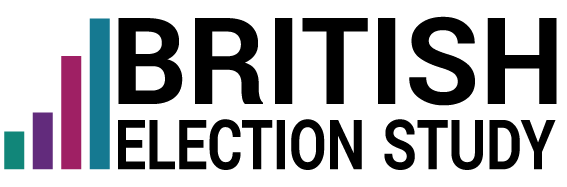 IntroductionThe British Election Study 2015 is managed via a consortium of the University of Manchester, The University of Oxford, and The University of Nottingham. The Scientific Leadership Team is comprised of Professors Ed Fieldhouse, Jane Green, Hermann Schmitt, Geoff Evans and Cees van der Eijk. The team is supported by researchers Dr Jon Mellon and Dr Chris Prosser. Wave 9In total 30,036 respondents took wave 9 of the British Election Study. 27,555 of these also took wave 8, an overall wave on wave retention rate of 82.2%. 10,170 respondents took all of the first 9 waves of the survey, 33.6% of respondents who originally took wave 1. Wave 9 was conducted by YouGov between 4th June 2016 and 4th July 2016. Wave 8In total 33,502 respondents took wave 8 of the British Election Study. 24,432 of these also took wave 7, an overall wave on wave retention rate of 79.1%. 11,408 respondents took all of the first 8 waves of the survey, 37.7% of respondents who originally took wave 1. Wave 8 was conducted by YouGov between 6th May 2016 and 22nd June 2016. Wave 7In total 30,895 respondents took wave 7 of the British Election Study. 21,044 of these also took wave 6, an overall wave on wave retention rate of 70.0%. 13,309 respondents took all of the first seven waves of the survey, 44.0% of respondents who originally took wave 1. Wave 7 was conducted by YouGov between 14th April 2016 and 4th May 2016. Wave 6In total 30,027 respondents took wave 6 of the British Election Study. 27,926 of these also took wave 5, an overall wave on wave retention rate of 90.9%. 26,112 respondents took all three election waves (4,5 and 6). 16,799 respondents took all of the first six waves of the survey, 55.6% of respondents who originally took wave 1. Wave 6 was conducted by YouGov between 8th May 2015 and 26th May 2015.Wave 5In total 30,725 respondents took wave 5 of the British Election Study. 28,073 of these also took wave 4, an overall wave on wave retention rate of 89.6%. 17,673 respondents took all of the first five waves of the survey, 58.5% of respondents who originally took wave 1. Wave 5 was conducted by YouGov between 31st March 2015 and 6th May 2015.Wave 431,328 respondents took wave 4 of the British Election Study. 23,542 of these also took wave 3. The overall wave on wave retention was 84.6%.  There are 18,958 respondents who took all of the first four waves of the survey, 62.7% of respondents who originally took wave 1. Wave 4 was conducted by YouGov between 4th March 2015 and 30th March 2015.Wave 327,839 respondents took wave 3 of the British Election Study, 24,016 of these also took wave 2. The overall wave on wave retention was 79.4%. In total there are 21,471 respondents who took all of the first three waves of the survey, 71.0% of the respondents who originally took wave 1. Wave 3 was conducted by YouGov between 19th September 2014 and 17th October 2014. Wave 230,219 respondents took wave 2, 26,870 of these also took wave 1. The overall wave on wave retention was 88.9%. Wave 2 was conducted by YouGov between 22nd May 2014 and 25th June 2014. Wave 1A total of 30,590 respondents were interviewed by YouGov between 20th February 2014 and 9th March 2014 for wave 1 of the British Election Study. Weights and samplesAround 30,000 respondents were interviewed in each wave (referred to as the full sample). However, we also define a smaller core sample of around 21,000 respondents in each wave that constitute a cross-sectional group which is more representative than the full sample (i.e. the range of weights is smaller than in the full sample).  For cross-sectional work, where you wish to say something about the proportion of the population giving a certain response, we recommend using this core sample.As before, we provide two cross-sectional weights for each wave, the full weight (e.g wt_full_W5) that covers all respondents who took the wave 5 survey and the core weight that weights a smaller more representative sample of respondents (wt_core_W5). The panel dataset includes a cumulative weight that covers respondents who have taken all waves so far in the study (wt_full_W1W2W3W4W5W6W7W8W9) as well as an election waves weight (wt_full_W7W8W9). All of these weights are constructed at the regional level (i.e.  Scotland, England, Wales and London are weighted separately to population values) and then adjusted to account for the oversampling of Scottish and Welsh voters.Country itemsIn addition to the core items, there are sets of questions written specifically for each of the nations included in this survey: England, Scotland and Wales (note that Northern Ireland is not included in this survey due to the very different political situation there).The largest country specific section is in Scotland, where the BES includes items inquiring about many aspects of the Scottish referendum campaign and preferences about independence.To allow for a comparison of different devolved situations, many of these questions are repeated in Wales. Due to the size of the Scottish referendum module, two sets of core items are only asked to respondents in England and Wales:Party contact questionsPerceptions of how united or divided the political parties areThe new wave 1 dataset replaces earlier versions that have been released through the BES website (older versions are available on request).Top up itemsTop up items are asked to all respondents in the first wave that they take part in. These are generally demographic and attitudinal variables that are believed to be fairly stable over time. Topup item variables names have several waves as a suffix, indicating the waves in which respondents may have been asked this item. For instance, if a variable has a W7W8W9 suffix, it means that this variable will have been asked to respondents in the first of the waves that they were interviewed in. Some topup variables are asked in multiple periods. For instance, the authoritarianism/libertarianism scale has been asked in three different periods: waves 1-5, wave 6 and waves 7-9. These topups are captured in the variables al_scaleW1W2W3W4W5, al_scaleW6, and al_scaleW7W8W9. Respondents who have taken the BES panel all the way through will therefore have authoritarianism measured at multiple time points. Topup items also include:OccupationParent's occupationCountry of birthHighest education levelLeft-right valuesWhile some of these can change, they do not need to be asked in every wave. In addition to these variables, the BES also includes much of the information that YouGov routinely collects about all members of their panel.AgeHighest qualificationHome ownershipMarital statusAge left education (we already have highest qualification)EthnicityLocal authority and education authorityHousehold income Personal incomeHousehold sizeNumber of children in householdPreferred daily newspaperVote choice in 2010ReligiosityReligious denominationType of organization worked forBig 5 personality measuresHaving these measures from YouGov's existing data leaves more space for other important questions on the rest of the survey and avoids asking respondents for information they provided in the past. Playground itemsThe playground contains items that are only asked to subsets of respondents. Because of the number of questions asked to Scottish and Welsh respondents, these questions are only asked to English respondents. These questions are primarily suggested by the community of academic users. Additionally, some questions from the previous round of the British Election Study in 2010 are included for comparability. Finally, the playground includes a number of items that the BES team felt are useful to include in the survey but didn't need to be asked to all respondents in every wave. Campaign Wave (waves 5 and 8)Two campaign waves (wave 5 and 8) was conducted as a rolling daily survey, with a subsample of respondents invited to complete the survey on each day of the campaign (the general election campaign in the case of wave 5, and the EU referendum campaign in the case of wave 8). There are two variables which record which day of the campaign a respondent completed the survey – CampaignDayW5(W8), which is the numeric day of the campaign period and enddateW5(W8), which is a formatted date variable. There is also a daily weight variable (wt_daily_W5(W8)).Due to a technical error the party contact questions were not asked of those respondents who took the survey during the first weeks of the campaign in wave 5. It was asked of respondents who took the survey on and after April 24th 2015. Future releasesIn order to allow the community to begin using the British Election Study data as soon as possible, we have released the data without some of the eventual features we intend to implement. These include:Manual coding for the most important issue question: the MII question is open ended. The BES team intends to work on a unified schema for the MII question in the new data as well to some of the older surveys. In the meantime we have released automatic issue codings by using machine learning on the older surveys.Question orderings: the order of questions and rows was sometimes randomized within the survey. This information will be made available as a supplemental file in future.Question timings: the amount of time a respondent spent on each page was also recorded by YouGov, we also intend to make this available as a supplemental file in future.In addition, the British Election Study data is currently in an early version so users are encouraged to check their variables carefully and report any problems (to us) they find. countryexactly	varlabel	sample	required_text	columns	1max	tags	order	as-ishorizontal	Falsemin	Eligibleexactly	varlabel	sample	required_text	columns	1max	tags	order	as-ishorizontal	Falsemin	miivarlabel	sample	required_text	columns	1widget	tags	order	as-ishorizontal	FalsebestOnMIIvarlabel	sample	required_text	columns	1widget	tags	order	as-ishorizontal	FalseModule: generalElectionturnoutUKGeneralvarlabel	sample	required_text	columns	1widget	tags	order	as-ishorizontal	FalsedecidedVotevarlabel	sample	required_text	columns	1widget	tags	order	as-ishorizontal	Falsevarlabel	sample	required_text	columns	1widget	tags	order	as-ishorizontal	FalsegeneralElectionVotevarlabel	sample	required_text	columns	1widget	tags	order	as-ishorizontal	Falsevarlabel	sample	required_text	columns	1widget	tags	order	as-ishorizontal	FalsevotingWishvarlabel	sample	required_text	columns	1widget	tags	order	as-ishorizontal	FalsereasonForVotevarlabel	sample	required_text	columns	1widget	tags	order	as-ishorizontal	FalsevoteMethodvarlabel	sample	required_text	columns	1widget	tags	order	as-ishorizontal	FalsegeneralElectionVoteSqueezevarlabel	sample	required_text	columns	1widget	tags	order	as-ishorizontal	FalsegeneralElecCertaintyvarlabel	required_text	split_labels	Truemax	7min	1dk	9999partydiffconlabvarlabel	sample	required_text	columns	1widget	tags	order	as-ishorizontal	FalsebestLeaderCampaignvarlabel	sample	required_text	columns	1widget	tags	order	as-ishorizontal	FalseworstLeaderCampaignvarlabel	sample	required_text	columns	1widget	tags	order	as-ishorizontal	FalsedebateOneWatchvarlabel	sample	required_text	columns	1widget	tags	order	as-ishorizontal	FalsedebateTwoWatchvarlabel	sample	required_text	columns	1widget	tags	order	as-ishorizontal	FalsedebateThreeWatchvarlabel	sample	required_text	columns	1widget	tags	order	as-ishorizontal	FalsepolPreferRoworder	randomizeunique	Falsedisplaymax	offset	0ROWSCOLUMNSrequired_text	columns	1widget	tags	order	as-ishorizontal	FalsecampaignToneRoworder	randomizeunique	Falsedisplaymax	offset	0ROWSCOLUMNSrequired_text	columns	1widget	tags	order	as-ishorizontal	FalseModule: postvotepostalapplyvarlabel	sample	required_text	columns	1widget	tags	order	as-ishorizontal	FalsepostalTurnoutvarlabel	sample	required_text	columns	1widget	tags	order	as-ishorizontal	FalsegeneralElectionVotePostvarlabel	sample	required_text	columns	1widget	tags	order	as-ishorizontal	FalseModule: partyIdmodpartyIdvarlabel	sample	required_text	columns	1widget	tags	order	as-ishorizontal	FalsepartyIdSqueezevarlabel	sample	required_text	columns	1widget	tags	order	as-ishorizontal	FalsepartyIdStrengthvarlabel	sample	required_text	columns	1widget	tags	order	as-ishorizontal	FalsepolAttentionvarlabel	required_text	split_labels	Truemax	10dk	1dk_text	Don’t knowmin	0trustMPsvarlabel	required_text	split_labels	Truemax	7 (A great deal of trust)min	1 (No trust)dk_text	Don’t knowdk	9999varlabel	required_text	split_labels	Truemax	7 (A great deal of trust)min	1 (No trust)dk_text	Don’t knowdk	9999leaderLikecolorder	as-isrequired_text	rowsample	splitlabels	Falsecolsample	widget	roworder	randomizeunique	Falsedisplaymax	offset	0ROWSCOLUMNS stripes	Truetranspose	Falsevarlabel	colorder	as-isrequired_text	rowsample	splitlabels	Falsecolsample	widget	roworder	as-isunique	Falsedisplaymax	offset	0ROWSCOLUMNSgoodTimePurchase goodTimePurchase goodTimePurchase goodTimePurchasempLooksAfterConstInterest goodTimePurchase goodTimePurchase goodTimePurchasevarlabel	sample	required_text	columns	1widget	tags	order	as-ishorizontal	FalsewinConstituencyPlacementcolorder	as-isrequired_text	rowsample	splitlabels	Falsecolsample	widget	roworder	randomizeunique	Falsedisplaymax	offset	0ROWSCOLUMNSelectionOutcomePrefsrankcolorder	as-isrequired_text	rowsample	splitlabels	Falsecolsample	widget	roworder	randomizeunique	Falsedisplaymax	offset	0ROWSCOLUMNSsample	required_text	columns	1widget	tags	order	as-ishorizontal	Falsesample	required_text	columns	1widget	tags	order	as-ishorizontal	FalsenoChanceCoalitioncolorder	as-isrequired_text	rowsample	splitlabels	Falsecolsample	widget	roworder	randomizeunique	Falsedisplaymax	offset	0OptionsResponseslabCoalitionPartnerscolorder	as-isrequired_text	rowsample	splitlabels	Falsecolsample	widget	roworder	randomizeunique	Falsedisplaymax	offset	0ROWSCOLUMNSconCoalitionPartnerscolorder	as-isrequired_text	rowsample	splitlabels	Falsecolsample	widget	roworder	randomizeunique	Falsedisplaymax	offset	0ROWSCOLUMNSmajorityPartycolorder	as-isrequired_text	rowsample	splitlabels	Falsecolsample	widget	roworder	randomizeunique	Falsedisplaymax	offset	0ROWSCOLUMNSimmigrationLevelvarlabel	sample	required_text	columns	1widget	tags	order	as-ishorizontal	FalsedeficitReducevarlabel	sample	required_text	columns	1widget	tags	order	as-ishorizontal	FalsehowToReduceDeficitvarlabel	sample	required_text	columns	1widget	tags	order	as-ishorizontal	FalseracismAmountvarlabel	sample	required_text	columns	1widget	tags	order	as-ishorizontal	FalsevoteMakesDifferencecolorder	as-isrequired_text	rowsample	splitlabels	Falsecolsample	widget	COLUMNSprPreferencevarlabel	sample	required_text	columns	1widget	tags	order	as-ishorizontal	FalsetryReduceImmigOPTIONSrequired_text	columns	1widget	tags	order	as-ishorizontal	FalseRESPONSES achieveReduceImmig achieveReduceImmigvarlabel	sample	OPTIONSrequired_text	columns	1widget	tags	order	as-ishorizontal	FalseRESPONSEStryReduceInequalityOPTIONSrequired_text	columns	1widget	tags	order	as-ishorizontal	FalseRESPONSES successReduceInequalityInequality achieveReduceImmigvarlabel	sample	OPTIONSrequired_text	columns	1widget	tags	order	as-ishorizontal	FalseRESPONSES enviroGrowthvarlabel	sample	required_text	columns	1widget	tags	order	as-ishorizontal	FalsepartyEmotionscolorder	as-isrequired_text	rowsample	splitlabels	Falsecolsample	widget	roworder	randomizeunique	Falsedisplaymax	offset	0ROWSCOLUMNSelectionInterestvarlabel	sample	required_text	columns	1widget	tags	order	as-ishorizontal	FalserisksEconautoadvance	Truevarlabel	colorder	as-isrequired_text	wrap_break	-<br />rowsample	colsample	roworder	as-iscolor	greenROWSCOLUMNSeconPersonalRetrovarlabel	sample	required_text	columns	1widget	tags	order	as-ishorizontal	FalseeconGenRetrovarlabel	sample	required_text	columns	1widget	tags	order	as-ishorizontal	Falsegovtrust stripes	Truetranspose	Falsevarlabel	colorder	as-isrequired_text	rowsample	splitlabels	Falsecolsample	widget	roworder	as-isunique	Falsedisplaymax	offset	0ROWSCOLUMNSpartyLikeGrid1stripes	Truetranspose	Falsevarlabel	colorder	as-isrequired_text	rowsample	splitlabels	Falsecolsample	widget	roworder	as-isunique	Falsedisplaymax	offset	0ROWSCOLUMNSpartyLikeGrid2stripes	Truetranspose	Falsevarlabel	colorder	as-isrequired_text	rowsample	splitlabels	Falsecolsample	widget	roworder	as-isunique	Falsedisplaymax	offset	0ROWSCOLUMNSPTVGrid1stripes	Truetranspose	Falsevarlabel	colorder	as-isrequired_text	rowsample	splitlabels	Falsecolsample	widget	roworder	as-isunique	Falsedisplaymax	offset	0ROWSCOLUMNSPTVGrid2stripes	Truetranspose	Falsevarlabel	colorder	as-isrequired_text	rowsample	splitlabels	Falsecolsample	widget	roworder	as-isunique	Falsedisplaymax	offset	0ROWSCOLUMNSvalues1autoadvance	Truevarlabel	colorder	as-isrequired_text	wrap_break	-<br />rowsample	colsample	roworder	randomizecolor	greenROWSCOLUMNSModule: cutsAndDebtresponsibleDebtexactly	varlabel	sample	required_text	goneTooFarServiceGridautoadvance	Truevarlabel	colorder	as-isrequired_text	wrap_break	-<br />rowsample	colsample	roworder	randomizecolor	greenROWSCOLUMNS*The wording for this item is randomized between “Cuts to NHS spending” and “Cuts to NHS services”. Module: accountabilitychangeIssue1stripes	Truetranspose	Falsevarlabel	colorder	as-isrequired_text	rowsample	splitlabels	Falsecolsample	widget	roworder	randomizeunique	Falsewidth	0displaymax	offset	0ROWSCOLUMNSchangeIssue2stripes	Truetranspose	Falsevarlabel	colorder	as-isrequired_text	rowsample	splitlabels	Falsecolsample	widget	roworder	randomizeunique	Falsewidth	0displaymax	offset	0ROWSCOLUMNSresponsibleGridtranspose	Falsevarlabel	colorder	as-isrequired_text	rowsample	splitlabels	colsample	stripes	Trueroworder	as-isunique	Falsedisplaymax	offset	0ROWSCOLUMNSchangeIssueLab1stripes	Truetranspose	Falsevarlabel	colorder	as-isrequired_text	rowsample	splitlabels	Falsecolsample	widget	roworder	randomizeunique	Falsewidth	0displaymax	offset	0ROWSCOLUMNSchangeIssueLab2stripes	Truetranspose	Falsevarlabel	colorder	as-isrequired_text	rowsample	splitlabels	Falsecolsample	widget	roworder	randomizedisplaymax	offset	0ROWSCOLUMNSModule: euroVoteeuroTurnoutRetrovarlabel	sample	required_text	columns	1widget	tags	order	as-ishorizontal	FalseeuroElectionVoteYoungvarlabel	sample	required_text	columns	1widget	tags	order	as-ishorizontal	FalseeuroTurnoutvarlabel	sample	required_text	columns	1widget	tags	order	as-ishorizontal	FalseeuroElectionVotevarlabel	sample	required_text	columns	1widget	tags	order	as-ishorizontal	FalseeuroElectionVote (retrospective)varlabel	sample	required_text	columns	1widget	tags	order	as-ishorizontal	FalselocalTurnoutRetro varlabel	sample	required_text	columns	1widget	tags	order	as-ishorizontal	FalselocalElectionVotevoteMethodEuropevarlabel	sample	required_text	columns	1widget	tags	order	as-ishorizontal	FalseeuRefVotevarlabel	sample	required_text	columns	1widget	tags	order	as-ishorizontal	Falsevarlabel	sample	Module: NetworksdiscussPolvarlabel	sample	required_text	columns	1widget	tags	order	as-ishorizontal	FalsediscussantNameGeneratorvarlabel	sample	required_text	columns	1widget	tags	order	as-ishorizontal	FalseNote: the text data for names are not included in data releases to preserve anonymity. Instead name1, name2 and name3 are binary variables indicating whether a name was given. discussantsRelationshipwidth	0colorder	as-istranspose	Falsevarlabel	colsample	collapsible	Truestripes	Truecollapse_width	575displaymax	splitlabels	Falseoffset	0roworder	as-isunique	Falsewidget	rowsample	required_text	collapse_expanded	FalseROWSCOLUMNSmax	varlabel	horizontal	Falseexactly	sample	min	discussantsDays1Max	7split_labels	Truemin	0varlabel	dk	9999 required_text	discussantsDays2Max	7split_labels	Truemin	0varlabel	dk	9999required_textdiscussantsDays3Max	7split_labels	Truemin	0varlabel	dk	9999required_text	discussantClasswidth	0colorder	as-istranspose	Falsevarlabel	colsample	collapsible	Truestripes	Truecollapse_width	575displaymax	splitlabels	Falseoffset	0roworder	as-isunique	Falsewidget	rowsample	required_text	collapse_expanded	FalseROWSCOLUMNSdiscussant_Ethnicitywidth	0colorder	as-istranspose	Falsevarlabel	colsample	collapsible	Truestripes	Truecollapse_width	575displaymax	splitlabels	Falseoffset	0roworder	as-isunique	Falsewidget	rowsample	required_text	collapse_expanded	FalseROWSCOLUMNSdiscussantVotewidth	0colorder	as-istranspose	Falsevarlabel	colsample	collapsible	Truestripes	Truecollapse_width	575displaymax	splitlabels	Falseoffset	0roworder	as-isunique	Falsewidget	rowsample	required_text	collapse_expanded	FalseROWSCOLUMNSdiscussantTurnoutEUwidth	0colorder	as-istranspose	Falsevarlabel	colsample	collapsible	Truestripes	Truecollapse_width	575displaymax	splitlabels	Falseoffset	0roworder	as-isunique	Falsewidget	rowsample	required_text	collapse_expanded	FalseROWSCOLUMNSdiscussantsAskedYouToVotemax	varlabel	horizontal	Falseexactly	sample	min	discussantsAccompaniedVotemax	varlabel	horizontal	Falseexactly	sample	min	discussantApprovalVotecolorder	as-iscolsample	autoadvance	Truevarlabel	wrap_break	-<br />roworder	as-isrowsample	color	greenrequired_text	ROWSCOLUMNSsample	eesEUGridstripes	Truetranspose	Falsevarlabel	colorder	as-isrequired_text	rowsample	splitlabels	Falsecolsample	widget	roworder	randomizeunique	Falsedisplaymax	offset	0ROWSCOLUMNSEUIntegrationGridstripes	Truetranspose	Falsevarlabel	colorder	as-isrequired_text	rowsample	splitlabels	Falsecolsample	widget	roworder	randomizeunique	Falsedisplaymax	offset	0ROWSCOLUMNSModule: topcuTavitsEU if getsEUTT==1selfEUTTGridstripes	Truetranspose	Falsevarlabel	colorder	as-isrequired_text	rowsample	splitlabels	Falsecolsample	widget	roworder	as-isunique	Falsedisplaymax	offset	0ROWSCOLUMNSselfEUCertainGridstripes	Truetranspose	Falsevarlabel	colorder	as-isrequired_text	rowsample	splitlabels	Falsecolsample	widget	roworder	as-isunique	Falsedisplaymax	offset	0ROWSCOLUMNSpartyEUTTGridstripes	Truetranspose	Falsevarlabel	colorder	as-isrequired_text	rowsample	splitlabels	Falsecolsample	widget	roworder	as-isunique	Falsedisplaymax	offset	0ROWSCOLUMNScertaintyEUTTGridstripes	Truetranspose	Falsevarlabel	colorder	as-isrequired_text	rowsample	splitlabels	Falsecolsample	widget	roworder	as-isunique	Falsedisplaymax	offset	0ROWSCOLUMNScoalitionGridautoadvance	Truevarlabel	colorder	as-isrequired_text	wrap_break	-<br />rowsample	colsample	roworder	randomizecolor	greenROWSCOLUMNSimmigEconvarlabel	required_text	split_labels	Truemax	7 (Good for economy)min	1 (Bad for economy)dk	9999immigCulturalvarlabel	required_text	split_labels	Truemax	7min	1dk	9999voteNormsGridautoadvance	Truevarlabel	colorder	as-isrequired_text	wrap_break	-<br />rowsample	colsample	roworder	randomizecolor	greenROWSCOLUMNSinequalityChangevarlabel	horizontal	Falsesample	inequalityChangeLargervarlabel	horizontal	Falsesample	inequalityChangeSmallervarlabel	horizontal	Falsesample	inequalityGoodBadvarlabel	horizontal	Falsesample	columns	1order	as-iswidget	required_text	tags	efficacyGridautoadvance	Truevarlabel	colorder	as-isrequired_text	wrap_break	-<br />rowsample	colsample	roworder	randomizecolor	greenROWSCOLUMNSrediststripes	Truetranspose	Falsevarlabel	colorder	as-isrequired_text	rowsample	splitlabels	Falsecolsample	widget	roworder	randomizeunique	Falsedisplaymax	offset	0ROWSCOLUMNSModule: topcuTavitsRedist if getsTT==1 and getsEUTT==2selfRedistTTGridstripes	Truetranspose	Falsevarlabel	colorder	as-isrequired_text	rowsample	splitlabels	Falsecolsample	widget	roworder	as-isunique	Falsedisplaymax	offset	0ROWSCOLUMNSselfRedistCertainGridstripes	Truetranspose	Falsevarlabel	colorder	as-isrequired_text	rowsample	splitlabels	Falsecolsample	widget	roworder	as-isunique	Falsedisplaymax	offset	0ROWSCOLUMNSredistGridTTstripes	Truetranspose	Falsevarlabel	colorder	as-isrequired_text	rowsample	splitlabels	Falsecolsample	widget	roworder	as-isunique	Falsedisplaymax	offset	0ROWSCOLUMNScertaintyRedistTTGridstripes	Truetranspose	Falsevarlabel	colorder	as-isrequired_text	rowsample	splitlabels	Falsecolsample	widget	roworder	as-isunique	Falsedisplaymax	offset	0ROWSCOLUMNSmonarchRoworder	randomizeunique	Falsedisplaymax	offset	0ROWSCOLUMNSrequired_text	columns	1widget	tags	order	as-ishorizontal	FalseeuGovtLeafletvarlabel	sample	required_text	columns	1widget	tags	order	as-ishorizontal	Falsehandedvarlabel	sample	required_text	columns	1widget	tags	order	as-ishorizontal	False languageSkillsvarlabel	sample	required_text	columns	1widget	tags	order	as-ishorizontal	FalselanguageSkillsWelshvarlabel	sample	required_text	columns	1widget	tags	order	as-ishorizontal	FalseeuKnowautoadvance	Truevarlabel	color	greenROWSCOLUMNSleaveImpactautoadvance	Truevarlabel	color	greenROWSCOLUMNS  livedAbroadlivedAbroadvarlabel	sample	required_text	columns	1widget	tags	order	as-ishorizontal	FalseabroadCountry exactly	varlabel	sample	required_text	columns	1max	tags	order	as-ishorizontal	Falsemin	 friendsEUvarlabel	sample	required_text	columns	1widget	tags	order	as-ishorizontal	False parentsForeignvarlabel	sample	required_text	columns	1widget	tags	order	as-ishorizontal	FalseeuSourcescolorder	as-istranspose	Falsevarlabel	colsample	collapsible	Truestripes	Truecollapse_width	575displaymax	splitlabels	Falseoffset	0roworder	randomizeunique	Falsewidget	rowsample	required_text	collapse_expanded	FalseROWSCOLUMNSlocusControlcolorder	as-istranspose	Falsevarlabel	colsample	collapsible	Truestripes	Truecollapse_width	575displaymax	splitlabels	Falseoffset	0roworder	randomizeunique	Falsewidget	rowsample	required_text	collapse_expanded	FalseROWSCOLUMNSrequired_text	columns	1widget	tags	order	as-ishorizontal	FalsecampaignInfoGridcolorder	as-istranspose	Falsevarlabel	colsample	collapsible	Truestripes	Truecollapse_width	575displaymax	splitlabels	Falseoffset	0roworder	randomizeunique	Falsewidget	rowsample	required_text	collapse_expanded	FalseROWSCOLUMNSrequired_text	columns	1widget	tags	order	as-ishorizontal	FalsecontrolImmig controlImmig controlImmig varlabel	sample	required_text	columns	1widget	tags	order	as-ishorizontal	FalseproConRemainvarlabel	required_text	split_labels	Truemax	7- Upsides of remainingmin	1- Downsides of leaving dk	9999STEMSproConLeavevarlabel	required_text	split_labels	Truemax	7- Upsides of leavingmin	1- Downsides of remainingdk	9999STEMSvarlabel	required_text	split_labels	Truemax	7- Pay more than they getmin	1- Get more than they pay dk	9999STEMSModule: valuesWave1nationalIdentitiesvarlabel	required_text	split_labels	Truemax	7min	1dk	9999STEMSvalues2autoadvance	Truevarlabel	colorder	as-isrequired_text	wrap_break	-<br />rowsample	colsample	roworder	randomizecolor	greenROWSCOLUMNSgoneTooFarGridautoadvance	Truevarlabel	colorder	as-isrequired_text	wrap_break	-<br />rowsample	colsample	roworder	randomizecolor	greenROWSCOLUMNSperceptionsOfPoor autoadvance	Truevarlabel	colorder	as-isrequired_text	wrap_break	-<br />rowsample	colsample	roworder	randomizecolor	greenROWSCOLUMNSleftRightvarlabel	required_text	split_labels	Truemax	10 (right)min	0 (left)dk	9999lrcolorder	as-istranspose	Falsevarlabel	colsample	collapsible	Truestripes	Truecollapse_width	575displaymax	splitlabels	Falseoffset	0roworder	randomizeunique	Falsewidget	rowsample	required_text	collapse_expanded	FalseROWSCOLUMNSparticipationstripes	Truetranspose	Falsevarlabel	colorder	as-isrequired_text	rowsample	splitlabels	Falsecolsample	widget	roworder	as-isunique	Falsedisplaymax	offset	0ROWSCOLUMNSsatDemstripes	Truetranspose	Falsevarlabel	colorder	as-isrequired_text	rowsample	splitlabels	Falsecolsample	widget	roworder	as-isunique	Falsedisplaymax	offset	0ROWSCOLUMNSapproveEUvarlabel	horizontal	Falsesample	columns	1order	as-iswidget	required_text	tags	euFinancialHelpvarlabel	horizontal	Falsesample	page referendumIntro (W3)Now we would like to ask you a few questions about the recent referendum in Scotland, where Scotland voted to remain in the United Kingdom. scotReferendumTurnoutvarlabel	sample	required_text	columns	1widget	tags	order	as-ishorizontal	FalsescotReferendumVotevarlabel	sample	required_text	columns	1widget	tags	order	as-ishorizontal	FalsehappyScotIndepResultNovarlabel	sample	max	10 (Extremely happy)min	0 (Extremely disappointed)dk	9999certaintyScotUnionvarlabel	sample	scotShareBurdenvarlabel	sample	required_text	columns	1widget	tags	order	as-ishorizontal	FalseModule: devoRelevantapprovalRatingstripes	Truetranspose	Falsevarlabel	colorder	as-isrequired_text	rowsample	splitlabels	Falsecolsample	widget	roworder	as-isunique	Falsedisplaymax	offset	0ROWSCOLUMNSscotReferendumOutsidevarlabel	sample	required_text	columns	1widget	tags	order	as-ishorizontal	FalsescotReferendumIntentionvarlabel	sample	required_text	columns	1widget	tags	order	as-ishorizontal	FalsescotReferendumTurnoutvarlabel	sample	required_text	columns	1widget	tags	order	as-ishorizontal	FalsehappyScotIndepResultvarlabel	required_text	split_labels	Truemax	10 (Extremely happy)min	0 (Extremely disappointed)dk	9999happyScotIndepResultNoMax	10 (Extremely happy)split_labels	Truemin	0 (Extremely disappointed)varlabel	required_text	dk	9999scotRefExpectationLeft	0 – Scotland will definitely choose to stay in UKvarlabel	show_labels	Falserequired_text	right	100 – Scotland will definitely choose independencedk_str	Not suredk	9999scotRefExpectationTurnoutLeft	0% of people will votevarlabel	show_labels	Falserequired_text	right	100% of people will votedk_str	Not suredk	9999scotDevoMaxvarlabel	sample	required_text	columns	1widget	tags	order	as-ishorizontal	FalseexpectationDevoScotvarlabel	sample	required_text	columns	1widget	tags	order	as-ishorizontal	FalsecsplScotRefMax	5split_labels	Truemin	1varlabel	required_text	dk	9999expectationDevoWalesvarlabel	sample	required_text	columns	1widget	tags	order	as-ishorizontal	FalsefairShareGridstripes	Truetranspose	Falsevarlabel	colorder	as-isrequired_text	rowsample	splitlabels	Falsecolsample	widget	roworder	as-isunique	Falsedisplaymax	offset	0ROWSCOLUMNSModule: england if country==1scotIndepGoodEngvarlabel	sample	required_text	columns	1widget	tags	order	as-ishorizontal	FalsescotIndepGoodEng (post-referendum)varlabel	sample	required_text	columns	1widget	tags	order	as-ishorizontal	FalseenglandGovernvarlabel	sample	required_text	columns	1widget	tags	order	as-ishorizontal	FalsescotPartiesautoadvance	Truevarlabel	colorder	as-isrequired_text	wrap_break	-<br />rowsample	colsample	roworder	randomizecolor	greenROWSCOLUMNSModule: scotland if country==2devoResponsibleScotstripes	Truetranspose	Falsevarlabel	colorder	as-isrequired_text	rowsample	splitlabels	Falsecolsample	widget	roworder	randomizeunique	Falsedisplaymax	offset	0ROWSCOLUMNSeffectsIndScotautoadvance	Truevarlabel	colorder	as-isrequired_text	wrap_break	-<br />rowsample	colsample	roworder	as-iscolor	greenROWSCOLUMNSeffectsUnionScot2autoadvance	Truevarlabel	colorder	as-isrequired_text	wrap_break	-<br />rowsample	colsample	roworder	as-iscolor	greenROWSCOLUMNScertaintyScotIndepUnionstripes	Truetranspose	Falsevarlabel	colorder	as-isrequired_text	rowsample	splitlabels	Falsecolsample	widget	roworder	randomizeunique	Falsedisplaymax	offset	0ROWSCOLUMNSscotElectionVoteConstvarlabel	sample	required_text	columns	1widget	tags	order	as-ishorizontal	FalsescotElectionVoteListvarlabel	sample	required_text	columns	1widget	tags	order	as-ishorizontal	FalsereferendumContactmax	varlabel	horizontal	Falseexactly	sample	min	referendumSettledvarlabel	sample	required_text	columns	1widget	tags	order	as-ishorizontal	FalsescotReferendumIntentionvarlabel	sample	required_text	columns	1widget	tags	order	as-ishorizontal	FalsecampaignVisionROWSCOLSrequired_text	columns	1widget	tags	order	as-ishorizontal	FalsecampaignAssessPostROWSCOLSrequired_text	columns	1widget	tags	order	as-ishorizontal	FalseblameScotUnionmax	varlabel	horizontal	Falseexactly	sample	min	csplScotRefMax	5 (Independence referendum was conducted unfairly)split_labels	Truemin	1 (Independence referendum was conducted fairly)varlabel	required_text	dk	9999refChoiceSureMax	7split_labels	Truemin	1varlabel	required_text	dk	1Module: wales if country==3scotIndepGoodWalesvarlabel	sample	required_text	columns	1widget	tags	order	as-ishorizontal	FalsescotIndepGoodWales (post-referendum)varlabel	sample	required_text	columns	1widget	tags	order	as-ishorizontal	FalsedevoPrefWalesvarlabel	sample	required_text	columns	1widget	tags	order	as-ishorizontal	FalsedevoResponsibleWalesstripes	Truetranspose	Falsevarlabel	colorder	as-isrequired_text	rowsample	splitlabels	Falsecolsample	widget	roworder	randomizeunique	Falsedisplaymax	offset	0ROWSCOLUMNSwelshElectionVoteConstvarlabel	sample	required_text	columns	1widget	tags	order	as-ishorizontal	FalsewelshElectionVoteListvarlabel	sample	required_text	columns	1widget	tags	order	as-ishorizontal	FalsenonelecParticipationexactly	varlabel	sample	required_text	columns	1max	tags	order	as-ishorizontal	Falsemin	zeroHourContractvarlabel	sample	required_text	columns	1widget	tags	order	as-ishorizontal	Falsedisabilityvarlabel	sample	required_text	columns	1widget	tags	order	as-ishorizontal	Falseashcroftvarlabel	sample	required_text	columns	1widget	tags	order	as-ishorizontal	FalsePLAYGROUND ITEMSModule: embes if minority==1embesgridstripes	Truetranspose	Falsevarlabel	colorder	as-isrequired_text	rowsample	splitlabels	Falsecolsample	widget	roworder	randomizeunique	Falsedisplaymax	offset	0ROWSCOLUMNSmpLikelyToHelpautoadvance	Truevarlabel	colorder	as-isrequired_text	wrap_break	-<br />rowsample	colsample	roworder	as-iscolor	greenembeshelpvarlabel	sample	required_text	columns	1widget	tags	order	as-ishorizontal	FalseModule: expectationsDevoMax if country==2Page: expPartyInd if condition in [2,3,4,5]Referendum polling has consistently suggested a “no” vote and so attention has turned to what might happen afterwards.  According to political expert $endorsementExpParty from Oxford University,  $expParty look likely to win the most seats in 2015. The key question is how $expParty  will respond to a no vote. Experienced journalist $endorsementWillWont reports that $expParty would then $willwont transfer substantially more powers to Scotland – the so-called “devo-max” option.expectationManipCheckvarlabel	sample	required_text	columns	1widget	tags	order	as-ishorizontal	FalseexpectationDevoDVvarlabel	required_text	split_labels	Truemax	7min	1dk	9999STEMSModule: scotWave2Exp if country==2Page: dummyScotExpPage: treatment1 if ScotExp_randID==1One topic of the referendum debate has been whether an independent Scotland would be a member of the European Union.  According to Alistair Darling from the ‘Better Together’ campaign, Scotland would have to leave the EU, reapply for membership and “negotiate its way back in”.  But Alex Salmond rejects this claim, saying that “Scotland is already a member of the EU and that would continue”.varlabel	horizontal	Falsesample	Page: treatment2 if ScotExp_randID==2One topic of the referendum debate has been the currency that would be used in an independent Scotland.  According to Alistair Darling from the ‘Better Together’ campaign, “it is now a simple fact that Scotland cannot keep the pound if we leave the UK”.  But Alex Salmond describes this as a ‘scare tactic’, saying that Scotland would continue to use sterling which “is as much Scotland’s as the rest of the UK’s”.varlabel	horizontal	Falsesample	Page: treatment3 if ScotExp_randID==3One topic of the referendum debate has been whether Scottish households would be better or worse off under independence. According to Alistair Darling from the ‘Better Together’ campaign, the security and business opportunities offered by the Union makes Scots more prosperous. But Alex Salmond says that Scotland’s finances are “healthier than those of the UK as a whole” and so Scots would be better off under independence.varlabel	horizontal	Falsesample	dv1w2QMax	7split_labels	Truemin	1varlabel	required_text	dk	9999dv2w2QMax	7split_labels	Truemin	1varlabel	required_text	dk	9999econProspGridstripes	Truetranspose	Falsevarlabel	colorder	as-isrequired_text	rowsample	splitlabels	Falsecolsample	widget	roworder	randomizeunique	Falsewidth	0displaymax	offset	0ROWSCOLUMNSgovtHandlingGridstripes	Truetranspose	Falsevarlabel	colorder	as-isrequired_text	rowsample	splitlabels	Falsecolsample	widget	roworder	randomizeunique	Falsewidth	0displaymax	offset	0ROWSCOLUMNSlabHandlingGridstripes	Truetranspose	Falsevarlabel	colorder	as-isrequired_text	rowsample	splitlabels	Falsecolsample	widget	roworder	as-isunique	Falsewidth	0displaymax	offset	0ROWSCOLUMNSclassExperiment if getsBrandenburg==1Suppose you were asked to choose between two local politicians. $RV1JohnJane Simmons is a $RV2Class who has lived in your town for 20 years. $RV1HeShe $RV3Educ and is a member of the $RV4Party. Simmons has worked for the local council for the last three years, and has been endorsed by several local political organizations and newspapers. $RV1HisHer campaign has focused on the problems facing local schools, in particular a shortage of qualified teachers. $RV5NigelEmma Allen is a $RV6Class who grew up in your town. $RV5HeShe $RV7Educ and is a member of the $RV8Party. Allen has worked in local government for the last five years, and is widely respected in the community for $RV5HisHer volunteer work for several prominent local charities. $RV5HisHer campaign has stressed the importance of improving local waste management services, like sewers and rubbish collection.width	0colorder	as-istranspose	Falsevarlabel	colsample	collapsible	Truestripes	Truecollapse_width	575displaymax	splitlabels	Falseoffset	0roworder	as-isunique	Falsewidget	rowsample	required_text	collapse_expanded	FalseROWSCOLUMNSModule: finlit if getsNewPlayground==1Page: implicit_page_finlit1**The next few questions are about financial capability. We are interested in your response so please just select the answer which you think seems most appropriate. If you are unsure, simply select the ‘Don’t know’ option.**varlabel	horizontal	Falsesample	finlit2varlabel	horizontal	Falsesample	columns	1order	as-iswidget	required_text	tags	finlit3varlabel	horizontal	Falsesample	wrightChoiceIntro if country == 3 or ScotExp_randID in [4,5] or getsNewPlayground==1HOW DO YOU WANT THE GOVERNMENT TO SPEND YOUR MONEY? The government spends public monies on many things in various areas, such as health, pensions, environment, and employment. In order to make sure that government spending is reasonable and provides value for money to society, it is important to understand how the general public feel about government spending on different areas. To do so, for the next part of the survey you will be presented with a number of different areas of government spending. We will then ask you to choose an area that you believe that the government should spend the **most** in and another area that the government should spend the **least** in.Module: nationalSecurity if getsNewPlayground==1natSecuritySpendingvarlabel	horizontal	Falsesample	nuclearGridstripes	Truetranspose	Falsevarlabel	colorder	as-isrequired_text	rowsample	splitlabels	Falsecolsample	widget	roworder	as-isunique	Falsewidth	0displaymax	offset	0ROWSCOLUMNSprioritisationGridtranspose	Falsevarlabel	colorder	randomizerequired_text	rowsample	splitlabels	colsample	stripes	Trueroworder	as-isunique	Falsedisplaymax	offset	0ROWSCOLUMNSgovtNatSecuritySuccessvarlabel	horizontal	Falsesample	natSecurityGridcolorder	as-istranspose	Falsevarlabel	colsample	collapsible	Truestripes	Truecollapse_width	575displaymax	splitlabels	Falseoffset	0roworder	randomizeunique	Falsewidget	rowsample	required_text	collapse_expanded	FalseROWSCOLUMNSModule: mpattributes mpTypewidth	0colorder	as-istranspose	Falsevarlabel	colsample	collapsible	Truestripes	Truecollapse_width	575displaymax	splitlabels	Falseoffset	0roworder	as-isunique	Falsewidget	rowsample	required_text	collapse_expanded	FalseSCALEmpPartyvarlabel	sample	required_text	columns	1widget	tags	order	as-ishorizontal	FalsempNamecontactMPvarlabel	sample	required_text	columns	1widget	tags	order	as-ishorizontal	FalsecontactMPSubject if contactMP==1contactMPSatisfactionvarlabel	horizontal	Falsesample	candidateLivecolorder	as-istranspose	Falsevarlabel	colsample	collapsible	Truestripes	Truecollapse_width	575displaymax	splitlabels	Falseoffset	0roworder	randomizeunique	Falsewidget	rowsample	required_text	collapse_expanded	FalseROWSCOLUMNSlocalismImportancevarlabel	horizontal	Falsesample	Module: miiscales if getsHuddy==1 and MII==1handleMIIcolorder	as-istranspose	Falsevarlabel	colsample	collapsible	Truestripes	Truecollapse_width	575displaymax	splitlabels	Falseoffset	0roworder	randomizeunique	Falsewidget	rowsample	required_text	collapse_expanded	FalseROWSCOLUMNSModule: mediainfoSourcescolorder	as-istranspose	Falsevarlabel	colsample	collapsible	Truestripes	Truecollapse_width	575displaymax	splitlabels	Falseoffset	0roworder	randomizeunique	Falsewidget	rowsample	required_text	collapse_expanded	FalseROWSCOLUMNStvWatchvarlabel	sample	required_text	columns	1widget	tags	order	as-ishorizontal	FalseradioListenvarlabel	sample	required_text	columns	1widget	tags	order	as-ishorizontal	FalsepaperReadvarlabel	sample	required_text	columns	1widget	tags	order	as-ishorizontal	FalseinternetReadvarlabel	sample	required_text	columns	1widget	tags	order	as-ishorizontal	FalsetwitterUsevarlabel	horizontal	Falsesample	twitterInfoOPTIONSvarlabel	horizontal	Falsesample	CODINGvarlabel	horizontal	Falsesample	fbUsevarlabel	horizontal	Falsesample	fbInfoOPTIONSvarlabel	horizontal	Falsesample	CODINGvarlabel	horizontal	Falsesample	visitPartySitevarlabel	horizontal	Falsesample	partySiteName if visitPartySite==1 or 1 in fbInfo or 1 in twitterInfovarlabel	sample	required_text	columns	1widget	tags	order	as-ishorizontal	FalseCODINGvarlabel	horizontal	Falsesample	sharedContentOnlinevarlabel	sample	required_text	columns	1widget	tags	order	as-ishorizontal	FalseCODINGvarlabel	horizontal	Falsesample	signedUpParty if visitPartySite==1varlabel	horizontal	Falsesample	whichPartySigned if signedUpParty==1varlabel	sample	required_text	columns	1widget	tags	order	as-ishorizontal	FalseModule: wrightChoiceExp if country == 3 or ScotExp_randID in [4,5] or getsNewPlayground==1wrightGrid1width	0colorder	as-istranspose	Falsevarlabel	colsample	collapsible	Truestripes	Truecollapse_width	575displaymax	splitlabels	Falseoffset	0roworder	as-isunique	Falsewidget	rowsample	required_text	collapse_expanded	FalseROWSCOLUMNSwrightGrid2width	0colorder	as-istranspose	Falsevarlabel	colsample	collapsible	Truestripes	Truecollapse_width	575displaymax	splitlabels	Falseoffset	0roworder	as-isunique	Falsewidget	rowsample	required_text	collapse_expanded	FalseROWSCOLUMNSwrightGrid3width	0colorder	as-istranspose	Falsevarlabel	colsample	collapsible	Truestripes	Truecollapse_width	575displaymax	splitlabels	Falseoffset	0roworder	as-isunique	Falsewidget	rowsample	required_text	collapse_expanded	FalseROWSCOLUMNS	wrightGrid4width	0colorder	as-istranspose	Falsevarlabel	colsample	collapsible	Truestripes	Truecollapse_width	575displaymax	splitlabels	Falseoffset	0roworder	as-isunique	Falsewidget	rowsample	required_text	collapse_expanded	FalseROWSCOLUMNSwrightGrid5width	0colorder	as-istranspose	Falsevarlabel	colsample	collapsible	Truestripes	Truecollapse_width	575displaymax	splitlabels	Falseoffset	0roworder	as-isunique	Falsewidget	rowsample	required_text	collapse_expanded	FalseROWSCOLUMNSwrightGrid6width	0colorder	as-istranspose	Falsevarlabel	colsample	collapsible	Truestripes	Truecollapse_width	575displaymax	splitlabels	Falseoffset	0roworder	as-isunique	Falsewidget	rowsample	required_text	collapse_expanded	FalseROWSCOLUMNSModule: welfareRealityAndPerception if getsHuddy==1Page welfarelevels if getsHuddy==1 welfarePreferencevarlabel	horizontal	Falsesample	Module: cspl if getsHuddy==1csplConductPublicOfficialsvarlabel	horizontal	Falsesample	csplStandardscolorder	as-iscolsample	autoadvance	Truevarlabel	wrap_break	-<br />roworder	as-isrowsample	color	greenrequired_text	ROWSCOLUMNScsplGeneralElecMax	5split_labels	Truemin	1varlabel	required_text	dk	9999Module: pidHuddy pidGrid1stripes	Truetranspose	Falsevarlabel	colorder	as-isrequired_text	rowsample	splitlabels	Falsecolsample	widget	roworder	as-isunique	Falsewidth	0displaymax	offset	0ROWSCOLUMNSpidGrid2stripes	Truetranspose	Falsevarlabel	colorder	as-isrequired_text	rowsample	splitlabels	Falsecolsample	widget	roworder	as-isunique	Falsewidth	0displaymax	offset	0ROWSCOLUMNSModule: HudsonResourceGen if getsHuddy==1page hudsonIntroThe following questions are about people you know yourself. These people might be family members, friends or acquaintances, but not people you may only have heard of, or do not know personally. The questions will ask if you currently know someone with a particular skill or occupation and how you would be able to reach that person. stripes	Truetranspose	Falsevarlabel	colorder	as-isrequired_text	rowsample	splitlabels	Falsecolsample	widget	roworder	as-isunique	Falsewidth	0displaymax	offset	0ROWSCOLUMNSstripes	Truetranspose	Falsevarlabel	colorder	as-isrequired_text	rowsample	splitlabels	Falsecolsample	widget	roworder	as-isunique	Falsewidth	0displaymax	offset	0ROWSCOLUMNSstripes	Truetranspose	Falsevarlabel	colorder	as-isrequired_text	rowsample	splitlabels	Falsecolsample	widget	roworder	as-isunique	Falsewidth	0displaymax	offset	0ROWSCOLUMNSModule: pledges if getsBrandenburg==1promisesstripes	Truetranspose	Falsevarlabel	colorder	as-isrequired_text	rowsample	splitlabels	Falsecolsample	widget	roworder	as-isunique	Falsewidth	0displaymax	offset	0ROWSCOLUMNSproposalsstripes	Truetranspose	Falsevarlabel	colorder	as-isrequired_text	rowsample	splitlabels	Falsecolsample	widget	roworder	as-isunique	Falsedisplaymax	offset	0ROWSCOLUMNSprioritisationGridtranspose	Falsevarlabel	colorder	randomizerequired_text	rowsample	splitlabels	colsample	stripes	Trueroworder	as-isunique	Falsedisplaymax	offset	0ROWSCOLUMNSModule: Hicks if getsTT==1bes1a if bessplit==1varlabel	horizontal	Falsesample	bes2a if bessplit==2varlabel	horizontal	Falsesample	bes3a if bessplit==3varlabel	horizontal	Falsesample	columns	1order	as-iswidget	required_text	tags	bes4a if bessplit==4varlabel	horizontal	Falsesample	bes4b if bessplit==4varlabel	horizontal	Falsesample	Module: reintroductions if country in [1,3]partyContact1newvarlabel	sample	required_text	columns	1widget	tags	order	as-ishorizontal	FalsepartyContact2newexactly	varlabel	sample	required_text	columns	1max	tags	order	as-ishorizontal	Falsemin	partyContact3new transpose	Falsevarlabel	colorder	randomizerequired_text	rowsample	splitlabels	colsample	stripes	Trueroworder	randomizeunique	Falsedisplaymax	offset	0ROWSCOLUMNSunitedGridstripes	Truetranspose	Falsevarlabel	ROWSCOLUMNSDEMOGRAPHIC AND BACKGROUND ITEMS currentUnionMembervarlabel	horizontal	Falsesample	everUnionMembervarlabel	horizontal	Falsesample	columns	1order	as-iswidget	required_text	tags	subjClassvarlabel	horizontal	Falsesample	Module: politicalKnowledgeknowMPvarlabel	sample	required_text	columns	1widget	tags	order	randomizehorizontal	FalsepolKnowautoadvance	Truevarlabel	colorder	randomizerequired_text	wrap_break	-<br />rowsample	colsample	roworder	randomizecolor	greenROWSCOLUMNSPage: polKnowPage2colorder	randomizecolsample	autoadvance	Truevarlabel	wrap_break	-<br />roworder	randomizerowsample	color	greenrequired_text	ROWSCOLUMNSregisteredvarlabel	horizontal	Falsesample	registeredOtherregisteredUpToDatevarlabel	horizontal	Falsesample	columns	1order	as-iswidget	required_text	tags	reasonNotRegisteredmax	varlabel	horizontal	Falseexactly	sample	min	polKnowautoadvance	Truevarlabel	color	greenROWSCOLUMNSallSourceIncomemax	varlabel	horizontal	Falseexactly	sample	min	partyHelpvarlabel	horizontal	Falsesample	whichPartiesHelpedmax	varlabel	horizontal	Falseexactly	sample	min	partyHelpMethodmax	varlabel	horizontal	Falseexactly	sample	min	fbInfof2fvarlabel	horizontal	Falsesample	columns	1order	as-iswidget	required_text	tags	twitterInfof2fvarlabel	horizontal	Falsesample	columns	1order	as-iswidget	required_text	tags	partyMembervarlabel	horizontal	Falsesample	columns	1order	as-iswidget	required_text	tags	partyMemberPastvarlabel	horizontal	Falsesample	columns	1order	as-iswidget	required_text	tags	partyMemberNowvarlabel	horizontal	Falsesample	columns	1order	as-iswidget	required_text	tags	registerChangevarlabel	horizontal	Falsesample	columns	1order	as-iswidget	required_text	tags	regSatisfactionvarlabel	horizontal	Falsesample	howDidYouFillRegFormvarlabel	horizontal	Falsesample	polKnowPage1colorder	randomizecolsample	autoadvance	Truevarlabel	wrap_break	-<br />roworder	randomizerowsample	color	greenrequired_text	ROWSCOLUMNSsocialDesexactly	varlabel	sample	required_text	columns	1max	tags	order	randomizehorizontal	Falsemin	riskTakingvarlabel	sample	required_text	columns	1widget	tags	order	as-ishorizontal	FalsecountryOfBirthvarlabel	sample	required_text	columns	1widget	tags	order	as-ishorizontal	FalseworkingStatusvarlabel	sample	required_text	columns	1widget	tags	order	as-ishorizontal	FalseprevJobvarlabel	sample	required_text	columns	1widget	tags	order	as-ishorizontal	FalseModule: currentOccupation if workingStatus in [1,2,3]SelfOccmaxlength	below	left	varlabel	above	required_text	subtext	right	cols	50tags	dk	1prompt	rows	1selfOrgmaxlength	below	left	varlabel	above	minlength	required_text	subtext	right	cols	50tags	dk	1prompt	rows	1selfOccStatusvarlabel	sample	required_text	columns	1widget	tags	order	as-ishorizontal	FalseselfOccSupervisevarlabel	sample	required_text	columns	1widget	tags	order	as-ishorizontal	FalseselfOccOrgSizeselfOccEmployeesvarlabel	sample	required_text	columns	1widget	tags	order	as-ishorizontal	FalseselfNumEmployeesvarlabel	sample	required_text	columns	1widget	tags	order	as-ishorizontal	FalseModule: lastOccupation if prevJob==1Page: lastOccSelf_pagePlease tell us about your last job. *Please give enough information to give a clear picture of what you did.*selfOccLastmaxlength	below	left	varlabel	above	minlength	required_text	subtext	right	cols	50tags	dk	1prompt	rows	1selfOrgLastmaxlength	below	left	varlabel	above	minlength	required_text	subtext	right	cols	50tags	dk	1prompt	rows	1selfOccStatusLastvarlabel	sample	required_text	columns	1widget	tags	order	as-ishorizontal	FalseselfOccSuperviseLastvarlabel	sample	required_text	columns	1widget	tags	order	as-ishorizontal	FalseselfOccOrgSizeLastvarlabel	sample	required_text	columns	1widget	tags	order	as-ishorizontal	FalseselfOccEmployeesLastvarlabel	sample	required_text	columns	1widget	tags	order	as-ishorizontal	FalseselfNumEmployeesLastvarlabel	sample	required_text	columns	1widget	tags	order	as-ishorizontal	FalseheadHouseholdPastvarlabel	sample	required_text	columns	1widget	tags	order	as-ishorizontal	FalseModule: fatherOccMod if headHouseholdPast==1Page: fathersOcc_pagePlease explain a bit about your father’s job when you were 14. *Please give enough information to give a clear picture of what he did.*fatherOccmaxlength	below	left	varlabel	above	minlength	required_text	subtext	right	cols	50tags	dk	1prompt	rows	1fatherOrgmaxlength	below	left	varlabel	above	minlength	required_text	subtext	right	cols	50tags	dk	1prompt	rows	1fatherOccStatusvarlabel	sample	required_text	columns	1widget	tags	order	as-ishorizontal	FalsefatherOccSupervisevarlabel	sample	required_text	columns	1widget	tags	order	as-ishorizontal	FalsefatherOccOrgSizevarlabel	sample	required_text	columns	1widget	tags	order	as-ishorizontal	FalsefatherOccEmployeesvarlabel	sample	required_text	columns	1widget	tags	order	as-ishorizontal	FalsefatherNumEmployeesvarlabel	sample	required_text	columns	1widget	tags	order	as-ishorizontal	FalseModule: motherOccMod if headHouseholdPast==2Page: motherOcc_pagePlease explain a bit more about your mother’s work when you were 14. *Please give enough information to give a clear picture of what she did.motherOccmaxlength	below	left	varlabel	above	minlength	required_text	subtext	right	cols	50tags	dk	1prompt	rows	1motherOrgmaxlength	below	left	varlabel	above	minlength	required_text	subtext	right	cols	50tags	dk	1prompt	rows	1motherOccStatusvarlabel	sample	required_text	columns	1widget	tags	order	as-ishorizontal	FalsemotherOccSupervisevarlabel	sample	required_text	columns	1widget	tags	order	as-ishorizontal	FalsemotherOccOrgSizevarlabel	sample	required_text	columns	1widget	tags	order	as-ishorizontal	FalsemotherOccEmployeesvarlabel	sample	required_text	columns	1widget	tags	order	as-ishorizontal	FalsemotherNumEmployeesvarlabel	sample	required_text	columns	1widget	tags	order	as-ishorizontal	FalseDemographicsRprivSchnewexactly	varlabel	sample	required_text	columns	1max	tags	order	as-ishorizontal	Falsemin	subjectHEvarlabel	sample	required_text	columns	1widget	tags	order	as-ishorizontal	FalsesubjectHECurrentvarlabel	sample	required_text	columns	1widget	tags	order	as-ishorizontal	Falsedependentsexactly	varlabel	sample	required_text	columns	1max	tags	order	as-ishorizontal	Falsemin	speakWelshvarlabel	sample	required_text	columns	1widget	tags	order	as-ishorizontal	FalseYouGov Profile variablesmaritalCan’t remember varlabel	sample	required_text	columns	1widget	tags	order	as-ishorizontal	Falseprofile_education_ageCan’t remember varlabel	sample	required_text	columns	1widget	tags	order	as-ishorizontal	Falseprofile_ethnicityCan’t remember varlabel	sample	required_text	columns	1widget	tags	order	as-ishorizontal	FalseGendervarlabel	sample	required_text	columns	1widget	tags	order	as-ishorizontal	Falseprofile_household_sizevarlabel	sample	required_text	columns	1widget	tags	order	as-ishorizontal	Falsehousingvarlabel	sample	required_text	columns	1widget	tags	order	as-ishorizontal	Falseprofile_newspaper_readership_201	varlabel	sample	required_text	columns	1widget	tags	order	as-ishorizontal	Falseprofile_past_vote_2010	varlabel	sample	required_text	columns	1widget	tags	order	as-ishorizontal	Falseprofile_past_vote_2005	varlabel	sample	required_text	columns	1widget	tags	order	as-ishorizontal	Falseprofile_household_childrenvarlabel	sample	required_text	columns	1widget	tags	order	as-ishorizontal	Falseprofile_ gross_householdCan’t remember varlabel	sample	required_text	columns	1widget	tags	order	as-ishorizontal	Falseprofile_ gross_personalCan’t remember varlabel	sample	required_text	columns	1widget	tags	order	as-ishorizontal	FalseAge (age as of January 2014)ageGrouprequired_text	columns	1widget	tags	order	as-ishorizontal	Falsemaxlength	below	left	above	Educationgorsample	required_text	columns	1widget	order	as-ishorizontal	Falseprofile_lea profile_oslauasample	pconsample	Big 5 personality measurespersonality_agreeablenessMax 10Min 0personality_ conscientiousnessMax 10Min 0personality_ extraversionMax 10Min 0personality_ neuroticismMax 10Min 0personality_ opennessMax 10Min 0EU referendum vote intentionNote on the EU referendum questions:During waves 7 and 8, respondents were asked which way they intended to vote in the EU referendum and then respondents who said don’t know were asked a follow-up squeeze question. In wave 8 respondents were also asked about whether they had applied for a postal vote and whether they had voted with it. euRefVote- Combines the squeezed and unsqueezed responses and postal votes where applicableeuRefVoteUnsqueeze- Just the unsqueezed responses (excluding postal votes)euSqueeze- Just the squeezed responseseuRefVotePost- just the postal vote responseseuRefTurnoutvarlabel	sample	required_text	columns	1widget	tags	order	as-ishorizontal	Falsepostalapplyvarlabel	sample	required_text	columns	1widget	tags	order	as-ishorizontal	FalsepostalTurnoutvarlabel	sample	required_text	columns	1widget	tags	order	as-ishorizontal	FalseeuRefVotevarlabel	sample	required_text	columns	1widget	tags	order	as-ishorizontal	FalseeuRefVotePostvarlabel	sample	required_text	columns	1widget	tags	order	as-ishorizontal	FalseeuSqueezevarlabel	sample	euRefInterestvarlabel	sample	required_text	columns	1widget	tags	order	as-ishorizontal	FalseeuRefFinalMIIEUpartyIdEUeuRefExpectationEthnocentrismethnoGridautoadvance	Truevarlabel	colorder	as-isrequired_text	wrap_break	-<br />rowsample	colsample	roworder	randomizecolor	greenROWSCOLUMNSChange preferencesprefChangeGridautoadvance	Truevarlabel	colorder	as-isrequired_text	wrap_break	-<br />rowsample	colsample	roworder	randomizecolor	greenROWSCOLUMNSReferendum leader likeseuLeaderLikeautoadvance	Truevarlabel	colorder	as-isrequired_text	wrap_break	-<br />rowsample	colsample	roworder	randomizecolor	greenROWSCOLUMNSBest Prime MinisterbestPmvarlabel	sample	required_text	columns	1widget	tags	order	as-ishorizontal	FalsePolice and Crime Commissioner electionscrimeLocalpccTurnoutvarlabel	sample	required_text	columns	1widget	tags	order	as-ishorizontal	FalsepccVotestripes	Truetranspose	Falsevarlabel	colorder	as-isrequired_text	rowsample	splitlabels	Falsecolsample	widget	roworder	as-isunique	Falsedisplaymax	offset	0ROWSCOLUMNSLocal electionslocalTurnoutvarlabel	sample	required_text	columns	1widget	tags	order	as-ishorizontal	Falsevarlabel	sample	Devolved electionswelshTurnoutvarlabel	sample	required_text	columns	1widget	tags	order	as-ishorizontal	FalsescotTurnoutvarlabel	sample	required_text	columns	1widget	tags	order	as-ishorizontal	FalselondonTurnoutvarlabel	sample	required_text	columns	1widget	tags	order	as-ishorizontal	FalselondonMayorVotecolorder	as-isrequired_text	rowsample	splitlabels	Falsecolsample	widget	roworder	randomizeunique	Falsedisplaymax	offset	0ROWSCOLUMNSlondonAssemblyConstituencyvarlabel	sample	required_text	columns	1widget	tags	order	as-ishorizontal	FalselondonAssemblyWidevarlabel	sample	required_text	columns	1widget	tags	order	as-ishorizontal	FalseImmigrationimmigGridstripes	Truetranspose	Falsevarlabel	colorder	as-isrequired_text	rowsample	splitlabels	Falsecolsample	widget	roworder	as-isunique	Falsedisplaymax	offset	0ROWSCOLUMNSTypes of immigrantsimmigTypesstripes	Truetranspose	Falsevarlabel	colorder	as-isrequired_text	rowsample	splitlabels	Falsecolsample	widget	roworder	as-isunique	Falsedisplaymax	offset	0ROWSCOLUMNSEU attitudesbetterDealEUvarlabel	sample	childBenefitsRepatriatebenefitsToMigrantsukCooperatePrefautoadvance	Truevarlabel	colorder	as-isrequired_text	wrap_break	-<br />rowsample	colsample	roworder	randomizecolor	greenROWSCOLUMNSeffectsEU1autoadvance	Truevarlabel	colorder	as-isrequired_text	wrap_break	-<br />rowsample	colsample	roworder	randomizecolor	greenROWSCOLUMNSeffectsEU2autoadvance	Truevarlabel	colorder	as-isrequired_text	wrap_break	-<br />rowsample	colsample	roworder	randomizecolor	greenROWSCOLUMNSeffectsEU3autoadvance	Truevarlabel	colorder	as-isrequired_text	wrap_break	-<br />rowsample	colsample	roworder	randomizecolor	greenROWSCOLUMNScertaintyEUEffectautoadvance	Truevarlabel	colorder	as-isrequired_text	wrap_break	-<br />rowsample	colsample	roworder	randomizecolor	greenROWSCOLUMNSgroupsSupportEUautoadvance	Truevarlabel	colorder	as-isrequired_text	wrap_break	-<br />rowsample	colsample	roworder	randomizecolor	greenROWSCOLUMNSfairShareautoadvance	Truevarlabel	colorder	as-isrequired_text	wrap_break	-<br />rowsample	colsample	roworder	randomizecolor	greenROWSCOLUMNSeuRetroautoadvance	Truevarlabel	colorder	as-isrequired_text	wrap_break	-<br />rowsample	colsample	roworder	randomizecolor	greenROWSCOLUMNSturkeyeuAgreeDisagreeautoadvance	Truevarlabel	colorder	as-isrequired_text	wrap_break	-<br />rowsample	colsample	roworder	randomizecolor	greenROWSCOLUMNSsocialIdentityGlobalstripes	Truetranspose	Falsevarlabel	colorder	as-isrequired_text	rowsample	splitlabels	Falsecolsample	widget	roworder	as-isunique	Falsedisplaymax	offset	0color	greenROWSCOLUMNSeuScepticismeuAgreeDisagree2autoadvance	Truevarlabel	colorder	as-isrequired_text	wrap_break	-<br />rowsample	colsample	roworder	randomizecolor	greenROWSCOLUMNSEU referendum campaignEUContactRemainexactly	varlabel	sample	required_text	columns	1max	tags	order	as-ishorizontal	Falsemin	EUContactLeaveexactly	varlabel	sample	required_text	columns	1max	tags	order	as-ishorizontal	Falsemin	leaveTonestripes	Truetranspose	Falsevarlabel	colorder	as-isrequired_text	rowsample	splitlabels	Falsecolsample	widget	roworder	as-isunique	Falsedisplaymax	offset	0COLUMNSremainTonestripes	Truetranspose	Falsevarlabel	colorder	as-isrequired_text	rowsample	splitlabels	Falsecolsample	widget	roworder	as-isunique	Falsedisplaymax	offset	0COLUMNShappyEULeaveMax	10  - Extremely happysplit_labels	TrueMin	1 – Extremely disappointedvarlabel	required_text	dk	9999csplEURefMax	5  - Conducted unfairlysplit_labels	TrueMin	1 – Conducted fairlyvarlabel	required_text	dk	9999csplEURefMax	5  - Conducted unfairlysplit_labels	TrueMin	1 – Conducted fairlyvarlabel	required_text	dk	9999varlabel	sample	required_text	columns	1widget	tags	order	as-ishorizontal	FalsepartyLeaderLikecolorder	as-isrequired_text	rowsample	splitlabels	Falsecolsample	widget	roworder	randomizeunique	Falsedisplaymax	offset	0ROWSCOLUMNSnegotiationSpecificscolorder	as-isrequired_text	rowsample	splitlabels	Falsecolsample	widget	unique	Falsedisplaymax	offset	0OptionsResponsespassportscolorder	as-isrequired_text	rowsample	splitlabels	Falsecolsample	widget	unique	Falsedisplaymax	offset	0OptionsResponsesblameLeavemax	varlabel	horizontal	Falseexactly	sample	min	creditLeavemax	varlabel	horizontal	Falseexactly	sample	min	Corbyn predictorscorbynPredictorsautoadvance	Truevarlabel	colorder	as-isrequired_text	wrap_break	-<br />rowsample	colsample	roworder	randomizecolor	greenROWSCOLUMNSActive open mindedness activeOpenMindedstripes	Truetranspose	Falsevarlabel	colorder	as-isrequired_text	rowsample	splitlabels	Falsecolsample	widget	roworder	as-isunique	Falsedisplaymax	offset	0ROWSCOLUMNS2015 vote recallgenElecTurnoutRetrovarlabel	sample	genElectionVoteRetrovarlabel	sample	UniversityanyUniCSPLcspl14	○	Very often3	○	Sometimes2	○	Rarely1	○	Never9999	○	Don't knowcspl2varlabel	sample	required_text	columns	1widget	tags	order	as-ishorizontal	Falsecspl3varlabel	sample	 cspl4varlabel	sample	csplRankcolorder	as-isrequired_text	rowsample	splitlabels	Falsecolsample	widget	roworder	randomizeunique	Falsedisplaymax	offset	0ROWSCOLUMNScspl5varlabel	sample	cspl6varlabel	sample	Authoritarianismauth1varlabel	sample	auth2varlabel	sample	auth3varlabel	sample	auth4varlabel	sample	Populismpopulismautoadvance	Truevarlabel	colorder	as-isrequired_text	wrap_break	-<br />rowsample	colsample	roworder	randomizecolor	greenROWSCOLUMNSClimate changeclimateChangevarlabel	sample	required_text	columns	1widget	tags	order	as-ishorizontal	FalseSocial distancesocialDistPartyautoadvance	Truevarlabel	colorder	as-isrequired_text	wrap_break	-<br />rowsample	colsample	roworder	randomizecolor	greenROWSCOLUMNSEU Referendum social identityremainVoteConLabvarlabel	sample	required_text	columns	1widget	tags	order	as-ishorizontal	FalseleaveVoteUKIPConvarlabel	sample	required_text	columns	1widget	tags	order	as-ishorizontal	FalseeuIDvarlabel	sample	required_text	columns	1widget	tags	order	as-ishorizontal	FalseeuIDGridautoadvance	Truevarlabel	colorder	as-isrequired_text	wrap_break	-<br />rowsample	colsample	roworder	randomizecolor	greenROWSCOLUMNSstripes	Truetranspose	Falsevarlabel	colorder	as-isrequired_text	rowsample	splitlabels	Falsecolsample	widget	roworder	as-isunique	Falsedisplaymax	offset	0ROWSCOLUMNSCountry thermometercountryThermometerstripes	Truetranspose	Falsevarlabel	colorder	as-isrequired_text	rowsample	splitlabels	Falsecolsample	widget	roworder	as-isunique	Falsedisplaymax	offset	0ROWSCOLUMNSSocial CapitalresourceAccess1varlabel	sample	required_text	columns	1widget	tags	order	as-ishorizontal	FalseresourceAccess2varlabel	sample	required_text	columns	1widget	tags	order	as-ishorizontal	FalseresourceAccess3varlabel	sample	required_text	columns	1widget	tags	order	as-ishorizontal	FalsegenTrustvarlabel	sample	required_text	columns	1widget	tags	order	as-ishorizontal	Falsevarlabel	sample	required_text	columns	1widget	tags	order	as-ishorizontal	FalserecallVote15varlabel	sample	required_text	columns	1widget	tags	order	as-ishorizontal	Falseal_scalelr_scaleeligibleCreatedCodes respondent's countryCodes respondent's country1□England2□Scotland3□WaleseligibleMULTIPLE CHOICEW1Q8TopupAre you a citizen of  any of the followingAre you a citizen of  any of the followingukCitizen□The United Kingdom (Great Britain and Northern Ireland)euCitizen□Any member state of the European UnioncommonwealthCitizen□Any commonwealth countryotherCitizen□Any other countrymiiSINGLE CHOICEW1W2W3W4W5W6W8W9As far as you're concerned, what is the SINGLE MOST important issue facing the country at the present time?As far as you're concerned, what is the SINGLE MOST important issue facing the country at the present time?As far as you're concerned, what is the SINGLE MOST important issue facing the country at the present time?1○ (open [MII_text])2○None3○Don't knowbestOnMII- Show if MII==1SINGLE CHOICEW1W2W3W4W5W6W7W8W9Which party is best able to handle this issue?Which party is best able to handle this issue?Which party is best able to handle this issue?0○No party is best able to handle this issueNo party is best able to handle this issue1○ConservativeConservative2○Labour Labour 3○Liberal Democrat Liberal Democrat 4○Scottish National Party (SNP) Show if country==25○Plaid Cymru Show if country==36○United Kingdom Independence Party (UKIP)United Kingdom Independence Party (UKIP)7○Green PartyGreen Party8○British National Party (BNP) British National Party (BNP) 9○Other party  (open [bestOnMIIOth])Other party  (open [bestOnMIIOth])9999○Don't knowDon't knowturnoutUKGeneralSINGLE CHOICEW1W2W3W4W5Many people don't vote in elections these days. If there were a UK General Election tomorrow$turnoutText, how likely is it that you would vote? W1W2W3W4Many people don't vote in elections these days. The UK General Election is being held on May 7th. How likely is it that you will vote? (W5)Many people don't vote in elections these days. If there were a UK General Election tomorrow$turnoutText, how likely is it that you would vote? W1W2W3W4Many people don't vote in elections these days. The UK General Election is being held on May 7th. How likely is it that you will vote? (W5)Many people don't vote in elections these days. If there were a UK General Election tomorrow$turnoutText, how likely is it that you would vote? W1W2W3W4Many people don't vote in elections these days. The UK General Election is being held on May 7th. How likely is it that you will vote? (W5)Many people don't vote in elections these days. If there were a UK General Election tomorrow$turnoutText, how likely is it that you would vote? W1W2W3W4Many people don't vote in elections these days. The UK General Election is being held on May 7th. How likely is it that you will vote? (W5)5○Very likely that I would vote4○Fairly likely3○Neither likely nor unlikely2○Fairly unlikely1○Very unlikely that I would vote9999○Don't know decidedVoteSINGLE CHOICEW4W5If you do vote in the General Election, have you decided which party you will vote for, or haven't you decided yet?If you do vote in the General Election, have you decided which party you will vote for, or haven't you decided yet?If you do vote in the General Election, have you decided which party you will vote for, or haven't you decided yet?If you do vote in the General Election, have you decided which party you will vote for, or haven't you decided yet?1○Yes, decided2○No, not decided yet3○Will not vote9999○Don't know genElecTurnoutRetroSINGLE CHOICEW6Talking to people about the General Election on May 7th, we have found that a lot of people didn’t manage to vote. How about you – did you manage to vote in the General Election?Talking to people about the General Election on May 7th, we have found that a lot of people didn’t manage to vote. How about you – did you manage to vote in the General Election?Talking to people about the General Election on May 7th, we have found that a lot of people didn’t manage to vote. How about you – did you manage to vote in the General Election?Talking to people about the General Election on May 7th, we have found that a lot of people didn’t manage to vote. How about you – did you manage to vote in the General Election?1○Yes, voted0○No, did not vote9999○Don't knowgeneralElectionVoteSINGLE CHOICEW1W2W3W4W5W6W8And if there were a UK General Election tomorrow, which party would you vote for? (W1W2W3W4)Which party is that? (W5)Which party did you vote for? (W6)And if there were a UK General Election tomorrow, which party would you vote for? (W1W2W3W4)Which party is that? (W5)Which party did you vote for? (W6)And if there were a UK General Election tomorrow, which party would you vote for? (W1W2W3W4)Which party is that? (W5)Which party did you vote for? (W6)0○I would not voteW1W2W3W4W5W61○Conservative2○Labour3○Liberal Democrat4○Scottish National Party (SNP)Show if country==25○Plaid CymruShow if country==36○United Kingdom Independence Party (UKIP)United Kingdom Independence Party (UKIP)7○Green Party8○British National Party (BNP)9○Other (open [generalElectionVoteOth1])9999○Don't know regretsIHaveAFewSINGLE CHOICEW6W9Do you have any regrets about how you voted in the general election?Do you have any regrets about how you voted in the general election?Do you have any regrets about how you voted in the general election?Do you have any regrets about how you voted in the general election?1○Yes0○No9999○Don’t knowvotingWish if regretsIHaveAFew==1SINGLE CHOICEW6How do you wish you had voted?How do you wish you had voted?How do you wish you had voted?1○Conservative2○Labour3○Liberal Democrat4○Scottish National Party (SNP)Show if country==25○Plaid CymruShow if country==36○United Kingdom Independence Party (UKIP)United Kingdom Independence Party (UKIP)7○Green Party8○British National Party (BNP)9○Other (open [generalElectionVoteOth1])9999○Don’t know reasonForVoteSINGLE CHOICEW6Which one of the reasons on this card comes closest to the main reason you voted for the party you chose?Which one of the reasons on this card comes closest to the main reason you voted for the party you chose?Which one of the reasons on this card comes closest to the main reason you voted for the party you chose?Which one of the reasons on this card comes closest to the main reason you voted for the party you chose?1○I always vote that way2○I thought it was the best party3○I thought that party had the best candidate4○I really preferred another party but it had no chance of winning in this constituencyI really preferred another party but it had no chance of winning in this constituency5○Other [ReasonForvoteOth]0○None of these9999○Don’t know voteMethodSINGLE CHOICEW6W9Thinking back to Election Day, which of the following describes how you cast your ballot? Tick all that apply.Thinking back to Election Day, which of the following describes how you cast your ballot? Tick all that apply.Thinking back to Election Day, which of the following describes how you cast your ballot? Tick all that apply.Thinking back to Election Day, which of the following describes how you cast your ballot? Tick all that apply.voteMethod_1○I voted by postvoteMethod_2○I visited the polling station on my own voteMethod_3○I visited the polling station with another person who votedvoteMethod_4○I really preferred another party but it had no chance of winning in this constituencyI really preferred another party but it had no chance of winning in this constituencyvoteMethod_5○Someone else voted for me (proxy voting)voteMethod_99○Don’t knowgeneralElectionVoteSqueeze if decidedVote in [2,9999]SINGLE CHOICEW5Which party do you think you are most likely to vote for?Which party do you think you are most likely to vote for?Which party do you think you are most likely to vote for?0○I would not vote1○Conservative2○Labour3○Liberal Democrat4○Scottish National Party (SNP)Show if country==2Show if country==25○Plaid CymruShow if country==3Show if country==36○United Kingdom Independence Party (UKIP)United Kingdom Independence Party (UKIP)United Kingdom Independence Party (UKIP)7○Green PartyGreen Party8○British National Party (BNP)British National Party (BNP)9○Other (open [generalElectionVoteOthwish])Other (open [generalElectionVoteOthwish])9999○Don’t knowDon’t knowgeneralElecCertainty- Show if generalElectionVote in [1,2,3,4,5,6,7,8,9]SCALEW1W2W3W4W5You said that you would be most likely to vote for $generalElectionVotetext in a General Election. How certain are you that you would vote for this party?You said that you would be most likely to vote for $generalElectionVotetext in a General Election. How certain are you that you would vote for this party?You said that you would be most likely to vote for $generalElectionVotetext in a General Election. How certain are you that you would vote for this party?You said that you would be most likely to vote for $generalElectionVotetext in a General Election. How certain are you that you would vote for this party?partydiffconlabSINGLE CHOICEW5Considering everything the Conservative and Labour Parties stand for, would you say that:Considering everything the Conservative and Labour Parties stand for, would you say that:Considering everything the Conservative and Labour Parties stand for, would you say that:Considering everything the Conservative and Labour Parties stand for, would you say that:1○There is a great difference between them2○There is some difference3○There is not much difference between them9999○Don’t knowbestLeaderCampaignSINGLE CHOICEW5W6Thinking overall about how the party leaders are performing during the election campaign, which party leader do you think is performing best so far? (W5)Thinking overall about how the party leaders performed during the election campaign, which party leader do you think performed best? (W6)Thinking overall about how the party leaders are performing during the election campaign, which party leader do you think is performing best so far? (W5)Thinking overall about how the party leaders performed during the election campaign, which party leader do you think performed best? (W6)Thinking overall about how the party leaders are performing during the election campaign, which party leader do you think is performing best so far? (W5)Thinking overall about how the party leaders performed during the election campaign, which party leader do you think performed best? (W6)1○David Cameron2○Ed Miliband3○Nick Clegg4○Nicola Sturgeon (Scotland only)5○Leanne Wood (Wales only)6○Nigel Farage7○Natalie Bennett0○None/no leader10○All leaders equally good9999○Don’t knowworstLeaderCampaignSINGLE CHOICEW5W6And, overall, which party leader do you think has performed worst during the election campaign thus far? (W5)And, overall, which party leader do you think performed worst during the election campaign? (W6)And, overall, which party leader do you think has performed worst during the election campaign thus far? (W5)And, overall, which party leader do you think performed worst during the election campaign? (W6)And, overall, which party leader do you think has performed worst during the election campaign thus far? (W5)And, overall, which party leader do you think performed worst during the election campaign? (W6)And, overall, which party leader do you think has performed worst during the election campaign thus far? (W5)And, overall, which party leader do you think performed worst during the election campaign? (W6)1○David Cameron2○Ed Miliband3○Nick Clegg4○Nicola Sturgeon (Scotland only)5○Leanne Wood (Wales only)6○Nigel Farage7○Natalie Bennett0○None/no leader10○All leaders equally good9999○Don’t knowdebateOneWatchSINGLE CHOICEW5Did you see or hear all or part of the first nationally televised debate among the seven party leaders that was held on April 2nd?Did you see or hear all or part of the first nationally televised debate among the seven party leaders that was held on April 2nd?Did you see or hear all or part of the first nationally televised debate among the seven party leaders that was held on April 2nd?Did you see or hear all or part of the first nationally televised debate among the seven party leaders that was held on April 2nd?1○Yes0○No9999○Don’t knowdebateTwoWatchSINGLE CHOICEW5Did you see or hear all or part of the second nationally televised debate among the five party leaders that was held on April 16th?Did you see or hear all or part of the second nationally televised debate among the five party leaders that was held on April 16th?Did you see or hear all or part of the second nationally televised debate among the five party leaders that was held on April 16th?Did you see or hear all or part of the second nationally televised debate among the five party leaders that was held on April 16th?1○Yes0○No9999○Don’t knowdebateThreeWatchSINGLE CHOICEW5Did you see or hear all or part of the nationally televised interviews with the three party leaders (David Cameron, Ed Miliband and Nick Clegg) that was broadcast on April 30th?Did you see or hear all or part of the nationally televised interviews with the three party leaders (David Cameron, Ed Miliband and Nick Clegg) that was broadcast on April 30th?Did you see or hear all or part of the nationally televised interviews with the three party leaders (David Cameron, Ed Miliband and Nick Clegg) that was broadcast on April 30th?Did you see or hear all or part of the nationally televised interviews with the three party leaders (David Cameron, Ed Miliband and Nick Clegg) that was broadcast on April 30th?1○Yes0○No9999○Don’t knowpolPreferDYNGRIDW5W6How much do you agree or disagree with the following statement?How much do you agree or disagree with the following statement?How much do you agree or disagree with the following statement?polPreferToFightParties and politicians in the UK are more concerned with fighting each other than with furthering the public interest.1○Strongly disagree	2○Disagree3○Neither agree nor disagree4○Agree5○Strongly agree9999○Don’t knowcampaignToneDYNGRIDW5W6In their campaigns political parties can focus on criticising the policies and personalities of other parties, or they can focus on putting forward their own policies and personalities. What is, in your view, the focus of the campaign of each of the following parties?In their campaigns political parties can focus on criticising the policies and personalities of other parties, or they can focus on putting forward their own policies and personalities. What is, in your view, the focus of the campaign of each of the following parties?In their campaigns political parties can focus on criticising the policies and personalities of other parties, or they can focus on putting forward their own policies and personalities. What is, in your view, the focus of the campaign of each of the following parties?conToneConservativeslabToneLabourldToneLiberal DemocratssnpToneSNPpcTonePlaid CymruukipToneUKIPgrnToneGreens1○1 – Focuses mainly on criticising other parties 2○2	3○34○45○5 – Focuses mainly on putting forward their own policies and personalities9999○Don’t knowpostalapplySINGLE CHOICEW5W8It is possible to vote by post in UK general elections. Have you applied for a postal vote for the upcoming general election on May 7th?It is possible to vote by post in UK general elections. Have you applied for a postal vote for the upcoming general election on May 7th?It is possible to vote by post in UK general elections. Have you applied for a postal vote for the upcoming general election on May 7th?It is possible to vote by post in UK general elections. Have you applied for a postal vote for the upcoming general election on May 7th?1○Yes0○No9999○Don’t know Postalapply if postalapply==1SINGLE CHOICEW5W8And have you already voted (by post)?And have you already voted (by post)?And have you already voted (by post)?And have you already voted (by post)?1○Yes0○No9999○Don’t knowgeneralElectionVotePost if postalTurnout==1SINGLE CHOICEW5Which party did you vote for?Which party did you vote for?Which party did you vote for?Which party did you vote for?0○I would not vote1○Conservative2○Labour3○Liberal Democrat4○Scottish National Party (SNP)Show if country==25○Plaid CymruShow if country==36○United Kingdom Independence Party (UKIP)United Kingdom Independence Party (UKIP)7○Green Party8○British National Party (BNP)9○Other (open [generalElectionVoteOth1])9999○Don’t knowpartyIdSINGLE CHOICEW1W2W3W4W6W7W8Generally speaking, do you think of yourself as Labour, Conservative, Liberal Democrat or what?Generally speaking, do you think of yourself as Labour, Conservative, Liberal Democrat or what?Generally speaking, do you think of yourself as Labour, Conservative, Liberal Democrat or what?Generally speaking, do you think of yourself as Labour, Conservative, Liberal Democrat or what?1○Conservative2○Labour3○Liberal Democrat4○Scottish National Party (SNP) Show if country==25○Plaid Cymru Show if country==36○United Kingdom Independence Party (UKIP)United Kingdom Independence Party (UKIP)7○Green Party8○British National Party (BNP)9○Other party  (open [partyIdOth1])10○No – None9999○Don’t knowpartyIdSqueeze- Show if partyId in [10,9999]SINGLE CHOICEW1W2W3W4W6W7W8Do you generally think of yourself as a little closer to one of the parties than the others?  If yes, which party?Do you generally think of yourself as a little closer to one of the parties than the others?  If yes, which party?Do you generally think of yourself as a little closer to one of the parties than the others?  If yes, which party?Do you generally think of yourself as a little closer to one of the parties than the others?  If yes, which party?1○Conservative2○Labour3○Liberal Democrat4○Scottish National Party (SNP) Show if country==25○Plaid Cymru Show if country==36○United Kingdom Independence Party (UKIP)United Kingdom Independence Party (UKIP)7○Green Party8○British National Party (BNP)9○Other  (open [partyIdSqueezeOth1])10○No – None9999○Don’t knowpartyIdStrength- Show if (partyId in [1,2,3,4,5,6,7,8,9] or partyIdSqueeze in [1,2,3,4,5,6,7,8,9])SINGLE CHOICEW1W2W3W4W6W7Would you call yourself very strong, fairly strong, or not very strong $party? Would you call yourself very strong, fairly strong, or not very strong $party? Would you call yourself very strong, fairly strong, or not very strong $party? Would you call yourself very strong, fairly strong, or not very strong $party? 1○Very strong           2○Fairly strong3○Not very strong9999○Don’t knowpolAttentionSCALEW1W2W3W4W6W7W8How much attention do you generally pay to politics?How much attention do you generally pay to politics?How much attention do you generally pay to politics?trustMPsSCALEW1W2W3W4W6W7W9How much trust do you have in Members of Parliament in general?How much trust do you have in Members of Parliament in general?How much trust do you have in Members of Parliament in general?trustYourMPSCALEW1W2W3W4W6How much trust do you have in the MP in your local constituency?How much trust do you have in the MP in your local constituency?How much trust do you have in the MP in your local constituency?leaderLikeGRIDW1W2W3W4W5W6W7W8W9How much do you like or dislike each of the following party leaders?How much do you like or dislike each of the following party leaders?How much do you like or dislike each of the following party leaders?How much do you like or dislike each of the following party leaders?likeCameronDavid Cameron                  W1W2W3W4W5W6W7W8W9David Cameron                  W1W2W3W4W5W6W7W8W9David Cameron                  W1W2W3W4W5W6W7W8W9likeMilibandEd Miliband                         W1W2W3W4W5W6Ed Miliband                         W1W2W3W4W5W6Ed Miliband                         W1W2W3W4W5W6likeCorbynJeremy CorbynW7W8W9W7W8W9likeCleggNick Clegg                            W1W2W3W4W5W6Nick Clegg                            W1W2W3W4W5W6Nick Clegg                            W1W2W3W4W5W6likeFarronTim FarronTim FarronW7W8likeSalmond- Show if country==2Alex SalmondAlex SalmondW1W2W3likeSturgeon Nicola SturgeonNicola SturgeonW4W5W6W7W8W9likeWood- Show if country==3Leanne Wood                       W1W2W3W4W5W6W7W8W9Leanne Wood                       W1W2W3W4W5W6W7W8W9Leanne Wood                       W1W2W3W4W5W6W7W8W9likeFarageNigel Farage                          W1W2W3W4W5W6W7W8W9Nigel Farage                          W1W2W3W4W5W6W7W8W9Nigel Farage                          W1W2W3W4W5W6W7W8W9likeBennettNatalie Bennett Natalie Bennett W4W5W6W7W8W9likeMayTheresa MayTheresa MayW9 (in partyLeaderLike)0○0- Strongly dislike1○12○23○34○45○56○67○78○89○910○10 – Strongly like9999○Don’t knowpmGridGRIDW1Thinking about past Prime Ministers, do you think these Prime Ministers were good or bad for Britain?Thinking about past Prime Ministers, do you think these Prime Ministers were good or bad for Britain?Thinking about past Prime Ministers, do you think these Prime Ministers were good or bad for Britain?Thinking about past Prime Ministers, do you think these Prime Ministers were good or bad for Britain?thatcherGoodMargaret ThatcherblairGoodTony Blair1○Bad for Britain2○Good for Britain3○Neither9999○Don’t knowgoodTimePurchaseSINGLE CHOICEW1W2W3W4W6W7W9Do you think now is a good or a bad time for people to buy major household items (furniture, kitchen appliances, televisions, and things like that)? Do you think now is a good or a bad time for people to buy major household items (furniture, kitchen appliances, televisions, and things like that)? Do you think now is a good or a bad time for people to buy major household items (furniture, kitchen appliances, televisions, and things like that)? 1○Good time to buy0○Bad time to buy3○Neither good nor bad time to buy9999○Don’t knowmpLooksAfterConstInterestSINGLE CHOICEW4Please tell me how far you agree or disagree with the following statement: My member of parliament tries hard to look after the interests of people who live in my constituency.Please tell me how far you agree or disagree with the following statement: My member of parliament tries hard to look after the interests of people who live in my constituency.Please tell me how far you agree or disagree with the following statement: My member of parliament tries hard to look after the interests of people who live in my constituency.Please tell me how far you agree or disagree with the following statement: My member of parliament tries hard to look after the interests of people who live in my constituency.1○Strongly disagree2○Disagree3○Neither agree nor disagree4○Agree5○Strongly agree9999○Don’t knowwinConstituencyPlacementPLACEMENTW4W5How likely is it that each of these parties will win the General Election in your local constituency? Please drag and drop each item either onto the scale or into the “Not sure” box in order to continue with theHow likely is it that each of these parties will win the General Election in your local constituency? Please drag and drop each item either onto the scale or into the “Not sure” box in order to continue with theHow likely is it that each of these parties will win the General Election in your local constituency? Please drag and drop each item either onto the scale or into the “Not sure” box in order to continue with theHow likely is it that each of these parties will win the General Election in your local constituency? Please drag and drop each item either onto the scale or into the “Not sure” box in order to continue with thewinConstituencyConConservativesConservativeswinConstituencyLabLabourLabourwinConstituencyLDLiberal DemocratsLiberal DemocratswinConstituencyUKIPUKIPwinConstituencyGreenGreenswinConstituencySNP- Show if country==2SNPSNPwinConstituencyPC- Show if country==3Plaid CymruPlaid Cymru0○0- Very unlikely to win100○100- Very likely to win9999○Not sureelectionOutcomePrefsrankRANKW4W5Please rank these election outcomes from your most preferred outcome to least preferred outcome:Please rank these election outcomes from your most preferred outcome to least preferred outcome:Please rank these election outcomes from your most preferred outcome to least preferred outcome:Please rank these election outcomes from your most preferred outcome to least preferred outcome:preferConCoalitionConservative led coalitionConservative led coalitionpreferLabCoalitionLabour led coalitionLabour led coalitionpreferConMajorityConservative MajorityConservative MajoritypreferLabMajorityLabour MajorityLabour MajoritypreferOtherGovOther government1○Ranked first2○Ranked second3○Ranked third4○Ranked fourth5○Ranked fifth9999○Not surenoChanceCoalitionMULTIPLEW4W5Which of these parties do you think has no real chance of being part of the next UK government (either forming a government by itself or as part of a coalition)? Tick all that applyWhich of these parties do you think has no real chance of being part of the next UK government (either forming a government by itself or as part of a coalition)? Tick all that applyWhich of these parties do you think has no real chance of being part of the next UK government (either forming a government by itself or as part of a coalition)? Tick all that applyWhich of these parties do you think has no real chance of being part of the next UK government (either forming a government by itself or as part of a coalition)? Tick all that applynoChanceCoalitionLabLabournoChanceCoalitionConConservativesnoChanceCoalitionLDLiberal DemocratsnoChanceCoalitionSNPSNPnoChanceCoalitionGrnGreen PartynoChanceCoalitionUKIPUnited Kingdom Independence Party (UKIP)noChanceCoalitionNoneAll parties have a chance0○No1○Yes9999○Don’t knowlabCoalitionPartnersGRIDW4W5Which of the following parties do you think would be willing to join a coalition with the Labour party?Which of the following parties do you think would be willing to join a coalition with the Labour party?Which of the following parties do you think would be willing to join a coalition with the Labour party?Which of the following parties do you think would be willing to join a coalition with the Labour party?labPartnerLDLiberal DemocratslabPartnerSNPSNPlabPartnerGrnGreen PartylabPartnerUKIPUnited Kingdom Independence Party (UKIP)0○Would not join Labour1○Would join Labour9999○Don’t knowconCoalitionPartnersGRIDW4W5Which of the following parties do you think would be willing to join a coalition with the Labour party?Which of the following parties do you think would be willing to join a coalition with the Labour party?Which of the following parties do you think would be willing to join a coalition with the Labour party?Which of the following parties do you think would be willing to join a coalition with the Labour party?conPartnerLDLiberal DemocratsconPartnerSNPSNPconPartnerGrnGreen PartyconPartnerUKIPUnited Kingdom Independence Party (UKIP)0○Would not join Conservatives1○Would join Conservatives9999○Don’t knowmajorityPartyGRIDW4W5How likely do you think it is that either of these parties will win more than half of the seats in the General Election so it will be able to form a government on its own?How likely do you think it is that either of these parties will win more than half of the seats in the General Election so it will be able to form a government on its own?How likely do you think it is that either of these parties will win more than half of the seats in the General Election so it will be able to form a government on its own?How likely do you think it is that either of these parties will win more than half of the seats in the General Election so it will be able to form a government on its own?majorityPartyConConservatives	majorityPartyLabLabour0○0 – Very unlikely1○12○23○34○45○56○67○78○89○910○10- Very likely 9999○Don’t knowimmigrationLevelSINGLE CHOICEW4W6Do you think the number of immigrants from foreign countries who are permitted to come to the United Kingdom to live should be increased, decreased, or left the same as it is now?Do you think the number of immigrants from foreign countries who are permitted to come to the United Kingdom to live should be increased, decreased, or left the same as it is now?Do you think the number of immigrants from foreign countries who are permitted to come to the United Kingdom to live should be increased, decreased, or left the same as it is now?Do you think the number of immigrants from foreign countries who are permitted to come to the United Kingdom to live should be increased, decreased, or left the same as it is now?1○Decreased a lot2○Decreased a little3○Left the same as it is now4○Increased a little5○Increased a lot9999○Don’t knowdeficitReduceSINGLE CHOICEW4W6Whow necessary do you think it is for the UK Government to eliminate the deficit over the next 3 years – that is  close the gap between what the government spends and what it raises in taxes?Whow necessary do you think it is for the UK Government to eliminate the deficit over the next 3 years – that is  close the gap between what the government spends and what it raises in taxes?Whow necessary do you think it is for the UK Government to eliminate the deficit over the next 3 years – that is  close the gap between what the government spends and what it raises in taxes?4○It is completely necessary3○It is important but not  absolutely  necessaryIt is important but not  absolutely  necessary2○It is not necessary but it would be desirableIt is not necessary but it would be desirable1○It is completely unnecessaryIt is completely unnecessary9999○Don’t knowhowToReduceDeficitSINGLE CHOICEW4W6If the government does cut the deficit over the next 3 years, should it do so mainly by increasing taxes, by cutting public spending, or by a mixture of both?If the government does cut the deficit over the next 3 years, should it do so mainly by increasing taxes, by cutting public spending, or by a mixture of both?If the government does cut the deficit over the next 3 years, should it do so mainly by increasing taxes, by cutting public spending, or by a mixture of both?1○Only by increasing taxes2○Mainly by increasing taxes, but also by cutting spendingMainly by increasing taxes, but also by cutting spending3○An equal balance of spending cuts and tax increasesAn equal balance of spending cuts and tax increases4○Mainly by cutting spending, but with some tax increasesMainly by cutting spending, but with some tax increases5Only by cutting spendingOnly by cutting spending9999○Don’t knowracismAmountSINGLE CHOICEW4Do you think there is a lot of racial prejudice in Britain nowadays, a little or hardly any?Do you think there is a lot of racial prejudice in Britain nowadays, a little or hardly any?Do you think there is a lot of racial prejudice in Britain nowadays, a little or hardly any?Do you think there is a lot of racial prejudice in Britain nowadays, a little or hardly any?3○A lot2○A little 3○Hardly any9999○Don’t knowvoteMakesDifferenceGRIDW4How likely is it that your vote will make a difference in terms of which party wins the election in your local constituency?How likely is it that your vote will make a difference in terms of which party wins the election in your local constituency?How likely is it that your vote will make a difference in terms of which party wins the election in your local constituency?How likely is it that your vote will make a difference in terms of which party wins the election in your local constituency?0○0 – Very unlikely1○12○23○34○45○56○67○78○89○910○10 – Very likely9999○Don’t knowprPreferenceSINGLE CHOICEW4W6W9Thinking about the outcomes of general elections, which of these statements is more important to you? (Please tick the statement you prefer)Thinking about the outcomes of general elections, which of these statements is more important to you? (Please tick the statement you prefer)Thinking about the outcomes of general elections, which of these statements is more important to you? (Please tick the statement you prefer)1○That one party get more than half the seats in parliament so it can govern on its ownThat one party get more than half the seats in parliament so it can govern on its own2○That every party’s percentage of seats in parliament is the same as their percentage of the voteThat every party’s percentage of seats in parliament is the same as their percentage of the vote9999○Don’t knowtryReduceImmigSINGLE CHOICEW4Do you think any of the following political parties would try – if elected – to reduce the level of immigration in Britain?Do you think any of the following political parties would try – if elected – to reduce the level of immigration in Britain?Do you think any of the following political parties would try – if elected – to reduce the level of immigration in Britain?Do you think any of the following political parties would try – if elected – to reduce the level of immigration in Britain?tryReduceImmigConConservativetryReduceImmigLabLabourLabourLabourtryReduceImmigLDLiberal DemocratLiberal DemocratLiberal DemocrattryReduceImmigSNPScottish National Party (SNP) if country==2Scottish National Party (SNP) if country==2tryReduceImmigPCPlaid Cymru if country==3Plaid Cymru if country==3tryReduceImmigGrnGreen PartyGreen PartyGreen PartytryReduceImmigBNPBritish National Party (BNP)British National Party (BNP)British National Party (BNP)tryReduceImmigNoneNone of theseNone of theseNone of thesetryReduceImmiDKDon’t know0○No1○Yes9999○Don’t knowachieveReduceImmigSINGLE CHOICEW4W7W9Would any of the following political parties be successful – if elected – in reducing the level of immigration?Would any of the following political parties be successful – if elected – in reducing the level of immigration?Would any of the following political parties be successful – if elected – in reducing the level of immigration?Would any of the following political parties be successful – if elected – in reducing the level of immigration?achieveReduceImmigConConservativeachieveReduceImmigLabLabourLabourLabourachieveReduceImmigLDLiberal DemocratLiberal DemocratLiberal DemocratachieveReduceImmigSNPScottish National Party (SNP) if country==2Scottish National Party (SNP) if country==2Scottish National Party (SNP) if country==2achieveReduceImmigPCPlaid Cymru if country==3Plaid Cymru if country==3achieveReduceImmigGrnGreen PartyGreen PartyGreen PartyachieveReduceImmigBNPBritish National Party (BNP)British National Party (BNP)British National Party (BNP)achieveReduceImmigNoneNone of theseNone of theseNone of theseachieveReduceImmiDKDon’t know0○No1○Yes9999○Don’t knowtryReduceInequalitySINGLE CHOICEW4Do you think any of the following political parties would try – if elected – to reduce inequalities between those on very high incomes and those on very low incomes?Do you think any of the following political parties would try – if elected – to reduce inequalities between those on very high incomes and those on very low incomes?Do you think any of the following political parties would try – if elected – to reduce inequalities between those on very high incomes and those on very low incomes?Do you think any of the following political parties would try – if elected – to reduce inequalities between those on very high incomes and those on very low incomes?tryReduceInequalityConConservativeConservativetryReduceInequalityLabLabourLabourLabourtryReduceInequalityLDLiberal DemocratLiberal DemocratLiberal DemocrattryReduceInequalitySNPScottish National Party (SNP) if country==2tryReduceInequalityPCPlaid Cymru if country==3tryReduceInequalityGrnGreen PartyGreen PartyGreen PartytryReduceInequalityBNPBritish National Party (BNP)British National Party (BNP)British National Party (BNP)tryReduceInequalityNoneNone of theseNone of theseNone of thesetryReduceInequalityDKDon’t knowDon’t know0○No1○Yes9999○Don’t knowsuccessReduceInequalitySINGLE CHOICEW4Would any of the following political parties be successful – if elected – in reducing income inequalities?Would any of the following political parties be successful – if elected – in reducing income inequalities?Would any of the following political parties be successful – if elected – in reducing income inequalities?Would any of the following political parties be successful – if elected – in reducing income inequalities?successReduceInequalityConConservativesuccessReduceInequalityLabLabourLabourLaboursuccessReduceInequalityLDLiberal DemocratLiberal DemocratLiberal DemocratsuccessReduceInequalitySNPScottish National Party (SNP) if country==2Scottish National Party (SNP) if country==2Scottish National Party (SNP) if country==2successReduceInequalityPCPlaid Cymru if country==3Plaid Cymru if country==3successReduceInequalityGrnGreen PartyGreen PartyGreen PartysuccessReduceInequalityBNPBritish National Party (BNP)British National Party (BNP)British National Party (BNP)successReduceInequalityNoneNone of theseNone of theseNone of thesesuccessReduceInequalityDKDon’t know0○No1○Yes9999○Don’t knowenviroGrowthSINGLE CHOICEW4W6W7Some believe that protecting the environment should have priority even if that reduces economic growth. Others believe that economic growth should have priority even if that hinders protecting the environment. What is your opinion?Some believe that protecting the environment should have priority even if that reduces economic growth. Others believe that economic growth should have priority even if that hinders protecting the environment. What is your opinion?Some believe that protecting the environment should have priority even if that reduces economic growth. Others believe that economic growth should have priority even if that hinders protecting the environment. What is your opinion?Some believe that protecting the environment should have priority even if that reduces economic growth. Others believe that economic growth should have priority even if that hinders protecting the environment. What is your opinion?0○0 – Economic growth should have priority1○12○223○334○445○556○667○778○889○9910○10 – Protecting the environment change should have priority10 – Protecting the environment change should have priority9999○Don’t knowpartyEmotionsGRID-CHECKW4W6Now we would like to know something about the feelings you have towards each of the parties. Which of these emotions do you feel about each of the parties? Tick all that applyNow we would like to know something about the feelings you have towards each of the parties. Which of these emotions do you feel about each of the parties? Tick all that applyNow we would like to know something about the feelings you have towards each of the parties. Which of these emotions do you feel about each of the parties? Tick all that applyNow we would like to know something about the feelings you have towards each of the parties. Which of these emotions do you feel about each of the parties? Tick all that applyconEmotionConservatives	labEmotionLabourldEmotionLib DemssnpEmotionSNP if country==2pcEmotionPlaid Cymru if country==3ukipEmotionUKIPgrnEmotionGreen0□Angry1□Hopeful2□Afraid3□Proud0□None of these9999□Don’t knowelectionInterestSINGLE CHOICEW4W5W6How interested are you in the General Election that will be held on May 7th this year? (W4W5)How interested were you in the General Election that was held on May 7th this year? (W6)How interested are you in the General Election that will be held on May 7th this year? (W4W5)How interested were you in the General Election that was held on May 7th this year? (W6)How interested are you in the General Election that will be held on May 7th this year? (W4W5)How interested were you in the General Election that was held on May 7th this year? (W6)4○Very interested3○Somewhat interested2○Not very interested1○Not at all interested9999○Don’t knowrisksEconDYNAMIC GRIDW1W2W3W4W6W8W9During the next 12 months, how likely or unlikely is it that...During the next 12 months, how likely or unlikely is it that...During the next 12 months, how likely or unlikely is it that...riskPovertyThere will be times when you don’t have enough money to cover your day to day living costsriskUnemploymentYou will be out of a job and looking for work1○Very unlikely2○Fairly unlikely3○Neither likely nor unlikely4○Fairly likely5○Very likely9999○Don’t knoweconPersonalRetroSINGLE CHOICEW1W2W3W4W6W7W8Now, a few questions about economic conditions.  How does the *financial situation of your household* now compare with what it was 12 months ago?  Has it:Now, a few questions about economic conditions.  How does the *financial situation of your household* now compare with what it was 12 months ago?  Has it:Now, a few questions about economic conditions.  How does the *financial situation of your household* now compare with what it was 12 months ago?  Has it:1○Got a lot worse2○Got a little worse3○Stayed the same4○Got a little better5○Got a lot better9999○Don’t knoweconGenRetroSINGLE CHOICEW1W2W3W4W6W7W8How do you think the *general economic situation in this country* has changed over the *last 12 months*?  Has it:How do you think the *general economic situation in this country* has changed over the *last 12 months*?  Has it:How do you think the *general economic situation in this country* has changed over the *last 12 months*?  Has it:1○Got a lot worse2○Got a little worse3○Stayed the same4○Got a little better5○Got a lot better9999○Don’t knowgovtrustGRIDW5How much would you expect each of the following political parties to do a good job or a bad job if they are in government after the General Election (either by themselves or as part of a coalition)? How much would you expect each of the following political parties to do a good job or a bad job if they are in government after the General Election (either by themselves or as part of a coalition)? How much would you expect each of the following political parties to do a good job or a bad job if they are in government after the General Election (either by themselves or as part of a coalition)? How much would you expect each of the following political parties to do a good job or a bad job if they are in government after the General Election (either by themselves or as part of a coalition)? conGovTrustConservativesConservativeslabGovTrustLabourLabourldGovTrustLiberal DemocratsLiberal DemocratssnpGovTrust – Show if country==2SNPpcGovTrust – Show if country==3Plaid CymruPlaid CymruukipGovTrustUnited Kingdom Independence Party (UKIP)United Kingdom Independence Party (UKIP)grnGovTrustGreen PartyGreen Party1○1Would do a bad job2○23○34○45○56○67○7Would do a good job9999○Don’t knowpartyLikeGrid1(Like/PTV randomised W1-W6) GRIDW1W2W3W4W5W6W7W8W9How much do you like or dislike each of the following parties? How much do you like or dislike each of the following parties? How much do you like or dislike each of the following parties? How much do you like or dislike each of the following parties? likeConConservativesConservativeslikeLabLabourLabourlikeLDLiberal DemocratsLiberal DemocratslikeSNP- Show if country==2SNPAll countries in second half of wave 5 and wave 6likePC- Show if country==3Plaid CymruPlaid Cymru0○0Strongly dislike1○12○23○34○45○56○67○78○89○910○10Strongly like9999○Don’t knowpartyLikeGrid2 (Like/PTV randomised W1-W6)GRIDW1W2W3W4W5W6W7W8W9And how much do you like or dislike each of the following parties?And how much do you like or dislike each of the following parties?And how much do you like or dislike each of the following parties?likeUKIPUKIPlikeGrnGreenslikeBNPBNP W1W2W3W4W5W60○0Strongly dislike1○12○23○34○45○56○67○78○89○910○10Strongly like9999○Don’t knowPTVGrid1(Like/PTV randomised W1-W6)GRIDW1W2W3W4W5W6W7W8W9How likely is it that you would ever vote for each of the following parties? How likely is it that you would ever vote for each of the following parties? How likely is it that you would ever vote for each of the following parties? ptvConConservativesptvLabLabourptvLDLiberal DemocratsptvSNP- Show if country==2SNPptvPC- Show if country==3Plaid Cymru0○0Very unlikely1○12○23○34○45○56○67○78○89○910○10Very likely9999○PTVGrid2(Like/PTV randomised W1-W6)GRIDW1W2W3W4W5W6W7w9How likely is it that you would ever vote for each of the following parties? How likely is it that you would ever vote for each of the following parties? How likely is it that you would ever vote for each of the following parties? ptvUKIPUKIPptvGrnGreensptvBNPBNP W1W2W3W4W5W60○0Very unlikely1○12○23○34○45○56○67○78○89○910○10Very likely9999○Don’t knowvalues1DYNAMIC GRIDW1W8topupHow much do you agree or disagree with the following statements?How much do you agree or disagree with the following statements?How much do you agree or disagree with the following statements?How much do you agree or disagree with the following statements?lr1Government should redistribute income from the better off to those who are less well offlr2Big business takes advantage of ordinary peoplelr3Ordinary working people do not get their fair share of the nation’s wealthlr4There is one law for the rich and one for the poorlr5Management will always try to get the better of employees if it gets the chance1○Strongly disagree2○Disagree3○Neither agree nor disagree4○Agree5○Strongly agree9999○Don’t knowresponsibleDebtMULTIPLE CHOICEW1W2W3W4In your opinion, who is responsible for the size of Britain’s national debt? *Please tick all that apply.*In your opinion, who is responsible for the size of Britain’s national debt? *Please tick all that apply.*In your opinion, who is responsible for the size of Britain’s national debt? *Please tick all that apply.*In your opinion, who is responsible for the size of Britain’s national debt? *Please tick all that apply.*responsibleDebtConservatives □The Conservatives in the UK governmentqresponsibleDebtLiberalDemocrats□The Liberal Democrats in the UK governmentThe Liberal Democrats in the UK governmentresponsibleDebtLabour□The previous UK Labour governmentresponsibleDebtUKBanks□British banksresponsibleDebtGlobalBanks□Global financial institutionsresponsibleDebtTradeUnions□Trade unionsresponsibleDebtEU□The European UnionresponsibleDebtOther□OtherresponsibleDebtNone□None of theseExclude other punchesresponsibleDebtDontKnow□Don’t knowExclude other punchesgoneTooFarServiceGridDYNAMIC GRIDW1W2W3W4W6Do you think that each of these has gone too far or not far enough?Do you think that each of these has gone too far or not far enough?Do you think that each of these has gone too far or not far enough?cutsTooFarNationalCuts to public spending in generalcutsTooFarNHSCuts to NHS spending*cutsTooFarLocalCuts to local services in my areaprivatTooFarPrivate companies running public servicesenviroProtectionMeasures to protect the environmenttuitionFeesTooFarIncreases in tuition fees for University students (W6)1○Not gone nearly far enough2○Not gone far enough3○About right4○Gone too far5○Gone much too far9999○Don’t knowchangeIssue1GRIDW1W2W3W4W8W9Do you think that each of the following are getting better, getting worse or staying about the same?Do you think that each of the following are getting better, getting worse or staying about the same?Do you think that each of the following are getting better, getting worse or staying about the same?Do you think that each of the following are getting better, getting worse or staying about the same?changeEconomyThe economy W9changeNHSThe NHSchangeEducationSchools1○Getting a lot worse2○Getting a little worse3○Staying about the same4○Getting a little better5○Getting a lot better9999○Don’t knowchangeIssue2GRIDW1W2W3W4W8Do you think that each of the following are getting higher, getting lower or staying about the same?Do you think that each of the following are getting higher, getting lower or staying about the same?Do you think that each of the following are getting higher, getting lower or staying about the same?Do you think that each of the following are getting higher, getting lower or staying about the same?changeCostLiveThe cost of livingchangeImmigThe level of immigrationchangeCrimeThe level of crime1○Getting a lot lower2○Getting a little lower3○Staying about the same4○Getting a little higher5○Getting a lot higher9999○Don’t knowresponsibleGrid- Show if changeEconomy in [1,2,3,4,5] or changeNHS in [1,2,3,4,5] or changeEducation in [1,2,3,4,5] or changeCostLive in [1,2,3,4,5] or changeImmig in [1,2,3,4,5] or changeCrime in [1,2,3,4,5]GRID-CHECKW1W2W3W4Thinking about the changes you just described. Who do you think these are the result of? *Please tick all that apply for each issue.*Thinking about the changes you just described. Who do you think these are the result of? *Please tick all that apply for each issue.*Thinking about the changes you just described. Who do you think these are the result of? *Please tick all that apply for each issue.*Thinking about the changes you just described. Who do you think these are the result of? *Please tick all that apply for each issue.*responsibleEcon- Show if changeEconomy in [1,2,3,4,5]The economy $economy_textresponsibleNHS- Show if changeNHS in [1,2,3,4,5]The NHS $NHS_textresponsibleEducation- Show if changeEducation in [1,2,3,4,5]Schools $education_textresponsibleCostLive- Show if changeCostLive in [1,2,3,4,5]The cost of living $costlive_textresponsibleImmig- Show if changeImmig in [1,2,3,4,5]Immigration $immig_textresponsibleCrime- Show if changeCrime in [1,2,3,4,5]Crime $crime_text1□Conservatives in UK Government 2□Liberal Democrats in UK government 3□The last Labour UK government4□The Scottish governmentShow if country==25□The Welsh governmentShow if country==30□None of theseExclude other punches9999□Don’t knowExclude other puncheschangeIssueLab1GRIDW1W2W3W4If there were a *Labour* UK government today, do you think that each of the following would be getting better, getting worse or staying about the same?If there were a *Labour* UK government today, do you think that each of the following would be getting better, getting worse or staying about the same?If there were a *Labour* UK government today, do you think that each of the following would be getting better, getting worse or staying about the same?If there were a *Labour* UK government today, do you think that each of the following would be getting better, getting worse or staying about the same?changeEconomyLabThe economychangeNHSLabThe NHSchangeEducationLabSchools1○Getting a lot worse2○Getting a little worse3○Staying about the same4○Getting a little better5○Getting a lot better9999○Don’t knowchangeIssueLab2GRIDW1W2W3W4If there were a *Labour* UK government today, do you think that each of the following would be getting higher, getting lower or staying about the same?If there were a *Labour* UK government today, do you think that each of the following would be getting higher, getting lower or staying about the same?If there were a *Labour* UK government today, do you think that each of the following would be getting higher, getting lower or staying about the same?If there were a *Labour* UK government today, do you think that each of the following would be getting higher, getting lower or staying about the same?changeCostLiveLabThe cost of livingchangeImmigLabThe level of immigrationchangeCrimeLabThe level of crime1○Getting a lot lower2○Getting a little lower3○Staying about the same4○Getting a little higher5○Getting a lot higher9999○Don’t knoweuroTurnoutRetro if youngPerson!=1SINGLE CHOICEW2A lot of people didn’t manage to vote in the European Elections on the 22nd May. How about you? Did you manage to vote in the European Elections?A lot of people didn’t manage to vote in the European Elections on the 22nd May. How about you? Did you manage to vote in the European Elections?A lot of people didn’t manage to vote in the European Elections on the 22nd May. How about you? Did you manage to vote in the European Elections?A lot of people didn’t manage to vote in the European Elections on the 22nd May. How about you? Did you manage to vote in the European Elections?1○Yes, I voted0○No, I did not vote9999○Don’t knoweuroElectionVoteYoung if youngPerson==1SINGLE CHOICEW2Which party would you have voted for in the European Elections if you had been old enough to vote?Which party would you have voted for in the European Elections if you had been old enough to vote?Which party would you have voted for in the European Elections if you had been old enough to vote?Which party would you have voted for in the European Elections if you had been old enough to vote?0○I would not have voted 1○Conservative 2○Labour3○Liberal Democrat4○Scottish National Party (SNP) Show if country==25○Plaid Cymru Show if country==36○United Kingdom Independence Party (UKIP)United Kingdom Independence Party (UKIP)7○Green Party8○British National Party (BNP)9○Other (open [euroElectionVoteYoungOth])Other (open [euroElectionVoteYoungOth])9999○Don’t knoweuroTurnoutSINGLE CHOICEW1Many people don’t vote in elections these days. $euroturnoutQtextMany people don’t vote in elections these days. $euroturnoutQtextMany people don’t vote in elections these days. $euroturnoutQtextMany people don’t vote in elections these days. $euroturnoutQtext5○Very likely that I $turnoutWillWould vote4○Fairly likely3○Neither likely nor unlikely2○Fairly unlikely1○Very unlikely that I $turnoutWillWould vote9999○Don’t knoweuroElectionVoteSINGLE CHOICEW1$euroVoteText$euroVoteText$euroVoteText$euroVoteText0○I $turnoutWillWould not vote1○Conservative 2○Labour3○Liberal Democrat4○Scottish National Party (SNP) Show if country==25○Plaid Cymru Show if country==36○United Kingdom Independence Party (UKIP)United Kingdom Independence Party (UKIP)7○Green Party8○British National Party (BNP)9○Other (open [euroElectionVoteOth])9999○Don’t knoweuroElectionVote (retrospective)SINGLE CHOICEW2Which party did you vote for in the European Elections?Which party did you vote for in the European Elections?Which party did you vote for in the European Elections?Which party did you vote for in the European Elections?1○Conservative 2○Labour3○Liberal Democrat4○Scottish National Party (SNP) Show if country==25○Plaid Cymru Show if country==36○United Kingdom Independence Party (UKIP)United Kingdom Independence Party (UKIP)7○Green Party8○British National Party (BNP)9○Other (open [euroElectionVoteOth])9999○Don’t knowlocalTurnoutRetro if localElection==1  and youngPerson !=1SINGLE CHOICEW2W7W8Which party did you vote for in the European Elections?Which party did you vote for in the European Elections?Which party did you vote for in the European Elections?Which party did you vote for in the European Elections?1○Yes, I voted0○No, I did not vote3○There wasn’t a local election in my area9999○Don’t knowlocalElectionVote if localTurnoutRetro==1SINGLE CHOICEW2W7W8Which party did you vote for in the local elections?Which party did you vote for in the local elections?Which party did you vote for in the local elections?Which party did you vote for in the local elections?1○Conservative 2○Labour3○Liberal Democrat4○Scottish National Party (SNP) Show if country==25○Plaid Cymru Show if country==36○United Kingdom Independence Party (UKIP)United Kingdom Independence Party (UKIP)7○Green Party8○British National Party (BNP)9○Other (open [localElectionVoteOth])9999○Don’t knowvoteMethodEurope if euroTurnoutRetro==1MULTIPLE CHOICEW2Thinking back to Election Day on May 22nd, which of the following describes how you cast your ballot? *Tick all that apply.*Thinking back to Election Day on May 22nd, which of the following describes how you cast your ballot? *Tick all that apply.*Thinking back to Election Day on May 22nd, which of the following describes how you cast your ballot? *Tick all that apply.*Thinking back to Election Day on May 22nd, which of the following describes how you cast your ballot? *Tick all that apply.*voteMethodEurope_1 ○I voted by postvoteMethodEurope_2○I visited the polling station on my ownvoteMethodEurope_3○I visited the polling station with another person who votedvoteMethodEurope_4○I visited the polling station with someone who did NOT votevoteMethodEurope_dk○Don’t knoweuRefVoteSINGLE CHOICE W1W2W3W4W6W7If there was a referendum on Britain’s membership of the European Union$turnoutText, how do you think you would vote?If there was a referendum on Britain’s membership of the European Union$turnoutText, how do you think you would vote?If there was a referendum on Britain’s membership of the European Union$turnoutText, how do you think you would vote?If there was a referendum on Britain’s membership of the European Union$turnoutText, how do you think you would vote?1○Leave the EU0○Stay in the EU2○I would not vote9999○Don’t knowdiscussPolDaysSCALEW2W4W5W6W8During the last week, roughly on how many days did you talk about politics parties with other people?During the last week, roughly on how many days did you talk about politics parties with other people?During the last week, roughly on how many days did you talk about politics parties with other people?During the last week, roughly on how many days did you talk about politics parties with other people?0○0 – I did not discuss politics last week1○12○23○34○45○56○67○7 – I discussed politics every day last week9999○Don’t knowdiscussantNameGeneratorgrid-openW2W4Can you think of anyone you sometimes talk to about politics? These people might or might not be relatives. *Provide up to three names starting from the top box. For example, if you only to talk to one person please fill in the top box, if you talk to two people please fill in the top two boxes, if you do not talk to anybody please skip the question.* (If you prefer, you can provide a nickname or initials)Can you think of anyone you sometimes talk to about politics? These people might or might not be relatives. *Provide up to three names starting from the top box. For example, if you only to talk to one person please fill in the top box, if you talk to two people please fill in the top two boxes, if you do not talk to anybody please skip the question.* (If you prefer, you can provide a nickname or initials)Can you think of anyone you sometimes talk to about politics? These people might or might not be relatives. *Provide up to three names starting from the top box. For example, if you only to talk to one person please fill in the top box, if you talk to two people please fill in the top two boxes, if you do not talk to anybody please skip the question.* (If you prefer, you can provide a nickname or initials)Can you think of anyone you sometimes talk to about politics? These people might or might not be relatives. *Provide up to three names starting from the top box. For example, if you only to talk to one person please fill in the top box, if you talk to two people please fill in the top two boxes, if you do not talk to anybody please skip the question.* (If you prefer, you can provide a nickname or initials)name1 ○Name 1name2 ○Name 2name3○Name 3discussantsRelationship- Show if name1[0] or name2[0] or name3[0]GRIDW2W4What is your relationship to each of these people?What is your relationship to each of these people?What is your relationship to each of these people?What is your relationship to each of these people?relationshipName1- Show if name1[0]$name1relationshipName2- Show if name2[0]$name2relationshipName3- Show if name3[0]$name31○Your spouse or partner 2○Another relative 3○A friend 4○A neighbour or co-worker 7○OtherdiscussantsSameAddress – Show if name1[0] or name2[0] or name3[0]MULTIPLE CHOICEW2W4Which, if any, of these people live at the same address as you? *Please tick all that apply.*Which, if any, of these people live at the same address as you? *Please tick all that apply.*Which, if any, of these people live at the same address as you? *Please tick all that apply.*Which, if any, of these people live at the same address as you? *Please tick all that apply.*discussantsSameAddress_1□$name1Show if name1[0]discussantsSameAddress_2□$name2Show if name2[0]discussantsSameAddress_3□$name3Show if name3[0]□None of these people live at the same address as meNot randomized, exclude other punches□Don’t knowExclude other punches discussPolDaysD1- Show if name1[0]SCALEW2W4On how many days during the last week did you talk about politics and the political parties with $name1?On how many days during the last week did you talk about politics and the political parties with $name1?On how many days during the last week did you talk about politics and the political parties with $name1?On how many days during the last week did you talk about politics and the political parties with $name1?discussPolDaysD2- Show if name2[0]SCALEW2W4On how many days during the last week did you talk about politics and the political parties with $name2?On how many days during the last week did you talk about politics and the political parties with $name2?On how many days during the last week did you talk about politics and the political parties with $name2?On how many days during the last week did you talk about politics and the political parties with $name2?discussPolDaysD3- Show if name3[0]SCALEW2W4On how many days during the last week did you talk about politics and the political parties with $name3?On how many days during the last week did you talk about politics and the political parties with $name3?On how many days during the last week did you talk about politics and the political parties with $name3?On how many days during the last week did you talk about politics and the political parties with $name3?discussantClass- Show if name1[0] or name2[0] or name3[0]GRIDW2Do you ever think of each of these people as belonging to any particular class?Do you ever think of each of these people as belonging to any particular class?Do you ever think of each of these people as belonging to any particular class?Do you ever think of each of these people as belonging to any particular class?discussantClassName1- Show if name1[0]$name1discussantClassName2- Show if name2[0]$name2discussantClassName3- Show if name3[0]$name31○Yes, middle class2○Yes, working class3○Yes, other9999○Don’t knowdiscussantEthnicity- Show if name1[0] or name2[0] or name3[0]GRIDW2Which of these people do you consider to be part of the same ethnic group as you?Which of these people do you consider to be part of the same ethnic group as you?Which of these people do you consider to be part of the same ethnic group as you?Which of these people do you consider to be part of the same ethnic group as you?discussantEthnicity1- Show if name1[0]$name1discussantEthnicity2- Show if name2[0]$name2discussantEthnicity3- Show if name3[0]$name31○Same ethnicity2○Different ethnicity9999○Don’t knowdiscussantVote- Show if name1[0] or name2[0] or name3[0]GRIDW2W4Which political party do you think each of these people usually votes for?Which political party do you think each of these people usually votes for?Which political party do you think each of these people usually votes for?Which political party do you think each of these people usually votes for?discussantVoteName1- Show if name1[0]$name1discussantVoteName2- Show if name2[0]$name2discussantVoteName3- Show if name3[0]$name31○Labour2○Conservative 3○Liberal Democrat4○SNPShow if country==25○Plaid Cymru Show if country==36○Greens7○UKIP8○BNP9○Other 10○They do not vote9999○Don’t knowdiscussantTurnoutEU- Show if name1[0] or name2[0] or name3[0]GRIDW2W4As far as you know, did each of these people vote in the recent European Elections?As far as you know, did each of these people vote in the recent European Elections?As far as you know, did each of these people vote in the recent European Elections?As far as you know, did each of these people vote in the recent European Elections?discussantturnoutName1- Show if name1[0]$name1discussantturnoutName2- Show if name2[0]$name2discussantturnoutName3- Show if name3[0]$name30○No, didn’t vote1○Yes, they voted9999○Don’t know2○They were not eligible to votediscussantsAskedYouToVote- Show if youngPerson and youngPerson !=1MULTIPLE CHOICEW2Thinking back to the day of the elections on May 22nd, did any of these people ask you to go to vote together? *Please tick all that apply.*Thinking back to the day of the elections on May 22nd, did any of these people ask you to go to vote together? *Please tick all that apply.*Thinking back to the day of the elections on May 22nd, did any of these people ask you to go to vote together? *Please tick all that apply.*Thinking back to the day of the elections on May 22nd, did any of these people ask you to go to vote together? *Please tick all that apply.*discussantsAskedYouToVote_1□$name1Show if name1[0]discussantsAskedYouToVote_2□$name2Show if name2[0]discussantsAskedYouToVote_3□$name3Show if name3[0]discussantsAskedYouToVote_4□Your partner or spouseShow if relationshipname1 != 1 and relationshipname2 != 1 and relationshipname3 != 1discussantsAskedYouToVote_5□Someone else living at the same address as youdiscussantsAskedYouToVote_6□Any other person not mentioned abovediscussantsAskedYouToVote_none□None of theseExclude other punchesdiscussantsAskedYouToVote_DK□Don’t knowExclude other punchesdiscussantsAccompaniedVote- Show if voteMethodEurope.has_any ([3,4])MULTIPLE CHOICEW2You said earlier that you went to vote on May 22nd with someone else. Who was that?You said earlier that you went to vote on May 22nd with someone else. Who was that?You said earlier that you went to vote on May 22nd with someone else. Who was that?You said earlier that you went to vote on May 22nd with someone else. Who was that?discussantsAccompaniedVote_1□$name1Show if name1[0]discussantsAccompaniedVote_2□$name2Show if name2[0]discussantsAccompaniedVote_3□$name3Show if name3[0]discussantsAccompaniedVote_4□Your partner or spouseShow if relationshipname1 != 1 and relationshipname2 != 1 and relationshipname3 != 1discussantsAccompaniedVote_5□Someone else living at the same address as youdiscussantsAccompaniedVote_6□Any other person not mentioned above and not living at your addressdiscussantsAccompaniedVote_none□None of theseExclude other punchesdiscussantsAccompaniedVote_dk□Don’t knowExclude other punchesdiscussantApprovalVote- Show if (youngPerson and youngPerson !=1) and (name1[0] or name2[0] or name3[0])DYNAMIC GRIDW2W4Do you think this person cares whether or not you voted in the European Elections? (W2)Do you think this person cares whether or not you vote in the General Election on May 7th? (W4)Do you think this person cares whether or not you voted in the European Elections? (W2)Do you think this person cares whether or not you vote in the General Election on May 7th? (W4)Do you think this person cares whether or not you voted in the European Elections? (W2)Do you think this person cares whether or not you vote in the General Election on May 7th? (W4)Do you think this person cares whether or not you voted in the European Elections? (W2)Do you think this person cares whether or not you vote in the General Election on May 7th? (W4)discussantApprovalVoteName1- Show if name1[0]$name1discussantApprovalVoteName2- Show if name2[0]$name2discussantApprovalVoteName3- Show if name3[0]$name31○Yes2○No9999○Don’t knoweesEUGrid- Show if getsPTV==1GRIDW1W2W3W4W6W8Some say European unification should be pushed further. Others say it has already gone too far. What is your opinion? And where would you place the following parties on this scale?Some say European unification should be pushed further. Others say it has already gone too far. What is your opinion? And where would you place the following parties on this scale?Some say European unification should be pushed further. Others say it has already gone too far. What is your opinion? And where would you place the following parties on this scale?eesEUIntegrationSelfYourself W9eesEUIntegrationConConservativeseesEUIntegrationLabLaboureesEUIntegrationLDLiberal DemocratseesEUIntegrationUKIPUKIPeesEUIntegrationGreenGreensW2W3W4W6eesEUIntegrationSNP- Show if country==2SNPeesEUIntegrationPC- Show if country==3Plaid Cymru0○0Unification has already gone too far1○12○23○34○45○56○67○78○89○910○10Unification should be pushed further9999○Don’t knowEUIntegrationGrid-Show if getsPTV==2 and getsEUTT==2GRIDW1W2W3W4W6W8Some people feel that Britain should do all it can to unite fully with the European Union. Other people feel that Britain should do all it can to protect its independence from the European Union. Where would you place yourself and the political parties on this scale?Some people feel that Britain should do all it can to unite fully with the European Union. Other people feel that Britain should do all it can to protect its independence from the European Union. Where would you place yourself and the political parties on this scale?Some people feel that Britain should do all it can to unite fully with the European Union. Other people feel that Britain should do all it can to protect its independence from the European Union. Where would you place yourself and the political parties on this scale?Some people feel that Britain should do all it can to unite fully with the European Union. Other people feel that Britain should do all it can to protect its independence from the European Union. Where would you place yourself and the political parties on this scale?EUIntegrationSelfYourselfEUIntegrationConConservativesEUIntegrationLabLabourEUIntegrationLDLiberal DemocratsEUIntegrationUKIPUKIPEUIntegrationGreenGreensW2W3W4W6EUIntegrationSNP- Show if country==2SNPEUIntegrationPC- Show if country==3Plaid Cymru0○0Unite fully with the European Union1○12○23○34○45○56○67○78○89○910○10Protect our independence9999○Don’t knowselfEUTTGridGRIDW1W2W4W6W7Some people feel that Britain should do all it can to unite fully with the European Union. Other people feel that Britain should do all it can to protect its independence from the European Union. Where would you place yourself on this scale?Some people feel that Britain should do all it can to unite fully with the European Union. Other people feel that Britain should do all it can to protect its independence from the European Union. Where would you place yourself on this scale?Some people feel that Britain should do all it can to unite fully with the European Union. Other people feel that Britain should do all it can to protect its independence from the European Union. Where would you place yourself on this scale?Some people feel that Britain should do all it can to unite fully with the European Union. Other people feel that Britain should do all it can to protect its independence from the European Union. Where would you place yourself on this scale?EUTST1_10○0 Unite fully with the European Union1○12○23○34○45○56○67○78○89○910○10 Protect our independence from the European Union9999○Don’t knowselfEUCertainGridGRIDW1W2W4W6W7Now thinking about the scale above, some people feel very certain about their own position on this scale, while others may feel somewhat certain or not at all certain. How certain are you about your position on this scale?Now thinking about the scale above, some people feel very certain about their own position on this scale, while others may feel somewhat certain or not at all certain. How certain are you about your position on this scale?Now thinking about the scale above, some people feel very certain about their own position on this scale, while others may feel somewhat certain or not at all certain. How certain are you about your position on this scale?Now thinking about the scale above, some people feel very certain about their own position on this scale, while others may feel somewhat certain or not at all certain. How certain are you about your position on this scale?selfEUCertain3○Not at all certain2○Somewhat certain1○Very certain9999○Don’t knowpartyEUTTGridGRIDW1W2W4W6W7And where would you place the political parties on this scale?And where would you place the political parties on this scale?And where would you place the political parties on this scale?And where would you place the political parties on this scale?EUIntegrationTTConConservativesEUIntegrationTTLabLabourEUIntegrationTTLDLiberal DemocratsEUIntegrationTTUKIPUKIPEUIntegrationTTGreenGreensW2W4W6W70○0 Unite fully with the European Union1○12○23○34○45○56○67○78○89○910○10 Protect our independence from the European Union9999○Don’t knowcertaintyEUTTGridGRIDW1W2W4W6W7W8And how certain are you of the position of the parties on the scale above?And how certain are you of the position of the parties on the scale above?And how certain are you of the position of the parties on the scale above?And how certain are you of the position of the parties on the scale above?certaintyEUConConservativescertaintyEULabLabourcertaintyEULDLiberal DemocratscertaintyEUUKIPUKIPcertaintyEUGreenGreensW2W4W6W71○Not at all certain2○Somewhat certain3○Very certain9999○Don’t knowcoalitionGridDYNAMIC GRIDW1W2W3W4W6Thinking about coalition government (when more than one party forms the government), how much do you agree or disagree with the following statements?Thinking about coalition government (when more than one party forms the government), how much do you agree or disagree with the following statements?Thinking about coalition government (when more than one party forms the government), how much do you agree or disagree with the following statements?Thinking about coalition government (when more than one party forms the government), how much do you agree or disagree with the following statements?difficultBlameCoalitionIt is more difficult to know who to blame when parties govern in coalitionsinglePartyEffectiveCoalition governments are more effective than single party governmentscoalitionInTuneCoalition governments are more in tune with the public than governments formed of one partycoalitionDontDeliverParties cannot deliver on their promises when they govern in coalition1○Strongly disagree2○Disagree3○Neither agree nor disagree4○Agree5○Strongly agree9999○Don’t knowimmigEconSCALEW1W2W3W4W6W7W8Do you think immigration is good or bad for Britain’s economy?Do you think immigration is good or bad for Britain’s economy?Do you think immigration is good or bad for Britain’s economy?Do you think immigration is good or bad for Britain’s economy?immigCulturalSCALEW1W2W3W4W6W7W8And do you think that immigration undermines or enriches Britain’s cultural life?And do you think that immigration undermines or enriches Britain’s cultural life?And do you think that immigration undermines or enriches Britain’s cultural life?And do you think that immigration undermines or enriches Britain’s cultural life?voteNormsGridDYNAMIC GRIDW1W2W3W4W618How much do you agree or disagree with the following statements?How much do you agree or disagree with the following statements?How much do you agree or disagree with the following statements?How much do you agree or disagree with the following statements?dutyToVote2It is every citizen’s duty to vote in an electionsocialPressureVoteMost people I know usually vote in general elections1○Strongly disagree2○Disagree3○Neither agree nor disagree4○Agree5○Strongly agree9999○Don’t knowinequalityChange SINGLE CHOICEW2W3W4W6Do you think the difference in incomes between rich people and poor people in the UK today is larger, smaller, or about the same as it was 20 years ago? Do you think the difference in incomes between rich people and poor people in the UK today is larger, smaller, or about the same as it was 20 years ago? Do you think the difference in incomes between rich people and poor people in the UK today is larger, smaller, or about the same as it was 20 years ago? Do you think the difference in incomes between rich people and poor people in the UK today is larger, smaller, or about the same as it was 20 years ago? 1○Larger2○Smaller3○About the same99○Don’t know inequalityChangeLarger- Show if inequalityChange==1SINGLE CHOICEW2W3W4W6Would you say the difference in incomes is much larger or somewhat larger?Would you say the difference in incomes is much larger or somewhat larger?Would you say the difference in incomes is much larger or somewhat larger?1○Much larger2○Somewhat larger99○Don’t knowinequalityChangeSmaller- Show if inequalityChange==2SINGLE CHOICEW2W3W4W6Would you say the difference in incomes is much smaller or somewhat smaller?Would you say the difference in incomes is much smaller or somewhat smaller?Would you say the difference in incomes is much smaller or somewhat smaller?1○Much smaller2○Somewhat smaller99○Don’t knowinequalityGoodBadSINGLE CHOICEW2W3W4W6And do you think this is a good thing, a bad thing, or haven’t you thought about it?And do you think this is a good thing, a bad thing, or haven’t you thought about it?And do you think this is a good thing, a bad thing, or haven’t you thought about it?1○Good thing2○Bad thing3○Haven’t thought about it99○Don’t knowefficacyGridDYNAMIC GRIDW1W2W3W4W6W7W8How much do you agree or disagree with the following statements?How much do you agree or disagree with the following statements?How much do you agree or disagree with the following statements?How much do you agree or disagree with the following statements?efficacyUnderstandI have a pretty good understanding of the important political issues facing our countryW9antiIntellectualI’d rather put my trust in the wisdom of ordinary people than the opinions of expertsW8efficacyTooMuchEffortIt takes too much time and effort to be active in politics and public affairsW9efficacyNotUnderstandIt is often difficult for me to understand what is going on in government and politicsW9efficacyPolCarePoliticians don’t care what people like me thinkW9efficacyVoteEffort- Show if youngPerson!=1 Going to vote is a lot of effortW2W4W6efficacyEnjoyVote- Show if youngPerson!=1Voting is an enjoyable experienceW2W4W6smallPartyWastedVotePeople who vote for small parties are throwing away their voteW4W6smallVoterPrefPeople should vote for the party they like the most, even if it’s not likely to winW4W6efficacyNoMatterIt doesn’t matter which political party is in powerW4W6W8W9efficacyEUI have a pretty good understanding of the important issues at stake in the EU referendumW81○Strongly disagree2○Disagree3○Neither agree nor disagree4○Agree5○Strongly agree9999○Don’t knowredist- Show if getsTT==2 or getsEUTT==1GRIDW1W2W3W4W6W7Some people feel that government should make much greater efforts to make people’s incomes more equal. Other people feel that government should be much less concerned about how equal people’s incomes are.  Where would you place yourself and the political parties on this scale?Some people feel that government should make much greater efforts to make people’s incomes more equal. Other people feel that government should be much less concerned about how equal people’s incomes are.  Where would you place yourself and the political parties on this scale?Some people feel that government should make much greater efforts to make people’s incomes more equal. Other people feel that government should be much less concerned about how equal people’s incomes are.  Where would you place yourself and the political parties on this scale?Some people feel that government should make much greater efforts to make people’s incomes more equal. Other people feel that government should be much less concerned about how equal people’s incomes are.  Where would you place yourself and the political parties on this scale?redistSelfYourselfredistConConservativesredistLabLabourredistLDLiberal DemocratsredistUKIPUKIPredistSNP- Show if country==2SNPredistPC- Show if country==3Plaid CymruredistGreenGreensW2W3W4W5W60○0Government should try to make incomes equal1○12○23○34○45○56○67○78○89○910○10Government should be less concerned about equal incomes9999○Don’t knowselfRedistTTGridGRIDW1W2W4W6Some people feel that government should make much greater efforts to make people’s incomes more equal. Other people feel that government should be much less concerned about how equal people’s incomes are.  Where would you place yourself on this scale?Some people feel that government should make much greater efforts to make people’s incomes more equal. Other people feel that government should be much less concerned about how equal people’s incomes are.  Where would you place yourself on this scale?Some people feel that government should make much greater efforts to make people’s incomes more equal. Other people feel that government should be much less concerned about how equal people’s incomes are.  Where would you place yourself on this scale?Some people feel that government should make much greater efforts to make people’s incomes more equal. Other people feel that government should be much less concerned about how equal people’s incomes are.  Where would you place yourself on this scale?RedistTST1_10○0 Government should try to make incomes equal0 Government should try to make incomes equal1○12○23○34○45○56○67○78○89○910○10 Government should be less concerned about equal incomes10 Government should be less concerned about equal incomes9999○Don’t knowselfRedistCertainGridGRIDW1W2W4W6W7Now, thinking about the scale above. Some people feel very certain about their own position on this scale, while others may feel somewhat certain or not at all certain. How certain are you about your position on this scale?Now, thinking about the scale above. Some people feel very certain about their own position on this scale, while others may feel somewhat certain or not at all certain. How certain are you about your position on this scale?Now, thinking about the scale above. Some people feel very certain about their own position on this scale, while others may feel somewhat certain or not at all certain. How certain are you about your position on this scale?Now, thinking about the scale above. Some people feel very certain about their own position on this scale, while others may feel somewhat certain or not at all certain. How certain are you about your position on this scale?selfRedistCertain3○Not at all certain2○Somewhat certain1○Very certain9999○Don’t knowredistGridTTGRIDW1W2W4W6W7And where would you place the political parties on this scale?And where would you place the political parties on this scale?And where would you place the political parties on this scale?And where would you place the political parties on this scale?redistTTConConservativesConservativesConservativesredistTTLabLabourLabourLabourredistTTLDLiberal DemocratsLiberal DemocratsLiberal DemocratsredistTTUKIPUKIPUKIPUKIPredistTTGreenGreensW2W4W60○0 Government should try to make incomes equal0 Government should try to make incomes equal1○12○23○34○45○56○67○78○89○910○10 Government should be less concerned about equal incomes10 Government should be less concerned about equal incomes9999○Don’t knowcertaintyRedistTTGridGRIDW1W2W4W6W7And how certain are you of the position of the parties on the scale above?And how certain are you of the position of the parties on the scale above?And how certain are you of the position of the parties on the scale above?certaintyRedistConConservativesConservativesConservativescertaintyRedistLabLabour Labour Labour certaintyRedistLDLiberal DemocratsLiberal DemocratsLiberal DemocratscertaintyRedistUKIPUKIPUKIPUKIPcertaintyRedistGreenGreens W2W4W6W71○Not at all certain2○Somewhat certain3○Very certain9999○Don’t knowmonarchDYNGRIDW8How much do you agree or disagree with the following statement?How much do you agree or disagree with the following statement?How much do you agree or disagree with the following statement?monarchBritain should continue to have a monarchy1○Strongly disagree	2○Disagree3○Neither agree nor disagree4○Agree5○Strongly agree9999○Don’t knoweuGovtLeafletSINGLE CHOICEW8Have you received and read the UK Government’s leaflet “Why the Government believes that voting to remain in the European Union is the best decision for the UK”?Have you received and read the UK Government’s leaflet “Why the Government believes that voting to remain in the European Union is the best decision for the UK”?Have you received and read the UK Government’s leaflet “Why the Government believes that voting to remain in the European Union is the best decision for the UK”?Have you received and read the UK Government’s leaflet “Why the Government believes that voting to remain in the European Union is the best decision for the UK”?1○Yes, I received and read it2○Yes, I received it but I haven’t read it3○No, I haven’t received it9999○Don’t knowhandedSINGLE CHOICEW8Are you left or right handed?Are you left or right handed?Are you left or right handed?Are you left or right handed?1○Left handed2○Right handed3○Both/neither9999○Don’t knowlanguageSkillsSINGLE CHOICEW8Do you speak any language other than English to a conversational level? (Scotland and England only)Do you speak any language other than English to a conversational level? (Scotland and England only)Do you speak any language other than English to a conversational level? (Scotland and England only)Do you speak any language other than English to a conversational level? (Scotland and England only)1○Yes0○No9999○Don’t knowlanguageSkillsWelshSINGLE CHOICEW8Do you speak any language other than English or Welsh to a conversational level? (Wales only)Do you speak any language other than English or Welsh to a conversational level? (Wales only)Do you speak any language other than English or Welsh to a conversational level? (Wales only)Do you speak any language other than English or Welsh to a conversational level? (Wales only)1○Yes0○No9999○Don’t know euKnowDYNAMIC GRIDW8For each of the following statements about the EU, could you please tell me whether you think it is true or false. If you don’t know, just click don?t know and we will skip to the next.For each of the following statements about the EU, could you please tell me whether you think it is true or false. If you don’t know, just click don?t know and we will skip to the next.For each of the following statements about the EU, could you please tell me whether you think it is true or false. If you don’t know, just click don?t know and we will skip to the next.For each of the following statements about the EU, could you please tell me whether you think it is true or false. If you don’t know, just click don?t know and we will skip to the next.euKnowGrid1Each EU Member State elects the same number of representatives to the European ParliamenteuKnowGrid2Switzerland is a member of the EUeuKnowGrid3Croatia is a member of the EUeuKnowGrid4The EU spends more on agriculture than any other policy areaeuKnowGrid5The European Court of Human Rights only has jurisdiction over EU memberseuKnowGrid6The European Union is made up of 15 member states1○True2○False9999○Don’t know leaveImpactDYNAMIC GRIDW8How much impact do you think that Britain leaving the EU would have on...How much impact do you think that Britain leaving the EU would have on...How much impact do you think that Britain leaving the EU would have on...How much impact do you think that Britain leaving the EU would have on...leaveImpactSelfYou personallyleaveImpactBritainThe country as a whole1○No impact at all2○A small impact3○A moderate impact4○A large impact5○A very large impact9999○Don’t knowlivedAbroadSINGLE CHOICEW8Have you ever lived in a country other than the UK?Have you ever lived in a country other than the UK?Have you ever lived in a country other than the UK?Have you ever lived in a country other than the UK?1○Yes0○No9999○Don’t knowabroadCountryMULTIPLE CHOICEW8Which of these places have you lived (excluding the UK)? *Tick all that apply*Which of these places have you lived (excluding the UK)? *Tick all that apply*abroadCountry_1□Another EU countryabroadCountry_2□A country outside the EUfriendsEUSINGLE CHOICEW8Do you have any friends who were born in another EU country?Do you have any friends who were born in another EU country?Do you have any friends who were born in another EU country?Do you have any friends who were born in another EU country?1○Yes0○No9999○Don’t knowparentsForeignSINGLE CHOICEW8Were either of your parents born outside the United Kingdom?Were either of your parents born outside the United Kingdom?Were either of your parents born outside the United Kingdom?Were either of your parents born outside the United Kingdom?1○Yes0○No9999○Don’t know euSourcesmultipleW7W8Have you heard anything about the EU referendum from any of these during the last seven days? Please tick all that apply.Have you heard anything about the EU referendum from any of these during the last seven days? Please tick all that apply.Have you heard anything about the EU referendum from any of these during the last seven days? Please tick all that apply.euSources_1TelevisioneuSources_2Newspaper (including online)euSources_3RadioeuSources_4Internet (not including online newspapers)euSources_5Talking to other people1○Yes0○No9999○Don’t know locusControlDYNAMIC GRIDW8W9To what extent do you agree or disagree with the following statement?To what extent do you agree or disagree with the following statement?To what extent do you agree or disagree with the following statement?locus1Many times I feel that I have little influence over the things that happen to me.W9Locus2When I make plans, I am almost certain that I can make them work.W9tolUncertain1I hate not knowing what the future holdstolUncertain2I strongly prefer to be certain about the outcome before making a decisiontolUncertain3I hate uncertainty1○Strongly disagree	2○Disagree3○Neither agree nor disagree4○Agree5○Strongly agree9999○Don’t know campaignInfoGridDYNAMIC GRIDW8To what extent do you agree or disagree with the following statements?To what extent do you agree or disagree with the following statements?To what extent do you agree or disagree with the following statements?campaigninfoLeaveThe leave campaign has provided clear information about why we would be better off leaving the European Union.campaigninfoRemainThe remain campaign has provided clear information about why we would be better off remaining in the European Union.1○Strongly disagree	2○Disagree3○Neither agree nor disagree4○Agree5○Strongly agree9999○Don’t knowcontrolImmig if getsHuddy==1SINGLE CHOICEW8W9Are you left or right handed?Are you left or right handed?Are you left or right handed?Are you left or right handed?5○Complete control4○A lot of control3○Some control2○A little control1○No control at all9999○Don’t knowproConRemainSCALEW8Has the remain campaign focused more on the downsides of leaving the EU or more on the upsides of remaining?Has the remain campaign focused more on the downsides of leaving the EU or more on the upsides of remaining?Has the remain campaign focused more on the downsides of leaving the EU or more on the upsides of remaining?Has the remain campaign focused more on the downsides of leaving the EU or more on the upsides of remaining?proConRemainW8proConLeaveSCALEW8Has the leave campaign focused more on the downsides of remaining in the EU or the upsides of leaving?Has the leave campaign focused more on the downsides of remaining in the EU or the upsides of leaving?Has the leave campaign focused more on the downsides of remaining in the EU or the upsides of leaving?Has the leave campaign focused more on the downsides of remaining in the EU or the upsides of leaving?proConLeaveimmigContributeTakeSCALEW8Do you think people who come to live in Britain from other EU countries get more in benefits and services than they pay in taxes?Do you think people who come to live in Britain from other EU countries get more in benefits and services than they pay in taxes?Do you think people who come to live in Britain from other EU countries get more in benefits and services than they pay in taxes?Do you think people who come to live in Britain from other EU countries get more in benefits and services than they pay in taxes?immigContributeTakenationalIdentitiesSCALEW1W2W3W4W7W8W9Where would you place yourself on these scales?Where would you place yourself on these scales?Where would you place yourself on these scales?Where would you place yourself on these scales?Britishness W8W9scottishness- Show if country==2 welshness- Show if country==3 englishnesseuropeannessW7 W8W9values2DYNAMIC GRIDW1W7W8How much do you agree or disagree with the following statements?How much do you agree or disagree with the following statements?How much do you agree or disagree with the following statements?How much do you agree or disagree with the following statements?al1Young people today don’t have enough respect for traditional British valuesal2For some crimes, the death penalty is the most appropriate sentenceal3Schools should teach children to obey authorityal4Censorship of films and magazines is necessary to uphold moral standardsal5People who break the law should be given stiffer sentences1○Strongly disagree2○Disagree3○Neither agree nor disagree4○Agree5○Strongly agree9999○Don’t knowgoneTooFarGridDYNAMIC GRIDW1W7W8W9Please say whether you think these things have gone too far or have not gone far enough in Britain. Please say whether you think these things have gone too far or have not gone far enough in Britain. Please say whether you think these things have gone too far or have not gone far enough in Britain. Please say whether you think these things have gone too far or have not gone far enough in Britain. blackEqualityAttempts to give equal opportunities to ethnic minoritiesfemaleEqualityAttempts to give equal opportunities to womengayEqualityAttempts to give equal opportunities to gays and lesbians1○Not gone nearly far enough2○Not gone far enough3○About right4○Gone too far5○Gone much too far9999○Don’t knowperceptionsOfPoorDYNAMIC GRIDW1W2W3W4W7W8TopupHow much do you agree or disagree with the following statements?How much do you agree or disagree with the following statements?How much do you agree or disagree with the following statements?How much do you agree or disagree with the following statements?reasonForUnemploymentWhen someone is unemployed, it’s usually through no fault of their ownimmigrantsWelfareStateImmigrants are a burden on the welfare state w8govtHandoutsToo many people these days like to rely on government handoutspolForTheRichPoliticians only care about people with moneybusinessBonusIn business, bonuses are a fair way to reward hard work1○Strongly disagree2○Disagree3○Neither agree nor disagree4○Agree5○Strongly agree9999○Don’t knowleftRightSCALEW1W2W3W4W5W7W8W9In politics people sometimes talk of left and right. Where would you place yourself on the following scale? In politics people sometimes talk of left and right. Where would you place yourself on the following scale? In politics people sometimes talk of left and right. Where would you place yourself on the following scale? In politics people sometimes talk of left and right. Where would you place yourself on the following scale? lrGRIDW2W3W4W5W7W8W9In politics people sometimes talk of left and right. Where would you place the following parties on this scale?In politics people sometimes talk of left and right. Where would you place the following parties on this scale?In politics people sometimes talk of left and right. Where would you place the following parties on this scale?In politics people sometimes talk of left and right. Where would you place the following parties on this scale?lrCon- requiredConservativeslrLab- requiredLabourlrLD- requiredLiberal DemocratslrUKIP- requiredUKIPlrSNP- Show if country==2SNPlrPC- Show if country==3Plaid Cymrulrgreens- requiredGreens0○0 – Left1○12○23○34○45○56○67○78○89○910○10 – Right9999○Don’t knowparticipationMULTIPLEW5W6W8During the last 7 days, have you done any of the following? (Choose all that apply)During the last 7 days, have you done any of the following? (Choose all that apply)During the last 7 days, have you done any of the following? (Choose all that apply)During the last 7 days, have you done any of the following? (Choose all that apply)participation_1Done any work on behalf of a political party or action groupparticipation_2Given any money to a political party, organization or causeparticipation_3Displayed an election posterparticipation_4Listened to or watched a party election broadcastparticipation_5Read a campaign leaflet/letter, text message or email from a political partyparticipation_6Tried to persuade somebody which party they should vote for1○Yes0○No9999○Don’t knowsatDemGRIDW1W2W3W4W6W7W8W9On the whole, how satisfied or dissatisfied are you with the way that democracy works in:On the whole, how satisfied or dissatisfied are you with the way that democracy works in:On the whole, how satisfied or dissatisfied are you with the way that democracy works in:On the whole, how satisfied or dissatisfied are you with the way that democracy works in:satDemUKThe UK as a wholesatDemScot- Show if country==2ScotlandsatDemWales- Show if country==3WalessatDemEng- Show if country==1EnglandsatDemEUThe European Union1○Very dissatisfied2○A little dissatisfied3○Fairly satisfied4○Very satisfied9999○Don’t knowapproveEUSINGLE CHOICEW2W7Do you approve or disapprove of the political decisions made by the EU over the past 12 months?Do you approve or disapprove of the political decisions made by the EU over the past 12 months?Do you approve or disapprove of the political decisions made by the EU over the past 12 months?Do you approve or disapprove of the political decisions made by the EU over the past 12 months?1○Approve2○Disapprove9999○Don’t knoweuFinancialHelpSINGLE CHOICEW2W7Do you agree or disagree that in times of crisis, the United Kingdom should give financial help to another EU Member State facing severe economic and financial difficulties? Do you agree or disagree that in times of crisis, the United Kingdom should give financial help to another EU Member State facing severe economic and financial difficulties? Do you agree or disagree that in times of crisis, the United Kingdom should give financial help to another EU Member State facing severe economic and financial difficulties? 5○Strongly agree4○Agree3○Neither nor disagree2○Disagree1○Strongly disagree9999○Don’t knowscotReferendumTurnout- Show if country==2SINGLE CHOICEW3Many people don’t vote in elections these days. Did you vote in the referendum on Scottish independence that was held on 18th September 2014?Many people don’t vote in elections these days. Did you vote in the referendum on Scottish independence that was held on 18th September 2014?Many people don’t vote in elections these days. Did you vote in the referendum on Scottish independence that was held on 18th September 2014?Many people don’t vote in elections these days. Did you vote in the referendum on Scottish independence that was held on 18th September 2014?1○Yes, I voted2○No, I did not vote3○No, I was not eligible to vote9999○Don’t knowscotReferendumVote- Show if scotReferendumTurnout==1SINGLE CHOICEW3W9And how did you vote in the independence referendum?And how did you vote in the independence referendum?And how did you vote in the independence referendum?And how did you vote in the independence referendum?1○I voted “Yes” (Scotland should be an independent country)0○I voted “No” (Scotland should not be an independent country)9999○Don’t knowhappyScotIndepResultNoSINGLE CHOICEW3How happy or how disappointed are you that Scotland voted to remain part of the United Kingdom?How happy or how disappointed are you that Scotland voted to remain part of the United Kingdom?How happy or how disappointed are you that Scotland voted to remain part of the United Kingdom?How happy or how disappointed are you that Scotland voted to remain part of the United Kingdom?certaintyScotUnionSINGLE CHOICEW3Now that Scotland has voted to remain in the Union, how sure are you about what will happen to Scotland?Now that Scotland has voted to remain in the Union, how sure are you about what will happen to Scotland?Now that Scotland has voted to remain in the Union, how sure are you about what will happen to Scotland?Now that Scotland has voted to remain in the Union, how sure are you about what will happen to Scotland?1○I am very unsure what will happen	2○I am quite unsure what will happen3○I am quite sure what will happen4○I am very sure what will happen9999○Don’t knowscotShareBurden- Show if country==2SINGLE CHOICEW1W2W3Should the cost of paying the government old age pension to people in Scotland come from the taxes collected across the UK as a whole, or from those collected in Scotland only?Should the cost of paying the government old age pension to people in Scotland come from the taxes collected across the UK as a whole, or from those collected in Scotland only?Should the cost of paying the government old age pension to people in Scotland come from the taxes collected across the UK as a whole, or from those collected in Scotland only?Should the cost of paying the government old age pension to people in Scotland come from the taxes collected across the UK as a whole, or from those collected in Scotland only?1○Taxes collected across the UK as a whole2○Taxes collected in Scotland only3○It depends9999○Don’t knowapprovalratingGRIDW7W9Do you approve or disapprove of the job that each of the following are doing?Do you approve or disapprove of the job that each of the following are doing?Do you approve or disapprove of the job that each of the following are doing?Do you approve or disapprove of the job that each of the following are doing?approveUKGovtThe UK government W9The UK government W9The UK government W9approveScotGovtThe Scottish government ==show if country 2 W9The Scottish government ==show if country 2 W9The Scottish government ==show if country 2 W9approveWelshGovt	The Welsh government ==show if country 3 W9The Welsh government ==show if country 3 W9The Welsh government ==show if country 3 W9approveLAYour local councilYour local councilYour local councilapproveEUThe European Union   W91○Strongly disapprove2○Disapprove3○Neither approve nor disapprove4○Approve5○Strongly approvescotReferendumOutside- Show if country in [1,3]SINGLE CHOICEW1W2W3As you may know, a referendum on independence will be held in Scotland on 18th September 2014. Do you think that Scotland should become an independent country or remain part of the UK? As you may know, a referendum on independence will be held in Scotland on 18th September 2014. Do you think that Scotland should become an independent country or remain part of the UK? As you may know, a referendum on independence will be held in Scotland on 18th September 2014. Do you think that Scotland should become an independent country or remain part of the UK? As you may know, a referendum on independence will be held in Scotland on 18th September 2014. Do you think that Scotland should become an independent country or remain part of the UK? 1○Scotland should become an independent countryScotland should become an independent country0○Scotland should remain part of the UK9999○Don’t know scotReferendumIntention- Show if country==2SINGLE CHOICEW1W2W3As you may know, a referendum on independence will be held in Scotland on 18th September 2014. Voters will be asked, “Should Scotland be an independent country?” Do you think you will vote “Yes” or “No”? (W1W2W3)As you may know, a referendum on independence will be held in Scotland on 18th September 2014. Voters will be asked, “Should Scotland be an independent country?” Do you think you will vote “Yes” or “No”? (W1W2W3)As you may know, a referendum on independence will be held in Scotland on 18th September 2014. Voters will be asked, “Should Scotland be an independent country?” Do you think you will vote “Yes” or “No”? (W1W2W3)1○Will vote “Yes”0○Will vote “No”2○Will not vote9999○Don’t knowscotReferendumTurnout- Show if country==2SINGLE CHOICEW1W2W3Many people don’t vote in elections these days. How likely is it that you will vote in the referendum on Scottish independence that will be held on 18th September 2014?Many people don’t vote in elections these days. How likely is it that you will vote in the referendum on Scottish independence that will be held on 18th September 2014?Many people don’t vote in elections these days. How likely is it that you will vote in the referendum on Scottish independence that will be held on 18th September 2014?Many people don’t vote in elections these days. How likely is it that you will vote in the referendum on Scottish independence that will be held on 18th September 2014?5○Very likely that I will vote4○Fairly likely3○Neither likely nor unlikely2○Fairly unlikely1○Very unlikely that I will vote9999○Don’t knowhappyScotIndepResult- Show if country==2SCALEW1W2W3How happy or how disappointed would you be if the “yes” side won the referendum?How happy or how disappointed would you be if the “yes” side won the referendum?How happy or how disappointed would you be if the “yes” side won the referendum?How happy or how disappointed would you be if the “yes” side won the referendum?happyScotIndepResultNo- Show if country==2SCALEW2And how happy or how disappointed would you be if the “No” side won the referendum?And how happy or how disappointed would you be if the “No” side won the referendum?And how happy or how disappointed would you be if the “No” side won the referendum?And how happy or how disappointed would you be if the “No” side won the referendum?scotRefExpectation- Show if country in [2,3]RULEW1W2How likely is it that Scotland will choose to become an independent country?How likely is it that Scotland will choose to become an independent country?How likely is it that Scotland will choose to become an independent country?How likely is it that Scotland will choose to become an independent country?scotRefExpectationTurnout- Show if country==2RULEW1W2What proportion of people do you think will vote in the Scottish independence referendum?What proportion of people do you think will vote in the Scottish independence referendum?What proportion of people do you think will vote in the Scottish independence referendum?What proportion of people do you think will vote in the Scottish independence referendum?scotDevoMax- Show if country==2SINGLE CHOICEW1W2W3W4W6W7If Scotland votes to remain part of the United Kingdom, *should* the Scottish Parliament have more powers than it does at present, fewer powers, or should the Parliament’s powers stay about the same as they are now. (W1W2)Should the Scottish Parliament have more powers than it does at present, fewer powers, or should the Parliament’s powers stay about the same as they are now. (W3W4W6)If Scotland votes to remain part of the United Kingdom, *should* the Scottish Parliament have more powers than it does at present, fewer powers, or should the Parliament’s powers stay about the same as they are now. (W1W2)Should the Scottish Parliament have more powers than it does at present, fewer powers, or should the Parliament’s powers stay about the same as they are now. (W3W4W6)If Scotland votes to remain part of the United Kingdom, *should* the Scottish Parliament have more powers than it does at present, fewer powers, or should the Parliament’s powers stay about the same as they are now. (W1W2)Should the Scottish Parliament have more powers than it does at present, fewer powers, or should the Parliament’s powers stay about the same as they are now. (W3W4W6)5○It should have many more powers4○It should have some more powers3○It should have about the same powers as it does nowIt should have about the same powers as it does now2○It should have fewer powers than it does nowIt should have fewer powers than it does now1○It should have many fewer powers than it does nowIt should have many fewer powers than it does now9999○Don’t knowexpectationDevoScot- Show if country==2SINGLE CHOICEW1W2W3W4W6And if Scotland votes to remain part of the United Kingdom, do you think that the powers devolved to the Scottish parliament *will* change? (W1W2)And do you think that the powers devolved to the Scottish parliament *will* change? (W3W4W6)And if Scotland votes to remain part of the United Kingdom, do you think that the powers devolved to the Scottish parliament *will* change? (W1W2)And do you think that the powers devolved to the Scottish parliament *will* change? (W3W4W6)And if Scotland votes to remain part of the United Kingdom, do you think that the powers devolved to the Scottish parliament *will* change? (W1W2)And do you think that the powers devolved to the Scottish parliament *will* change? (W3W4W6)5○It will get many more powers4○It will get some more powers3○It will neither gain nor lose any powers2○It will lose some powers1○It will lose many powers9999○Don’t knowexpectGoodConductScotRef – Show if country==2SCALEW2How fairly do you expect the Scottish referendum to be conducted?How fairly do you expect the Scottish referendum to be conducted?How fairly do you expect the Scottish referendum to be conducted?expectationDevoWales- Show if country==3SINGLE CHOICEW1W2W3W4W6How do you think that the powers devolved to the National Assembly for Wales will change over the next few years?How do you think that the powers devolved to the National Assembly for Wales will change over the next few years?How do you think that the powers devolved to the National Assembly for Wales will change over the next few years?5○It will get many more powers4○It will get some more powers3○It will neither gain nor lose any powers2○It will lose some powers1○It will lose many powers99○Don’t knowfairShareGridGRIDW1W2W3W4W6Would you say that each of these nations gets more or less its fair share of UK government spending?Would you say that each of these nations gets more or less its fair share of UK government spending?Would you say that each of these nations gets more or less its fair share of UK government spending?engFairShareEnglandscotFairShareScotlandwalesFairShareWales1○Much less than its fair share2○A little less than its fair share3○More or less its fair share4○A little more than its fair share5○Much more than its fair share9999○Don’t knowscotIndepGoodEngSINGLE CHOICEW1W2In general, how good or bad do you think it would be for England if Scotland became an independent country?In general, how good or bad do you think it would be for England if Scotland became an independent country?In general, how good or bad do you think it would be for England if Scotland became an independent country?In general, how good or bad do you think it would be for England if Scotland became an independent country?5○Very good4○Good3○Neither good nor bad2○Bad1○Very bad9999○Don’t knowscotIndepGoodEngSINGLE CHOICEW3In general, how good or bad do you think it would be for England if Scotland became an independent country?In general, how good or bad do you think it would be for England if Scotland became an independent country?In general, how good or bad do you think it would be for England if Scotland became an independent country?In general, how good or bad do you think it would be for England if Scotland became an independent country?5○Very good4○Good3○Neither good nor bad2○Bad1○Very bad9999○Don’t knowenglandGovernSINGLE CHOICEW1W2W3W4W6W7Some UK laws only affect England because some policies are decided in Scotland and Wales. How do you think laws that only affect England should be made?Some UK laws only affect England because some policies are decided in Scotland and Wales. How do you think laws that only affect England should be made?Some UK laws only affect England because some policies are decided in Scotland and Wales. How do you think laws that only affect England should be made?1○By the UK Parliament, with all MPs having a voteBy the UK Parliament, with all MPs having a vote2○By the UK Parliament, but with only English MPs having a voteBy the UK Parliament, but with only English MPs having a vote3○By a new, separate parliament for England, but with England remaining part of the UKBy a new, separate parliament for England, but with England remaining part of the UK4○By a new, separate parliament for England, and with England becoming independent from the rest of the UKBy a new, separate parliament for England, and with England becoming independent from the rest of the UK9999○Don’t knowscotParties if country==2GRIDW6How Scottish do you think that each of the following parties are?How Scottish do you think that each of the following parties are?How Scottish do you think that each of the following parties are?scotConScottish ConservativesscotLabScottish LabourscotSNPScottish National Party (SNP)scotGrnScottish Greens1○1 – Not at all Scottish2○23○34○45○56○67○7 – Very strongly Scottish9999○Don’t knowdevoResponsibleScotGRIDW1W2W3W4W6Which institution do you think should make most of the important decisions for Scotland about... Which institution do you think should make most of the important decisions for Scotland about... Which institution do you think should make most of the important decisions for Scotland about... devoResponsibleScotWelfareWelfare benefitsdevoResponsibleScotNHSThe NHSdevoResponsibleScotSchoolsSchoolsdevoResponsibleScotDefenceDefence and foreign affairsdevoResponsibleScotTaxThe level of taxesdevoResponsibleScotPoliceThe police1○The Scottish Parliament2○The UK Parliament3○Other9999○Don’t knoweffectsIndScotDYNAMIC GRIDW1W2If Scotland becomes independent, how likely is it that...If Scotland becomes independent, how likely is it that...If Scotland becomes independent, how likely is it that...If Scotland becomes independent, how likely is it that...scotIndepEconomyThe general economic situation in Scotland would be worsescotIndepInequalityThe gap between rich and poor would become smallerscotIndepVoiceScotland would have a weaker voice in the worldcooperateRUKGBPScotland would keep using the poundscotIndepJoinEUScotland would be able to retain membership of the EU on the same terms as the UKscotIndepMeBetterOffI personally would be better off1○Very unlikely2○Fairly unlikely3○Neither likely nor unlikely4○Fairly likely5○Very likely9999○Don’t knoweffectsUnionScot2DYNAMIC GRIDW3Now that Scotland has voted to stay in the UK, how likely is it that...Now that Scotland has voted to stay in the UK, how likely is it that...Now that Scotland has voted to stay in the UK, how likely is it that...Now that Scotland has voted to stay in the UK, how likely is it that...scotUnionEconomyThe general economic situation in Scotland will be worsescotUnionInequalityThe gap between rich and poor will become smaller  scotUnionMeBetterOffI personally will be better off1○Very unlikely2○Fairly unlikely3○Neither likely nor unlikely4○Fairly likely5○Very likely9999○Don’t knowcertaintyScotIndepUnionGRIDW1W2How sure are you about what would happen to Scotland if it became independent or if it stayed in the United Kingdom?How sure are you about what would happen to Scotland if it became independent or if it stayed in the United Kingdom?How sure are you about what would happen to Scotland if it became independent or if it stayed in the United Kingdom?How sure are you about what would happen to Scotland if it became independent or if it stayed in the United Kingdom?certaintyScotIndependenceIf Scotland became independentcertaintyScotUnionIf Scotland stayed in the UK1○I am very unsure what would happen2○I am quite unsure what would happen3○I am quite sure what would happen4○I am very sure what would happen9999○Don’t knowscotElectionVoteConstSINGLE CHOICEW1W2W3W4W6W7W8If there was a Scottish Parliament election tomorrow, which party would you vote for to represent your local constituency?If there was a Scottish Parliament election tomorrow, which party would you vote for to represent your local constituency?If there was a Scottish Parliament election tomorrow, which party would you vote for to represent your local constituency?1○Scottish Labour2○Scottish Conservative 3○Scottish Liberal Democrat4○Scottish National Party (SNP) 6○Scottish Green Party7○United Kingdom Independence Party (UKIP)United Kingdom Independence Party (UKIP)8○Other (open [scotElectionVoteConstOth])0○I would not vote9999○Don’t knowscotElectionVoteListSINGLE CHOICEW3W7W8And if there was a Scottish Parliament election tomorrow, which party would you vote for with your regional list vote?And if there was a Scottish Parliament election tomorrow, which party would you vote for with your regional list vote?And if there was a Scottish Parliament election tomorrow, which party would you vote for with your regional list vote?And if there was a Scottish Parliament election tomorrow, which party would you vote for with your regional list vote?1○Scottish Labour2○Scottish Conservative 3○Scottish Liberal Democrat4○Scottish National Party (SNP) 6○Scottish Green Party7○United Kingdom Independence Party (UKIP)United Kingdom Independence Party (UKIP)8○Other (open [scotElectionVoteListOth])0○I would not vote9999○Don’t knowreferendumContact- Show if country==2MULTIPLE CHOICEW2W3Have any of the following contacted you about the Scottish Independence Referendum in the previous four weeks? *Please tick all that apply.*Have any of the following contacted you about the Scottish Independence Referendum in the previous four weeks? *Please tick all that apply.*Have any of the following contacted you about the Scottish Independence Referendum in the previous four weeks? *Please tick all that apply.*Have any of the following contacted you about the Scottish Independence Referendum in the previous four weeks? *Please tick all that apply.*referendumContact_1□The Yes Scotland CampaignreferendumContact_2□The Better Together CampaignreferendumContact_3□Scottish National PartyreferendumContact_4□Scottish Labour PartyreferendumContact_5□Scottish Liberal DemocratsreferendumContact_6□Scottish Conservative PartyreferendumContact_7□Scottish Green PartyreferendumContact_8□Any other organization campaigning *for* independencereferendumContact_9□Any other organization campaigning *against* independencereferendumContact_none□None of these Exclude other punchesreferendumContact_dk□Don’t knowExclude other punchesreferendumSettledSINGLE CHOICEW4W6W7W9Do you think that there should be another independence referendum within the next 10 years?Do you think that there should be another independence referendum within the next 10 years?Do you think that there should be another independence referendum within the next 10 years?Do you think that there should be another independence referendum within the next 10 years?1○Yes0○No9999○Don’t knowscotReferendumIntentionSINGLE CHOICEW4W6W7W9If there was another referendum on Scottish independence, how do you think you would vote?If there was another referendum on Scottish independence, how do you think you would vote?If there was another referendum on Scottish independence, how do you think you would vote?If there was another referendum on Scottish independence, how do you think you would vote?1○I would vote “Yes” (leave the UK)0○I would vote “No” (stay in the UK)2Would not vote9999○Don’t knowcampaignVision if country==2SINGLE CHOICEW3Leaving aside how you voted, how successful would you say that each side was in putting forward a clear vision of the Scotland it wants?Leaving aside how you voted, how successful would you say that each side was in putting forward a clear vision of the Scotland it wants?Leaving aside how you voted, how successful would you say that each side was in putting forward a clear vision of the Scotland it wants?Leaving aside how you voted, how successful would you say that each side was in putting forward a clear vision of the Scotland it wants?campaignVisionYesYes ScotlandcampaignVisionNoBetter Together1○Very successful2○Fairly successful3○Neither successful or unsuccessful4○Fairly unsuccessful5○Very unsuccessful9999○Don’t knowcampaignAssessPost if country==2SINGLE CHOICEW3To what extent do you agree or disagree with the following statements?To what extent do you agree or disagree with the following statements?To what extent do you agree or disagree with the following statements?To what extent do you agree or disagree with the following statements?refFairnessW2Both sides of the referendum debate have had a fair chance to present their point of viewotherSideW2Although I was on one side of the debate, I must admit that the other side had some strong points1○Strongly agree2○Agree3○Neither agree nor disagree4○Disagree5○Strongly disagreeblameScotUnion- Show if scotReferendumVote==1MULTIPLE CHOICEW3Which of the following people and parties do you think is to blame for Scotland *not* becoming an independent country? *Tick all that apply*Which of the following people and parties do you think is to blame for Scotland *not* becoming an independent country? *Tick all that apply*Which of the following people and parties do you think is to blame for Scotland *not* becoming an independent country? *Tick all that apply*Which of the following people and parties do you think is to blame for Scotland *not* becoming an independent country? *Tick all that apply*blameScotUnion_1□David CameronblameScotUnion_2□The Conservative PartyblameScotUnion_3□Ed MilibandblameScotUnion_4□Labour PartyblameScotUnion_5□Nick CleggblameScotUnion_6□The Liberal DemocratsblameScotUnion_7□Alistair DarlingblameScotUnion_8□Alex SalmondblameScotUnion_9□Scottish National PartyblameScotUnion_none□None of theseExclude other punchesblameScotUnion_dk□Don’t knowExclude other punchesgoodConductScotRefSCALEW3How fairly do you think the Scottish referendum was conducted?How fairly do you think the Scottish referendum was conducted?How fairly do you think the Scottish referendum was conducted?How fairly do you think the Scottish referendum was conducted?refChoiceCertainty – Show if scotReferendumIntention in [1,111]SCALEW2Earlier you said that you would be most likely to vote $scotrefintention in the upcoming referendum. How certain are you that you will vote that way?Earlier you said that you would be most likely to vote $scotrefintention in the upcoming referendum. How certain are you that you will vote that way?Earlier you said that you would be most likely to vote $scotrefintention in the upcoming referendum. How certain are you that you will vote that way?Earlier you said that you would be most likely to vote $scotrefintention in the upcoming referendum. How certain are you that you will vote that way?scotIndepGoodWalesSINGLE CHOICEW1W2In general, would it be good or bad for Wales if Scotland became an independent country?In general, would it be good or bad for Wales if Scotland became an independent country?In general, would it be good or bad for Wales if Scotland became an independent country?In general, would it be good or bad for Wales if Scotland became an independent country?5○Very good4○Good3○Neither good nor bad2○Bad1○Very bad9999○Don’t knowscotIndepGoodWalesSINGLE CHOICEW3In general, how good or bad do you think it is for Wales that Scotland will remain part of the United Kingdom?In general, how good or bad do you think it is for Wales that Scotland will remain part of the United Kingdom?In general, how good or bad do you think it is for Wales that Scotland will remain part of the United Kingdom?In general, how good or bad do you think it is for Wales that Scotland will remain part of the United Kingdom?5○Very good4○Good3○Neither good nor bad2○Bad1○Very bad9999○Don’t knowdevoPrefWalesSINGLE CHOICEW1W2W3W4W6W7Which of these statements comes closest to your view?Which of these statements comes closest to your view?Which of these statements comes closest to your view?1○There should be no devolved government in WalesThere should be no devolved government in Wales2○The National Assembly for Wales should have fewer powersThe National Assembly for Wales should have fewer powers3○We should leave things as they are nowWe should leave things as they are now4○The National Assembly for Wales should have more powersThe National Assembly for Wales should have more powers5○Wales should become independent, separate from the UKWales should become independent, separate from the UK9999○Don’t knowdevoResponsibleWalesGRIDW1W2W3W4W6Which institution do you think should make most of the important decisions for Wales about... Which institution do you think should make most of the important decisions for Wales about... Which institution do you think should make most of the important decisions for Wales about... devoResponsibleWalesWelfareWelfare benefitsdevoResponsibleWalesNHSThe NHSdevoResponsibleWalesSchoolsSchoolsdevoResponsibleWalesDefenceDefence and foreign affairsdevoResponsibleWalesTaxIncome taxdevoResponsibleWalesPoliceThe policedevoResponsibleWalesJusticeLaw and justice1○The Welsh Assembly2○The UK Parliament3○Other9999○Don’t knowwelshElectionVoteConstSINGLE CHOICEW1W2W3W4W6W7W8In elections to the National Assembly for Wales you have two votes. One is for an individual member of the Assembly – or AM – for your constituency. The second is for a party list for your region. If there were a National Assembly for Wales election tomorrow, which party would you vote for in your constituency?In elections to the National Assembly for Wales you have two votes. One is for an individual member of the Assembly – or AM – for your constituency. The second is for a party list for your region. If there were a National Assembly for Wales election tomorrow, which party would you vote for in your constituency?In elections to the National Assembly for Wales you have two votes. One is for an individual member of the Assembly – or AM – for your constituency. The second is for a party list for your region. If there were a National Assembly for Wales election tomorrow, which party would you vote for in your constituency?1○Labour2○Conservative 3○Liberal Democrat4○Plaid Cymru6○Green Party7○United Kingdom Independence Party (UKIP)United Kingdom Independence Party (UKIP)9○Other party  (open [welshElectionVoteConstOth])Other party  (open [welshElectionVoteConstOth])0○I would not vote9999○Don’t knowwelshElectionVoteListSINGLE CHOICEW1W2W3W7W8Now thinking about the regional or party vote for the National Assembly for Wales, which party list would you vote for?Now thinking about the regional or party vote for the National Assembly for Wales, which party list would you vote for?Now thinking about the regional or party vote for the National Assembly for Wales, which party list would you vote for?Now thinking about the regional or party vote for the National Assembly for Wales, which party list would you vote for?1○Labour2○Conservative 3○Liberal Democrat4○Plaid Cymru6○Green Party7○United Kingdom Independence Party (UKIP)United Kingdom Independence Party (UKIP)9○Other party  (open [welshElectionVoteListOth])Other party  (open [welshElectionVoteListOth])0○I would not vote9999○Don’t knownonelecParticipationMULTIPLE CHOICEW6Thinking now about how active you are in politics and community affairs, during the last 12 months, have you done any of the following?Thinking now about how active you are in politics and community affairs, during the last 12 months, have you done any of the following?Thinking now about how active you are in politics and community affairs, during the last 12 months, have you done any of the following?nonelecParticipation_1□Contacted a politician, government or local government official?Contacted a politician, government or local government official?nonelecParticipation_2□Signed a petition on the Internet?Signed a petition on the Internet?nonelecParticipation_3□Signed a petition not on the internet?Signed a petition not on the internet?nonelecParticipation_4□Done any work on behalf of a political party or action group?Done any work on behalf of a political party or action group?nonelecParticipation_5□Given any money to a political party, organization or cause?Given any money to a political party, organization or cause?nonelecParticipation_6□Taken part in a public demonstration?Taken part in a public demonstration?nonelecParticipation_7□Bought – or refused to buy – any products for political or ethical reasons?Bought – or refused to buy – any products for political or ethical reasons?nonelecParticipation_8□Gone on strike or taken industrial action?0□None of theseExclude other punchesnonelecParticipation_99□Don’t knowExclude other puncheszeroHourContractSINGLE CHOICEW6Do you think it should be legal for employers to hire workers on contracts that do not give a guarantee a minimum number of paid hours per week (also known as zero-hours contracts)?Do you think it should be legal for employers to hire workers on contracts that do not give a guarantee a minimum number of paid hours per week (also known as zero-hours contracts)?Do you think it should be legal for employers to hire workers on contracts that do not give a guarantee a minimum number of paid hours per week (also known as zero-hours contracts)?Do you think it should be legal for employers to hire workers on contracts that do not give a guarantee a minimum number of paid hours per week (also known as zero-hours contracts)?1○Should definitely be illegal2○Should probably be illegal3Should probably be legal4Should definitely be legal9999○Don’t knowDisabilitySINGLE CHOICEW6W8Do you have any long-term illness, health problem or disability which limits your daily activities or the work you can do? Include problems which are due to old ageDo you have any long-term illness, health problem or disability which limits your daily activities or the work you can do? Include problems which are due to old ageDo you have any long-term illness, health problem or disability which limits your daily activities or the work you can do? Include problems which are due to old ageDo you have any long-term illness, health problem or disability which limits your daily activities or the work you can do? Include problems which are due to old age1○Yes0○No9999○Don’t knowashcroftSINGLE CHOICEW4W5Thinking specifically about your own PARLIAMENTARY constituency at the next General Election and the candidates who are likely to stand FOR ELECTION TO WESTMINSTER there, which party’s candidate do you think you will vote for in your own constituency?Thinking specifically about your own PARLIAMENTARY constituency at the next General Election and the candidates who are likely to stand FOR ELECTION TO WESTMINSTER there, which party’s candidate do you think you will vote for in your own constituency?Thinking specifically about your own PARLIAMENTARY constituency at the next General Election and the candidates who are likely to stand FOR ELECTION TO WESTMINSTER there, which party’s candidate do you think you will vote for in your own constituency?Thinking specifically about your own PARLIAMENTARY constituency at the next General Election and the candidates who are likely to stand FOR ELECTION TO WESTMINSTER there, which party’s candidate do you think you will vote for in your own constituency?0○I would not vote1○Conservative2○Labour3○Liberal Democrat4○Scottish National Party (SNP)Show if country==25○Plaid CymruShow if country==36○United Kingdom Independence Party (UKIP)United Kingdom Independence Party (UKIP)7○Green Party8○British National Party (BNP)9○Other (open [generalElectionVoteOth1])9999○Don’t know embesgridGRIDW4Please tell me how far you agree or disagree with each of the following statements:Please tell me how far you agree or disagree with each of the following statements:Please tell me how far you agree or disagree with each of the following statements:Please tell me how far you agree or disagree with each of the following statements:embesExpectationsGapThere is often a big gap between what people from my ethnic group expect out of life and what we actually get.embesDiscriminationNon-White people don’t have the same opportunities and chances in life as White people, as they are held back by prejudice and discrimination5○Strongly agree4○Agree3○Neither agree nor disagree2○Disagree1○Strongly disagree9999○Don’t knowmpLikelyToHelpGRIDW4If you were to write to your MP with a problem, how likely do you think they would be to help:If you were to write to your MP with a problem, how likely do you think they would be to help:If you were to write to your MP with a problem, how likely do you think they would be to help:If you were to write to your MP with a problem, how likely do you think they would be to help:1○Very unlikely2○Fairly unlikely3○Neither likely nor unlikely4○Fairly likely5○Very likely9999○Don’t knowembeshelpSINGLE CHOICEW4Do you think it would make them more likely to help if they were of the same ethnic minority background as yourself?Do you think it would make them more likely to help if they were of the same ethnic minority background as yourself?Do you think it would make them more likely to help if they were of the same ethnic minority background as yourself?Do you think it would make them more likely to help if they were of the same ethnic minority background as yourself?1○Yes, this would make them more likely to help	Yes, this would make them more likely to help	2○No, this would not make them more likely to helpNo, this would not make them more likely to help9999○Don’t knowexpectationManipCheckSINGLE CHOICEW1If there is a “no” vote in 2014, which of the following do you think is the most likely outcome?If there is a “no” vote in 2014, which of the following do you think is the most likely outcome?If there is a “no” vote in 2014, which of the following do you think is the most likely outcome?If there is a “no” vote in 2014, which of the following do you think is the most likely outcome?1○A major transfer of powers from Westminster to the Scottish Parliament (“devo-max”)A major transfer of powers from Westminster to the Scottish Parliament (“devo-max”)2○Some powers will be transferred but well short of “devo-max”Some powers will be transferred but well short of “devo-max”3○No change to the relationship between Westminster and the Scottish ParliamentNo change to the relationship between Westminster and the Scottish Parliament9999○Don’t knowexpectationDevoDVSCALEW1Now, on a scale from 1 (should definitely stay in the union) to 7 (should definitely become independent), which number best reflects your own position on what Scotland should do?Now, on a scale from 1 (should definitely stay in the union) to 7 (should definitely become independent), which number best reflects your own position on what Scotland should do?Now, on a scale from 1 (should definitely stay in the union) to 7 (should definitely become independent), which number best reflects your own position on what Scotland should do?Now, on a scale from 1 (should definitely stay in the union) to 7 (should definitely become independent), which number best reflects your own position on what Scotland should do?pocketBookAccurateDV2manipCheck1SINGLE CHOICEW2Which of these best describes your own view on what would happen to Scotland if there was a ‘Yes’ vote?Which of these best describes your own view on what would happen to Scotland if there was a ‘Yes’ vote?Which of these best describes your own view on what would happen to Scotland if there was a ‘Yes’ vote?Which of these best describes your own view on what would happen to Scotland if there was a ‘Yes’ vote?1○Definitely remain a member of the EU2○Probably remain a member of the EU3○Not at all sure4○Probably not remain a member of the EU5○Definitely not remain a member of the EU99○Don’t knowmanipCheck2SINGLE CHOICEW2Which of these best describes your own view on what **would** happen to Scotland if there was a ‘Yes’ vote?Which of these best describes your own view on what **would** happen to Scotland if there was a ‘Yes’ vote?Which of these best describes your own view on what **would** happen to Scotland if there was a ‘Yes’ vote?Which of these best describes your own view on what **would** happen to Scotland if there was a ‘Yes’ vote?1○Definitely continue using the pound2○Probably continue using the pound3○Not at all sure4○Probably not continue using the pound5○Definitely not continue using the pound99○Don’t knowmanipCheck3SINGLE CHOICEW2Which of these best describes your own view on what would happen to Scottish households if there was a ‘Yes’ vote?Which of these best describes your own view on what would happen to Scottish households if there was a ‘Yes’ vote?Which of these best describes your own view on what would happen to Scottish households if there was a ‘Yes’ vote?Which of these best describes your own view on what would happen to Scottish households if there was a ‘Yes’ vote?1○Definitely be better off2○Probably be better off3○Not at all sure4○Probably be worse off5○Definitely be worse better off99○Don’t knowdv1w2SCALEW2Overall, on a scale from 1 (very unsure) to 7 (very sure), how sure are you about what would happen in Scotland if it became independent?Overall, on a scale from 1 (very unsure) to 7 (very sure), how sure are you about what would happen in Scotland if it became independent?Overall, on a scale from 1 (very unsure) to 7 (very sure), how sure are you about what would happen in Scotland if it became independent?Overall, on a scale from 1 (very unsure) to 7 (very sure), how sure are you about what would happen in Scotland if it became independent?dv2w2SCALEW2Now, on a scale from 1 (should definitely stay in the union) to 7 (should definitely become independent), which number best reflects your own position on what Scotland should do? Now, on a scale from 1 (should definitely stay in the union) to 7 (should definitely become independent), which number best reflects your own position on what Scotland should do? Now, on a scale from 1 (should definitely stay in the union) to 7 (should definitely become independent), which number best reflects your own position on what Scotland should do? Now, on a scale from 1 (should definitely stay in the union) to 7 (should definitely become independent), which number best reflects your own position on what Scotland should do? econProspGrid- Show if getsBrandenburg==1GRIDW1W2W6How do you think the general economic situation in this country and the financial situation of your household will change over the next 12 months?How do you think the general economic situation in this country and the financial situation of your household will change over the next 12 months?How do you think the general economic situation in this country and the financial situation of your household will change over the next 12 months?How do you think the general economic situation in this country and the financial situation of your household will change over the next 12 months?econPersonalProspFinancial situation of your householdeconGenProspGeneral economic situation in this country1○Get a lot worse2○Get a little worse3○Stay the same4○Get a little better5○Get a lot better9999○Don’t knowgovtHandlingGrid- Show if getsOldHandling==1GRIDW1W2W3W4How well do you think the *present government* has handled:How well do you think the *present government* has handled:How well do you think the *present government* has handled:How well do you think the *present government* has handled:govtHandleCostLiveThe costs of livinggovtHandleEconThe economygovtHandleImmigImmigrationgovtHandleNHSThe NHSgovtHandleEducSchoolsgovtHandleLevelCrimeCrime1○Very badly2○Fairly badly3○Neither well nor badly 4○Fairly well5○Very well9999○Don’t knowlabHandlingGrid- Show if getsOldHandling==1GRIDW1W2W3W4W7How well do you think *a Labour government* would handle:How well do you think *a Labour government* would handle:How well do you think *a Labour government* would handle:How well do you think *a Labour government* would handle:labHandleCostLiveThe costs of livinglabHandleEconThe economylabHandleImmigImmigrationlabHandleNHSThe NHSlabHandleEducSchoolslabHandleLevelCrimeCrime1○Very badly2○Fairly badly3○Neither well nor badly 4○Fairly well5○Very well9999○Don’t knowclassExpGridGRIDW2If you had to say without knowing more, which of the two do you think...If you had to say without knowing more, which of the two do you think...If you had to say without knowing more, which of the two do you think...If you had to say without knowing more, which of the two do you think...dv1ClassExp- requiredyou would be more likely to vote for?Dv2ClassExp- requiredis more left-wing?Dv3ClassExp- requiredbetter understands the problems facing people like you?Dv4ClassExp- requiredis more qualified for local office?1○Allen 2○Simmons 99○Don’t knowfinlit1SINGLE CHOICEW2W4Suppose you have £100 in a savings account with an interest rate of 2% per year. If you never withdrew any money from this account, how much do you think there would be after 5 years?Suppose you have £100 in a savings account with an interest rate of 2% per year. If you never withdrew any money from this account, how much do you think there would be after 5 years?Suppose you have £100 in a savings account with an interest rate of 2% per year. If you never withdrew any money from this account, how much do you think there would be after 5 years?Suppose you have £100 in a savings account with an interest rate of 2% per year. If you never withdrew any money from this account, how much do you think there would be after 5 years?1○More than £1022○Exactly £1023○Less than £1024○Don’t know5○Prefer not to sayfinlit2SINGLE CHOICEW2W4Suppose inflation is 2% per year and you have put money into a savings account with an interest rate of 1% per year. 
 Assuming that you buy the same things today and in one year’s time, do you think you would be able to buy more with the money in this account in one year than today, less in one year than today, or do you think you would be able to buy exactly the same things in one year as today?Suppose inflation is 2% per year and you have put money into a savings account with an interest rate of 1% per year. 
 Assuming that you buy the same things today and in one year’s time, do you think you would be able to buy more with the money in this account in one year than today, less in one year than today, or do you think you would be able to buy exactly the same things in one year as today?Suppose inflation is 2% per year and you have put money into a savings account with an interest rate of 1% per year. 
 Assuming that you buy the same things today and in one year’s time, do you think you would be able to buy more with the money in this account in one year than today, less in one year than today, or do you think you would be able to buy exactly the same things in one year as today?Suppose inflation is 2% per year and you have put money into a savings account with an interest rate of 1% per year. 
 Assuming that you buy the same things today and in one year’s time, do you think you would be able to buy more with the money in this account in one year than today, less in one year than today, or do you think you would be able to buy exactly the same things in one year as today?1○More than today2○Exactly the same as today3○Less than today4○Don’t know5○Prefer not to sayfinlit3SINGLE CHOICEW2W4Which one of the following do you think is the riskier asset to invest in?Which one of the following do you think is the riskier asset to invest in?Which one of the following do you think is the riskier asset to invest in?Which one of the following do you think is the riskier asset to invest in?1○An individual share in a company2○A portfolio of different company shares3○The risk is the same4○Don’t know 5○Prefer not to saynatSecuritySpendingSINGLE CHOICEW4W7Do you think the government should spend more on defence, less on defence or about the same?Do you think the government should spend more on defence, less on defence or about the same?Do you think the government should spend more on defence, less on defence or about the same?Do you think the government should spend more on defence, less on defence or about the same?5○A lot more4○Somewhat more3○About the same2○Somewhat less1○A lot less9999○Don’t knownuclearGrid GRIDW4How much do you agree or disagree with the following statement?How much do you agree or disagree with the following statement?How much do you agree or disagree with the following statement?How much do you agree or disagree with the following statement?keepNukesBritain should keep its submarines with nuclear weapons1○Strongly disagree2○Disagree3○Neither agree nor disagree4○Agree5○Strongly agree9999○Don’t knowprioritisationGrid- Show if getsTT==1GRID-CHECKW1W2W3W4W6W9Which of these issues do you think are most important to each of the following political parties? *Please tick all the issues that are important to each party*.Which of these issues do you think are most important to each of the following political parties? *Please tick all the issues that are important to each party*.Which of these issues do you think are most important to each of the following political parties? *Please tick all the issues that are important to each party*.Which of these issues do you think are most important to each of the following political parties? *Please tick all the issues that are important to each party*.conPriorities2ConservativeslabPriorities2LabourldPriorities2Liberal DemocratsukipPriorities2UKIPecon□The economy costLive□Cost of livingnhs□NHSimmig□Immigrationcrime□CrimeSchool□SchoolsnatsecNational securitynone□None of theseNot randomized,exclude other punchesdk□Don’t knowNot randomized,exclude other punchesgovtNatSecuritySuccessSINGLE CHOICEW4How successful do you think the government in Britain is nowadays in dealing with threats to Britain’s national security?How successful do you think the government in Britain is nowadays in dealing with threats to Britain’s national security?How successful do you think the government in Britain is nowadays in dealing with threats to Britain’s national security?How successful do you think the government in Britain is nowadays in dealing with threats to Britain’s national security?5○Very successful4○Somewhat successful3○Neither successful or unsuccessful2○Somewhat unsuccessful1○Very unsuccessful9999○Don’t know natSecurityGridGRIDW4W7Some people feel that, in order to fight terrorism, we have to accept infringements on privacy and civil liberties, others feel that privacy and civil liberties are to be protected at all cost. Where would you place yourself and the political parties on this scale?Some people feel that, in order to fight terrorism, we have to accept infringements on privacy and civil liberties, others feel that privacy and civil liberties are to be protected at all cost. Where would you place yourself and the political parties on this scale?Some people feel that, in order to fight terrorism, we have to accept infringements on privacy and civil liberties, others feel that privacy and civil liberties are to be protected at all cost. Where would you place yourself and the political parties on this scale?Some people feel that, in order to fight terrorism, we have to accept infringements on privacy and civil liberties, others feel that privacy and civil liberties are to be protected at all cost. Where would you place yourself and the political parties on this scale?natSecurityConConservativesnatSecurityLabLabournatSecurityLDLiberal DemocratsnatSecurityUKIPUKIPnatSecuritygreensGreensnatSecuritySelfYourself0○0 – Fight terrorism1○12○23○34○45○56○67○78○89○910○10 – Protect civil liberties9999○Don’t knowmpTypeSCALEW4Now, thinking about your local Westminster MP, we’re going to show some things people say about MPs, and we’d like you to place your MP on the scale. If you don’t know, please tick not sure. How would rate them on these scales?Now, thinking about your local Westminster MP, we’re going to show some things people say about MPs, and we’d like you to place your MP on the scale. If you don’t know, please tick not sure. How would rate them on these scales?Now, thinking about your local Westminster MP, we’re going to show some things people say about MPs, and we’d like you to place your MP on the scale. If you don’t know, please tick not sure. How would rate them on these scales?Now, thinking about your local Westminster MP, we’re going to show some things people say about MPs, and we’d like you to place your MP on the scale. If you don’t know, please tick not sure. How would rate them on these scales?mpIndependentIndependent-minded  | (7) Party loyalistmpLocalNationalFocused on national issues  | (7) Focused on the constituencympRootsHas roots in the constituency | (7) Is an outsidermpPartySINGLE CHOICEW4What is the party of your MP? If you do not know, please tick don’t know.What is the party of your MP? If you do not know, please tick don’t know.What is the party of your MP? If you do not know, please tick don’t know.What is the party of your MP? If you do not know, please tick don’t know.1○Conservative2○Labour3○Liberal Democrat4○Scottish National Party (SNP)Show if country==25○Plaid CymruShow if country==36○United Kingdom Independence Party (UKIP)United Kingdom Independence Party (UKIP)7○Green Party8○British National Party (BNP)9○Other (open [othMpParty])9999○Don’t know mpNameOPEN TEXTBOXW4What is the name of your MP? If you do not know, please tick don’t know.What is the name of your MP? If you do not know, please tick don’t know.What is the name of your MP? If you do not know, please tick don’t know.What is the name of your MP? If you do not know, please tick don’t know.contactMPSINGLE CHOICEW4What is the party of your MP? If you do not know, please tick don’t know.What is the party of your MP? If you do not know, please tick don’t know.What is the party of your MP? If you do not know, please tick don’t know.What is the party of your MP? If you do not know, please tick don’t know.1○Yes0○No3○Liberal Democrat4○Scottish National Party (SNP)Show if country==25○Plaid CymruShow if country==36○United Kingdom Independence Party (UKIP)United Kingdom Independence Party (UKIP)7○Green Party8○British National Party (BNP)9○Other (open [othMpParty])9999○Don’t know contactMPSubjectOPEN TEXTBOXW4What did you last contact them about?What did you last contact them about?What did you last contact them about?What did you last contact them about?contactMPSatisfactionSINGLE CHOICEW4Were you satisfied, or not, with their response?Were you satisfied, or not, with their response?Were you satisfied, or not, with their response?Were you satisfied, or not, with their response?5○Very satisfied4○Somewhat satisfied3○Neither satisfied or dissatisfied2○Somewhat dissatisfied1○Very dissatisfied9999○Don’t know candidateLiveGRIDW4Thinking about the candidates of the major political parties that are standing in your constituency, do any of them live in the constituency?Thinking about the candidates of the major political parties that are standing in your constituency, do any of them live in the constituency?Thinking about the candidates of the major political parties that are standing in your constituency, do any of them live in the constituency?Thinking about the candidates of the major political parties that are standing in your constituency, do any of them live in the constituency?conLiveConstituencyThe Conservative candidatelabLiveConstituencyThe Labour candidateldLiveConstituencyThe Liber Dem candidateukipLiveConstituencyThe UKIP candidate0○No1○Yes9999○Don’t knowlocalismImportanceSINGLE CHOICEW4All other things being equal, how important do you think it is that your MP lives in your constituency?All other things being equal, how important do you think it is that your MP lives in your constituency?All other things being equal, how important do you think it is that your MP lives in your constituency?All other things being equal, how important do you think it is that your MP lives in your constituency?0○Not at all important 01○12○23○34○4556677889910Very important 109999○Don’t know handleMIIGRIDW4W5W6W7W9Earlier you said that the single most important issue facing the country was:$MII_textHow well do you think that each of the parties is able to handle that issue?Earlier you said that the single most important issue facing the country was:$MII_textHow well do you think that each of the parties is able to handle that issue?Earlier you said that the single most important issue facing the country was:$MII_textHow well do you think that each of the parties is able to handle that issue?Earlier you said that the single most important issue facing the country was:$MII_textHow well do you think that each of the parties is able to handle that issue?handleMIIConConservativeshandleMIILabLabourhandleMIILDLiberal DemocratshandleMIIUKIPUKIPhandleMIIGrnGreenshandleMIISNPSNP (Scotland only W9)handleMIIPCPlaid Cymru (Wales only W9)0○0 – Very badly1○12○23○34○45○56○67○78○89○910○10 – Very well9999○Don’t know infoSourcesGRIDW4W5W6W7w8During the last seven days, on average how much time (if any) have you spent per day following news about politics or current affairs from each of these sources?During the last seven days, on average how much time (if any) have you spent per day following news about politics or current affairs from each of these sources?During the last seven days, on average how much time (if any) have you spent per day following news about politics or current affairs from each of these sources?infoSourceTVTelevisioninfoSourcePaperNewspaper (including online)infoSourceRadioRadioinfoSourceInternetInternet (not including online newspapers)infoSourcePeopleTalking to other people1○None, no time at all2○Less than ½ hour3○½ hour to 1 hour4○1 to 2 hours5○More than 2 hours9999○Don’t knowtvWatchgrid-openW4W5W8What are the most important TV programmes you watch for information about politics and the election? List up to three programmes  or click next if there are no programmes you can think ofWhat are the most important TV programmes you watch for information about politics and the election? List up to three programmes  or click next if there are no programmes you can think ofWhat are the most important TV programmes you watch for information about politics and the election? List up to three programmes  or click next if there are no programmes you can think ofWhat are the most important TV programmes you watch for information about politics and the election? List up to three programmes  or click next if there are no programmes you can think oftv1 ○First TV programmetv2○Second TV programmetv3○Third TV programmeradioListengrid-openW4W5W8What are the most important Radio programmes you listen to for information about politics and the election? List up to three programmes or click next if there are no programmes you can think ofWhat are the most important Radio programmes you listen to for information about politics and the election? List up to three programmes or click next if there are no programmes you can think ofWhat are the most important Radio programmes you listen to for information about politics and the election? List up to three programmes or click next if there are no programmes you can think ofWhat are the most important Radio programmes you listen to for information about politics and the election? List up to three programmes or click next if there are no programmes you can think ofradio1 ○First radio programmeradio2○Second radio programmeradio3○Third radio programmepaperReadgrid-openW4W5W8What are the most important newspapers (not including online) you read for information about politics and the election? List up to three newspapers or click next if there are no newspapers you can think of.What are the most important newspapers (not including online) you read for information about politics and the election? List up to three newspapers or click next if there are no newspapers you can think of.What are the most important newspapers (not including online) you read for information about politics and the election? List up to three newspapers or click next if there are no newspapers you can think of.What are the most important newspapers (not including online) you read for information about politics and the election? List up to three newspapers or click next if there are no newspapers you can think of.paper1 ○First newspaperpaper2○Second newspaperpaper3○Third newspaperinternetReadgrid-openW4W5W8What are the most important Internet sources (including online newspapers) you read for information about politics and the election? List up to three websites or click next if there are no websites you can think of.What are the most important Internet sources (including online newspapers) you read for information about politics and the election? List up to three websites or click next if there are no websites you can think of.What are the most important Internet sources (including online newspapers) you read for information about politics and the election? List up to three websites or click next if there are no websites you can think of.What are the most important Internet sources (including online newspapers) you read for information about politics and the election? List up to three websites or click next if there are no websites you can think of.internet1 ○First websiteinternet2○Second websiteinternet3○Third websitetwitterUseSINGLE CHOICEW4W5W6Do you use Twitter?Do you use Twitter?Do you use Twitter?Do you use Twitter?1○Yes0○No9999○Don’t knowtwitterInfoMULTIPLE CHOICEW4W5In the last 4 weeks, have you read news or found information about the upcoming general election or politics more generally that was tweeted by any of the following people or organisations? Tick all that applyIn the last 4 weeks, have you read news or found information about the upcoming general election or politics more generally that was tweeted by any of the following people or organisations? Tick all that applyIn the last 4 weeks, have you read news or found information about the upcoming general election or politics more generally that was tweeted by any of the following people or organisations? Tick all that applyIn the last 4 weeks, have you read news or found information about the upcoming general election or politics more generally that was tweeted by any of the following people or organisations? Tick all that applytwitterInfo_1 ○Candidates or parties on TwittertwitterInfo_2○Someone you know personally on TwittertwitterInfo_3○Other people on Twitter e.g. commentators, journalists, activistsOther people on Twitter e.g. commentators, journalists, activists1○Yes0○No9998Don’t follow politics on Twitter9999○Don’t knowfbUseSINGLE CHOICEW4W5W6Do you use Facebook?Do you use Facebook?Do you use Facebook?Do you use Facebook?1○Yes0○No9999○Don’t knowfbInfoMULTIPLE CHOICEW4W5In the last 4 weeks, have you read news or found information about the upcoming general election or politics more generally that was posted on Facebook by any of the following people or organisations? Tick all that applyIn the last 4 weeks, have you read news or found information about the upcoming general election or politics more generally that was posted on Facebook by any of the following people or organisations? Tick all that applyIn the last 4 weeks, have you read news or found information about the upcoming general election or politics more generally that was posted on Facebook by any of the following people or organisations? Tick all that applyIn the last 4 weeks, have you read news or found information about the upcoming general election or politics more generally that was posted on Facebook by any of the following people or organisations? Tick all that applyfbInfo_1 ○Candidates or parties  on FacebookfbInfo_2○Other people on Facebook e.g. commentators, journalists, activistsOther people on Facebook e.g. commentators, journalists, activistsfbInfo_3○Other people on Facebook e.g. commentators, journalists, activistsOther people on Facebook e.g. commentators, journalists, activists1○Yes0○No9998Don’t follow politics on Facebook9999○Don’t knowvisitPartySiteSINGLE CHOICEW4W5Other than on Twitter and Facebook, have you visited the website of a candidate or party in the last 4 weeks?Other than on Twitter and Facebook, have you visited the website of a candidate or party in the last 4 weeks?Other than on Twitter and Facebook, have you visited the website of a candidate or party in the last 4 weeks?Other than on Twitter and Facebook, have you visited the website of a candidate or party in the last 4 weeks?1○Yes0○No9999○Don’t knowpartySiteNameMULTIPLEW4W5Which candidate or party websites, Facebook page or Twitter feed did you visit/read in the last 4 weeks?Which candidate or party websites, Facebook page or Twitter feed did you visit/read in the last 4 weeks?Which candidate or party websites, Facebook page or Twitter feed did you visit/read in the last 4 weeks?Which candidate or party websites, Facebook page or Twitter feed did you visit/read in the last 4 weeks?partySiteCon○Conservative party or candidatepartySiteLab○Labour party or candidatepartySiteLD○Liberal Democrat party or candidatepartySiteSNP○SNP party or candidateShow if country==2partySitePC○Plaid Cymru party or candidateShow if country==3partySiteUKIP○UKIP party or candidateUKIP party or candidatepartySiteGrn○Green party or candidatepartySiteOth○Another party or candidate1○Yes0○No9999○Don’t knowsharedContentOnlineMULTIPLEW4W5During the last 4 weeks have you personally posted or shared any political content online e.g. through Facebook, Twitter, email or instant messaging? *Tick all that apply*During the last 4 weeks have you personally posted or shared any political content online e.g. through Facebook, Twitter, email or instant messaging? *Tick all that apply*During the last 4 weeks have you personally posted or shared any political content online e.g. through Facebook, Twitter, email or instant messaging? *Tick all that apply*During the last 4 weeks have you personally posted or shared any political content online e.g. through Facebook, Twitter, email or instant messaging? *Tick all that apply*sharedContentOnline_1○Conservative party or candidatesharedContentOnline_2○Labour party or candidatesharedContentOnline_3○Liberal Democrat party or candidatesharedContentOnline_4○SNP party or candidateShow if country==2sharedContentOnline_5○Plaid Cymru party or candidateShow if country==31○Yes0○No9999○Don’t knowsignedUpPartySINGLE CHOICEW4W5Have you signed up or officially registered online to help a party or candidate in their campaign?Have you signed up or officially registered online to help a party or candidate in their campaign?Have you signed up or officially registered online to help a party or candidate in their campaign?Have you signed up or officially registered online to help a party or candidate in their campaign?1○Yes0○No9999○Don’t knowwhichPartySignedSINGLE CHOICEW4W5Which party is that?Which party is that?Which party is that?Which party is that?1○Conservative2○Labour3○Liberal Democrat4○Scottish National Party (SNP)Show if country==25○Plaid CymruShow if country==36○United Kingdom Independence Party (UKIP)United Kingdom Independence Party (UKIP)7○Green Party8○British National Party (BNP)9○Other (open [generalElectionVoteOth1])9999○Don’t knowwrightGrid1GRIDW2W3In your opinion, which one of the following areas should the government spend the *most* in and which area should the government spend the *least* in.In your opinion, which one of the following areas should the government spend the *most* in and which area should the government spend the *least* in.In your opinion, which one of the following areas should the government spend the *most* in and which area should the government spend the *least* in.In your opinion, which one of the following areas should the government spend the *most* in and which area should the government spend the *least* in.spendMost1- requiredShould spend the **most** inspendLeast1- requiredShould spend the **least** in1○Infrastructure: Roads and Public Transport2○Health3○Social Security4○Research and Development5○Environmental Policy99○Don’t knowwrightGrid2GRIDW2W3In your opinion, which one of the following areas should the government spend the *most* in and which area should the government spend the *least* in.In your opinion, which one of the following areas should the government spend the *most* in and which area should the government spend the *least* in.In your opinion, which one of the following areas should the government spend the *most* in and which area should the government spend the *least* in.In your opinion, which one of the following areas should the government spend the *most* in and which area should the government spend the *least* in.spendMost2- requiredShould spend the **most** inspendLeast2- requiredShould spend the **least** in1○Social Security2○Research and Development3○Pensions4○Defence5○Foreign Aid99○Don’t knowwrightGrid3GRIDW2W3In your opinion, which one of the following areas should the government spend the *most* in and which area should the government spend the *least* in.In your opinion, which one of the following areas should the government spend the *most* in and which area should the government spend the *least* in.In your opinion, which one of the following areas should the government spend the *most* in and which area should the government spend the *least* in.In your opinion, which one of the following areas should the government spend the *most* in and which area should the government spend the *least* in.spendMost3- requiredShould spend the **most** inspendLeast3- requiredShould spend the **least** in1○Health2○Pensions3○Infrastructure: Roads and Public Transport4○Environmental Policy5○Defence99○Don’t knowwrightGrid4GRIDW2W3In your opinion, which one of the following areas should the government spend the *most* in and which area should the government spend the *least* in.In your opinion, which one of the following areas should the government spend the *most* in and which area should the government spend the *least* in.In your opinion, which one of the following areas should the government spend the *most* in and which area should the government spend the *least* in.In your opinion, which one of the following areas should the government spend the *most* in and which area should the government spend the *least* in.spendMost4- requiredShould spend the **most** inspendLeast4- requiredShould spend the **least** in1○Pensions2○Environmental Policy3○Foreign Aid4○Education5○Research and Development99○Don’t knowwrightGrid5GRIDW2W3In your opinion, which one of the following areas should the government spend the *most* in and which area should the government spend the *least* in.In your opinion, which one of the following areas should the government spend the *most* in and which area should the government spend the *least* in.In your opinion, which one of the following areas should the government spend the *most* in and which area should the government spend the *least* in.spendMost5- requiredShould spend the **most** inspendLeast5- requiredShould spend the **least** in1○Foreign Aid2○Infrastructure: Roads and Public Transport3○Research and Development4○Health5○Education99○Don’t knowwrightGrid6GRIDW2W3In your opinion, which one of the following areas should the government spend the *most* in and which area should the government spend the *least* in.In your opinion, which one of the following areas should the government spend the *most* in and which area should the government spend the *least* in.In your opinion, which one of the following areas should the government spend the *most* in and which area should the government spend the *least* in.In your opinion, which one of the following areas should the government spend the *most* in and which area should the government spend the *least* in.spendMost6- requiredShould spend the **most** inspendLeast6- requiredShould spend the **least** in1○Environmental Policy2○Defence3○Education4○Pensions5○Social Security99○Don’t knowminIncomeWellOffOPEN INTEGER TEXTBOXW1W2W3W4W6What do you think is the minimum monthly income (after taxes) that a family of two parents with two children require in order to be “well off”? Please give an amount per month:What do you think is the minimum monthly income (after taxes) that a family of two parents with two children require in order to be “well off”? Please give an amount per month:What do you think is the minimum monthly income (after taxes) that a family of two parents with two children require in order to be “well off”? Please give an amount per month:minIncomeGetByOPEN INTEGER TEXTBOXW1W2W3W4W6What do you think is the minimum monthly income (after taxes) that a family of two parents with two children require in order to “get by”? Please give an amount per month:What do you think is the minimum monthly income (after taxes) that a family of two parents with two children require in order to “get by”? Please give an amount per month:What do you think is the minimum monthly income (after taxes) that a family of two parents with two children require in order to “get by”? Please give an amount per month:incomeWelfareOPEN INTEGER TEXTBOXW1W2W3W4W6On average, what do you think is the monthly amount that a family of two parents with two children receive from the government, if both parents are out of work? Please give an amount per month:On average, what do you think is the monthly amount that a family of two parents with two children receive from the government, if both parents are out of work? Please give an amount per month:On average, what do you think is the monthly amount that a family of two parents with two children receive from the government, if both parents are out of work? Please give an amount per month:welfarePreferenceSINGLE CHOICEW2W3W4W6W7Do you think that the amount of money families on welfare receive is too high or too low?Do you think that the amount of money families on welfare receive is too high or too low?Do you think that the amount of money families on welfare receive is too high or too low?Do you think that the amount of money families on welfare receive is too high or too low?1○Much too high2○Too high3○About right4○Too low5○Much too low99○Don’t knowcsplConductPublicOfficials SINGLE CHOICEW2Overall, how would you rate the standards of conduct of public office holders in the United Kingdom?  Overall, how would you rate the standards of conduct of public office holders in the United Kingdom?  Overall, how would you rate the standards of conduct of public office holders in the United Kingdom?  Overall, how would you rate the standards of conduct of public office holders in the United Kingdom?  1○Very low 2○Quite low 3○Neither high nor low 4○Quite High 5○Very high 9999○Don‘t know csplStandardsDYNAMIC GRIDW2How confident do you feel that...How confident do you feel that...How confident do you feel that...How confident do you feel that...csplImproveStandardsauthorities in the United Kingdom are committed to improving standards in public life?csplUncoverWrongsauthorities will generally uncover wrongdoing by people in public life?csplPunishWrongswhen people in public life are caught doing wrong, the authorities will punish them?1○Not at all confident 2○Not very confident 3○Fairly confident 4○Very confident 9999○Don‘t knowexpectGoodConductGeneral SCALEW2Thinking of the general election for the Westminster Parliament that will take place in May 2015, how fairly do you expect it to be conducted?Thinking of the general election for the Westminster Parliament that will take place in May 2015, how fairly do you expect it to be conducted?Thinking of the general election for the Westminster Parliament that will take place in May 2015, how fairly do you expect it to be conducted?Thinking of the general election for the Westminster Parliament that will take place in May 2015, how fairly do you expect it to be conducted?pidGrid1- Show if (partyId in [1,2,3,4,5,6,7,8,9] or partyIdSqueeze in [1,2,3,4,5,6,7,8,9]) and getsHuddy==1GRIDW1W3W4W7W9Earlier you said that you tend to identify as $party. Thinking about this party, how much do you agree with these statements?Earlier you said that you tend to identify as $party. Thinking about this party, how much do you agree with these statements?Earlier you said that you tend to identify as $party. Thinking about this party, how much do you agree with these statements?Earlier you said that you tend to identify as $party. Thinking about this party, how much do you agree with these statements?pidWeTheyWhen I speak about this party, I usually say “we” instead of “they”.pidInterestedOthersI am interested in what other people think about this party.pidCriticisePartyWhen people criticize this party, it feels like a personal insult.pidCommonPartyI have a lot in common with other supporters of this party.1○Strongly disagree2○Disagree3○Agree4○Strongly agree9999○Don’t knowpidGrid2GRIDW1W3W4W7W9And thinking about $partyPlural, how much do you agree with these statements?And thinking about $partyPlural, how much do you agree with these statements?And thinking about $partyPlural, how much do you agree with these statements?And thinking about $partyPlural, how much do you agree with these statements?pidRuinDayIf this party does badly in opinion polls, my day is ruinedpidConnectedWhen I meet someone who  supports this party, I feel  connected with this personpidMyPartyWhen I speak about this party, I refer to them as “my party”pidPraiseGoodWhen people praise this party, it makes me feel good1○Strongly disagree2○Disagree3○Agree4○Strongly agree9999○Don’t knowresourceAccess1DYNGRIDW3Do you personally know anyone who knows a lot about the following things and who you could reach on short notice, say within a week? And how would you reach that person, via the internet (such as email, Twitter, Facebook) or in other ways (such as in person or over the phone)? Please answer all these questions, even if you would not need to get someone to do these kinds of things for you. Do you personally know someone who...?Do you personally know anyone who knows a lot about the following things and who you could reach on short notice, say within a week? And how would you reach that person, via the internet (such as email, Twitter, Facebook) or in other ways (such as in person or over the phone)? Please answer all these questions, even if you would not need to get someone to do these kinds of things for you. Do you personally know someone who...?Do you personally know anyone who knows a lot about the following things and who you could reach on short notice, say within a week? And how would you reach that person, via the internet (such as email, Twitter, Facebook) or in other ways (such as in person or over the phone)? Please answer all these questions, even if you would not need to get someone to do these kinds of things for you. Do you personally know someone who...?Do you personally know anyone who knows a lot about the following things and who you could reach on short notice, say within a week? And how would you reach that person, via the internet (such as email, Twitter, Facebook) or in other ways (such as in person or over the phone)? Please answer all these questions, even if you would not need to get someone to do these kinds of things for you. Do you personally know someone who...?accessReliableTradesmanis a reliable tradesman (e.g. plumber, electrician, car-repairman)accessFluentSpeakercan speak another language fluentlyaccessFixComputerknows how to fix problems with computersaccessGovtRegulatorknows a lot about government regulationsaccessMediahas good contacts with the local newspaper radio or TVaccessHealthknows a lot about health and fitness1○No, I do not know any such person 2○Yes, I know such a person and could reach them by the internet 3○Yes, I know such a person and could reach them in other ways 4○Yes, I know such a person and could reach them by internet and in other ways 9999○Don’t knowresourceAccess2DYNGRIDW3Do you personally know anyone with the following occupations that you could reach on short notice, say within a week? And how would you reach that person, via the internet or in any other way?Do you personally know someone who...?Do you personally know anyone with the following occupations that you could reach on short notice, say within a week? And how would you reach that person, via the internet or in any other way?Do you personally know someone who...?Do you personally know anyone with the following occupations that you could reach on short notice, say within a week? And how would you reach that person, via the internet or in any other way?Do you personally know someone who...?Do you personally know anyone with the following occupations that you could reach on short notice, say within a week? And how would you reach that person, via the internet or in any other way?Do you personally know someone who...?accessCouncilWorkerWorks for your local councilaccessCouncillorIs a local councilloraccessEmployerIs in a position to hire other peopleaccessProfessionalHas a profession such as a lawyer, teacher or accountant?1○No, I do not know any such person 2○Yes, I know such a person and could reach them by the internet 3○Yes, I know such a person and could reach them in other ways 4○Yes, I know such a person and could reach them by internet and in other ways 9999○Don’t knowresourceAccess3DYNGRIDW3If you need help on short notice in the following areas, would you personally know someone who would be able to help you out within one week? And how would you reach that person, via the internet or in any other way? Please answer all these questions, even if you have never needed to ask for help in these areas.Do you personally know someone who would...?If you need help on short notice in the following areas, would you personally know someone who would be able to help you out within one week? And how would you reach that person, via the internet or in any other way? Please answer all these questions, even if you have never needed to ask for help in these areas.Do you personally know someone who would...?If you need help on short notice in the following areas, would you personally know someone who would be able to help you out within one week? And how would you reach that person, via the internet or in any other way? Please answer all these questions, even if you have never needed to ask for help in these areas.Do you personally know someone who would...?If you need help on short notice in the following areas, would you personally know someone who would be able to help you out within one week? And how would you reach that person, via the internet or in any other way? Please answer all these questions, even if you have never needed to ask for help in these areas.Do you personally know someone who would...?accessWorkAdvicegive you sound advice on your work (e.g. career, other problems)accessSmallJobshelp you with small jobs around the house (e.g. DIY, gardening, disposing of bulky items)accessShoppingHelpdo your shopping if you are ill or look after your home or pets if you go awayaccessSmallLoanlend you money (e.g. to pay a month’s rent/mortgage)accessDiscussPoliticsdiscuss politics with youaccessLegalAdvicegive you sound advice on legal or money mattersaccessJobReferencegive you a good reference for a jobaccessNewHomehelp you to find somewhere to live if you had to move home1○No, I do not know any such person 2○Yes, I know such a person and could reach them by the internet 3○Yes, I know such a person and could reach them in other ways4○Yes, I know such a person and could reach them by internet and in other ways 9999○Don’t knowpromises- Show if pledgeRand==2GRIDW1Before the 2010 General Election, the following promises were made by one or both of the parties that afterwards formed the government. For each of these, do you think the promise was fully kept, partially kept, or not kept at all?Before the 2010 General Election, the following promises were made by one or both of the parties that afterwards formed the government. For each of these, do you think the promise was fully kept, partially kept, or not kept at all?Before the 2010 General Election, the following promises were made by one or both of the parties that afterwards formed the government. For each of these, do you think the promise was fully kept, partially kept, or not kept at all?Before the 2010 General Election, the following promises were made by one or both of the parties that afterwards formed the government. For each of these, do you think the promise was fully kept, partially kept, or not kept at all?promiseHealthA promise to increase health spending in real terms every yearpromiseIDCardsA promise to scrap ID cards and the next generation of biometric passportspromiseMigrationA promise to reduce net migration to less than 100,000 per year.promiseRetireA promise to scrap compulsory retirement agespromiseTaxAllowanceA promise to raise the tax-free personal allowance to £10,000 for the start of the financial year 2011-2012promiseTuitionA promise to scrap University tuition fees0○Not kept1○Partially kept2○Fully kept9999○Don’t knowproposals- Show if pledgeRand==1W1The following policy proposals were made in 2010. For each of these, do you think the proposal was fully, partially or not adopted at all? The following policy proposals were made in 2010. For each of these, do you think the proposal was fully, partially or not adopted at all? The following policy proposals were made in 2010. For each of these, do you think the proposal was fully, partially or not adopted at all? The following policy proposals were made in 2010. For each of these, do you think the proposal was fully, partially or not adopted at all? proposalHealthA proposal to increase health spending in real terms every yearproposalIDCardsA proposal to scrap ID cards and the next generation of biometric passportsproposalMigrationA proposal to reduce net migration to less than 100,000 per year.proposalRetireA proposal to scrap compulsory retirement agesproposalTaxAllowanceA proposal to raise the tax-free personal allowance to £10,000 for the start of the financial year 2011-2012proposalTuitionA proposal to scrap University tuition fees0○Not adopted1○Partially adopted2○Fully adopted9999○Don’t knowprioritisationGrid- Show if getsTT==1GRID-CHECKW1W2W3W4W6Which of these issues do you think are most important to each of the following political parties? *Please tick all the issues that are important to each party*.Which of these issues do you think are most important to each of the following political parties? *Please tick all the issues that are important to each party*.Which of these issues do you think are most important to each of the following political parties? *Please tick all the issues that are important to each party*.Which of these issues do you think are most important to each of the following political parties? *Please tick all the issues that are important to each party*.conPrioritiesConservativeslabPrioritiesLabourldPrioritiesLiberal DemocratsukipPrioritiesUKIPecon□The economy costLive□Cost of livingnhs□NHSimmig□Immigrationcrime□CrimeSchool□Schoolsnone□None of theseNot randomized,exclude other punchesdk□Don’t knowNot randomized,exclude other punchesbes1aSINGLE CHOICEW2Now thinking about the British economy...

Over the last year, it is estimated that the incomes of British taxpayers grew by an average of 2%. This means that for every £1000 in income that a person earned a year ago, they are now earning £1020 (after taking inflation into account).

Thinking about how much information regarding the British economy gets out to the public, how aware, if at all, do you think most people are about how incomes have changed in Britain recently?Now thinking about the British economy...

Over the last year, it is estimated that the incomes of British taxpayers grew by an average of 2%. This means that for every £1000 in income that a person earned a year ago, they are now earning £1020 (after taking inflation into account).

Thinking about how much information regarding the British economy gets out to the public, how aware, if at all, do you think most people are about how incomes have changed in Britain recently?Now thinking about the British economy...

Over the last year, it is estimated that the incomes of British taxpayers grew by an average of 2%. This means that for every £1000 in income that a person earned a year ago, they are now earning £1020 (after taking inflation into account).

Thinking about how much information regarding the British economy gets out to the public, how aware, if at all, do you think most people are about how incomes have changed in Britain recently?Now thinking about the British economy...

Over the last year, it is estimated that the incomes of British taxpayers grew by an average of 2%. This means that for every £1000 in income that a person earned a year ago, they are now earning £1020 (after taking inflation into account).

Thinking about how much information regarding the British economy gets out to the public, how aware, if at all, do you think most people are about how incomes have changed in Britain recently?1○Very aware2○Fairly aware3○Not very aware4○Not aware at all5○Don’t know  bes2a SINGLE CHOICEW2Now thinking about the British economy...

Over the last year, it is estimated that the incomes of British taxpayers grew by an average of 2%. This means that for every £1000 in income that a person earned a year ago, they are now earning £1020 (after taking inflation into account).

Not everyone in Britain has seen their income grow by the same amount. The graph below shows how incomes have changed for people of different incomes.

The graph divides the population up into four groups based on income. Each group contains one quarter (25%) of the population. In the graph, we can see how much incomes have gone up or down for individuals in the poorest quarter, the lower-middle quarter, the upper-middle quarter, and the richest quarter of the population.

Thinking about how much information regarding the British economy gets out to the public, how aware, if at all, do you think most people are about how incomes have changed in Britain recently?Now thinking about the British economy...

Over the last year, it is estimated that the incomes of British taxpayers grew by an average of 2%. This means that for every £1000 in income that a person earned a year ago, they are now earning £1020 (after taking inflation into account).

Not everyone in Britain has seen their income grow by the same amount. The graph below shows how incomes have changed for people of different incomes.

The graph divides the population up into four groups based on income. Each group contains one quarter (25%) of the population. In the graph, we can see how much incomes have gone up or down for individuals in the poorest quarter, the lower-middle quarter, the upper-middle quarter, and the richest quarter of the population.

Thinking about how much information regarding the British economy gets out to the public, how aware, if at all, do you think most people are about how incomes have changed in Britain recently?Now thinking about the British economy...

Over the last year, it is estimated that the incomes of British taxpayers grew by an average of 2%. This means that for every £1000 in income that a person earned a year ago, they are now earning £1020 (after taking inflation into account).

Not everyone in Britain has seen their income grow by the same amount. The graph below shows how incomes have changed for people of different incomes.

The graph divides the population up into four groups based on income. Each group contains one quarter (25%) of the population. In the graph, we can see how much incomes have gone up or down for individuals in the poorest quarter, the lower-middle quarter, the upper-middle quarter, and the richest quarter of the population.

Thinking about how much information regarding the British economy gets out to the public, how aware, if at all, do you think most people are about how incomes have changed in Britain recently?Now thinking about the British economy...

Over the last year, it is estimated that the incomes of British taxpayers grew by an average of 2%. This means that for every £1000 in income that a person earned a year ago, they are now earning £1020 (after taking inflation into account).

Not everyone in Britain has seen their income grow by the same amount. The graph below shows how incomes have changed for people of different incomes.

The graph divides the population up into four groups based on income. Each group contains one quarter (25%) of the population. In the graph, we can see how much incomes have gone up or down for individuals in the poorest quarter, the lower-middle quarter, the upper-middle quarter, and the richest quarter of the population.

Thinking about how much information regarding the British economy gets out to the public, how aware, if at all, do you think most people are about how incomes have changed in Britain recently?1○Very aware2○Fairly aware3○Not very aware4○Not aware at all5○Don’t knowbes3aSINGLE CHOICEW2Now thinking about the British economy...

Over the last year, it is estimated that the incomes of British taxpayers grew by an average of 2%. This means that for every £1000 in income that a person earned a year ago, they are now earning £1020 (after taking inflation into account).

Not everyone in Britain has seen their income grow by the same amount. The graph below shows how incomes have changed for people of different incomes.

The graph divides the population up into four groups based on income. Each group contains one quarter (25%) of the population. In the graph, we can see how much incomes have gone up or down for individuals in the poorest quarter, the lower-middle quarter, the upper-middle quarter, and the richest quarter of the population.The graph also shows how much money individuals in each group earn.

Thinking about how much information regarding the British economy gets out to the public, how aware, if at all, do you think most people are about how incomes have changed in Britain recently?Now thinking about the British economy...

Over the last year, it is estimated that the incomes of British taxpayers grew by an average of 2%. This means that for every £1000 in income that a person earned a year ago, they are now earning £1020 (after taking inflation into account).

Not everyone in Britain has seen their income grow by the same amount. The graph below shows how incomes have changed for people of different incomes.

The graph divides the population up into four groups based on income. Each group contains one quarter (25%) of the population. In the graph, we can see how much incomes have gone up or down for individuals in the poorest quarter, the lower-middle quarter, the upper-middle quarter, and the richest quarter of the population.The graph also shows how much money individuals in each group earn.

Thinking about how much information regarding the British economy gets out to the public, how aware, if at all, do you think most people are about how incomes have changed in Britain recently?Now thinking about the British economy...

Over the last year, it is estimated that the incomes of British taxpayers grew by an average of 2%. This means that for every £1000 in income that a person earned a year ago, they are now earning £1020 (after taking inflation into account).

Not everyone in Britain has seen their income grow by the same amount. The graph below shows how incomes have changed for people of different incomes.

The graph divides the population up into four groups based on income. Each group contains one quarter (25%) of the population. In the graph, we can see how much incomes have gone up or down for individuals in the poorest quarter, the lower-middle quarter, the upper-middle quarter, and the richest quarter of the population.The graph also shows how much money individuals in each group earn.

Thinking about how much information regarding the British economy gets out to the public, how aware, if at all, do you think most people are about how incomes have changed in Britain recently?Now thinking about the British economy...

Over the last year, it is estimated that the incomes of British taxpayers grew by an average of 2%. This means that for every £1000 in income that a person earned a year ago, they are now earning £1020 (after taking inflation into account).

Not everyone in Britain has seen their income grow by the same amount. The graph below shows how incomes have changed for people of different incomes.

The graph divides the population up into four groups based on income. Each group contains one quarter (25%) of the population. In the graph, we can see how much incomes have gone up or down for individuals in the poorest quarter, the lower-middle quarter, the upper-middle quarter, and the richest quarter of the population.The graph also shows how much money individuals in each group earn.

Thinking about how much information regarding the British economy gets out to the public, how aware, if at all, do you think most people are about how incomes have changed in Britain recently?1○Very aware2○Fairly aware3○Not very aware4○Not aware at all5○Don’t knowbes4aSINGLE CHOICEW2Now thinking about the British economy...

Over the last year, it is estimated that the incomes of British taxpayers grew by an average of 2%. This means that for every £1000 in income that a person earned a year ago, they are now earning £1020 (after taking inflation into account).

Not everyone in Britain has seen their income grow by the same amount. The graph below shows how incomes have changed for people of different incomes.

The graph divides the population up into four groups based on income. Each group contains one quarter (25%) of the population. In the graph, we can see how much incomes have gone up or down for individuals in the poorest quarter, the lower-middle quarter, the upper-middle quarter, and the richest quarter of the population. The graph also shows how much money individuals in each group earn.

Please tell us which of the groups in this graph you are in. If you are unsure, please just make your best guess.Now thinking about the British economy...

Over the last year, it is estimated that the incomes of British taxpayers grew by an average of 2%. This means that for every £1000 in income that a person earned a year ago, they are now earning £1020 (after taking inflation into account).

Not everyone in Britain has seen their income grow by the same amount. The graph below shows how incomes have changed for people of different incomes.

The graph divides the population up into four groups based on income. Each group contains one quarter (25%) of the population. In the graph, we can see how much incomes have gone up or down for individuals in the poorest quarter, the lower-middle quarter, the upper-middle quarter, and the richest quarter of the population. The graph also shows how much money individuals in each group earn.

Please tell us which of the groups in this graph you are in. If you are unsure, please just make your best guess.Now thinking about the British economy...

Over the last year, it is estimated that the incomes of British taxpayers grew by an average of 2%. This means that for every £1000 in income that a person earned a year ago, they are now earning £1020 (after taking inflation into account).

Not everyone in Britain has seen their income grow by the same amount. The graph below shows how incomes have changed for people of different incomes.

The graph divides the population up into four groups based on income. Each group contains one quarter (25%) of the population. In the graph, we can see how much incomes have gone up or down for individuals in the poorest quarter, the lower-middle quarter, the upper-middle quarter, and the richest quarter of the population. The graph also shows how much money individuals in each group earn.

Please tell us which of the groups in this graph you are in. If you are unsure, please just make your best guess.Now thinking about the British economy...

Over the last year, it is estimated that the incomes of British taxpayers grew by an average of 2%. This means that for every £1000 in income that a person earned a year ago, they are now earning £1020 (after taking inflation into account).

Not everyone in Britain has seen their income grow by the same amount. The graph below shows how incomes have changed for people of different incomes.

The graph divides the population up into four groups based on income. Each group contains one quarter (25%) of the population. In the graph, we can see how much incomes have gone up or down for individuals in the poorest quarter, the lower-middle quarter, the upper-middle quarter, and the richest quarter of the population. The graph also shows how much money individuals in each group earn.

Please tell us which of the groups in this graph you are in. If you are unsure, please just make your best guess.1○Poorest quarter (personal income less than £15,200 per year) 2○Lower-middle quarter (personal income £15,200 to £22,200 per year) 3○Upper-middle quarter (personal income £22,200 to £34,500 per year) 4○Richest quarter (personal income more than £34,500 per year)bes4bSINGLE CHOICEW2Thinking about how much information regarding the British economy gets out to the public, how aware, if at all, do you think most people are about how incomes have changed in Britain recently?Thinking about how much information regarding the British economy gets out to the public, how aware, if at all, do you think most people are about how incomes have changed in Britain recently?Thinking about how much information regarding the British economy gets out to the public, how aware, if at all, do you think most people are about how incomes have changed in Britain recently?Thinking about how much information regarding the British economy gets out to the public, how aware, if at all, do you think most people are about how incomes have changed in Britain recently?1○Very aware2○Fairly aware3○Not very aware4○Not aware at all5○Don’t knowpartyContact1newSINGLE CHOICEW1W2W3W4W5W6W7W8W7Have any of the political parties contacted you during the past four weeks?W7Have any of the political parties contacted you during the past four weeks?W7Have any of the political parties contacted you during the past four weeks?1○Yes, they have0○No, they have not9999○Don’t knowpartyContact2new- Show if partyContact1new==1MULTIPLE CHOICEW1W2W3W4W5W6W7W8Please indicate all the political parties that have contacted you during the past four weeks. *Please tick all that apply.*Please indicate all the political parties that have contacted you during the past four weeks. *Please tick all that apply.*Please indicate all the political parties that have contacted you during the past four weeks. *Please tick all that apply.*partyContactCon□ConservativepartyContactLab□LabourpartyContactLD□Liberal DemocratpartyContactSNP□Scottish National Party (SNP) Show if country==2Show if country==2partyContactPC□Plaid Cymru Show if country==3Show if country==3partyContactUKIP□United Kingdom Independence Party (UKIP)United Kingdom Independence Party (UKIP)United Kingdom Independence Party (UKIP)partyContactOtherParty□Someone for another party  (open [othContact])Someone for another party  (open [othContact])Someone for another party  (open [othContact])partyContactStrongerIn□Stronger in W7W8Stronger in W7W8Stronger in W7W8partyContactVoteLeave□Vote Leave W7W8Vote Leave W7W8Vote Leave W7W8partyContactOthLeave□Another organisation campaigning to leave the EU W7W8Another organisation campaigning to leave the EU W7W8Another organisation campaigning to leave the EU W7W8partyContactOthRemain□Another organisation campaigning to remain in the EU W7W8Another organisation campaigning to remain in the EU W7W8Another organisation campaigning to remain in the EU W7W8partyContactNone□Nobody from a political party has contacted meNobody from a political party has contacted meExclude other punchespartyContactDK□Don’t knowDon’t knowExclude other punchespartyContact3new if partyContact2new.has_any([1,2,3,4,5])GRID-CHECKW1W2W3W4W5W6W7W8Please indicate all the ways you have been contacted. *Please select all that apply.*Please indicate all the ways you have been contacted. *Please select all that apply.*Please indicate all the ways you have been contacted. *Please select all that apply.*partyContactCon- Show if 1 in partyContact2newConservative partyContactLab- Show if 2 in partyContact2newLabourpartyContactLD- Show if 3 in partyContact2newLiberal DemocratpartyContactSNP- Show if 4 in partyContact2newSNPpartyContactPC- Show if 5 in partyContact2newPlaid CymrupartyContactUKIP- Show if 6 in partyContact2newUKIPpartyContactOther- Show if 7 in partyContact2newSomeone for another party1□Telephone call2□A leaflet/letter delivered to your home3□A visit to your home4□Contact in the street5□Email6□Text message (SMS)7□Other waysNot randomized99□Don’t knowNot randomizedunitedGrid- Show if country in [1,3]GRIDW1W2W3W4W6W7W8W9How united or divided are each of these parties?How united or divided are each of these parties?How united or divided are each of these parties?conUnitedConservativeslabUnitedLabourldUnitedLiberal DemocratspcUnited- Show if country==3Plaid CymruukipUnitedUKIP1○Very divided2○Fairly divided3○Neither united nor divided 4○Fairly united5○Very united9999○Don’t knowcurrentUnionMemberSINGLE CHOICEW2TopupW7 Are you a member of a trade union?W7 Are you a member of a trade union?W7 Are you a member of a trade union?W7 Are you a member of a trade union?1○Yes0○No9999○Don’t knoweverUnionMember- Show if currentUnionMember in [0,9999]SINGLE CHOICEW2W9    TopupHave you *ever* been a member of a trade union?Have you *ever* been a member of a trade union?Have you *ever* been a member of a trade union?Have you *ever* been a member of a trade union?1○Yes0○No9999○Don’t knowsubjClassSINGLE CHOICEW2W9TopupDo you ever think of yourself as belonging to any particular class?Do you ever think of yourself as belonging to any particular class?Do you ever think of yourself as belonging to any particular class?Do you ever think of yourself as belonging to any particular class?1○Yes, middle class2○Yes, working class 3○Yes, other  (open [othSubjClass])4○No9999○Don’t knowknowMPSINGLE CHOICEW1W2W3Which of the following people is the MP in your UK parliamentary constituency?Which of the following people is the MP in your UK parliamentary constituency?Which of the following people is the MP in your UK parliamentary constituency?Which of the following people is the MP in your UK parliamentary constituency?1○John Robertson2○Mary Davies3○Susan Stewart4○David Johnston5○[respondent’s MP name inserted here]6○Salaam Fadhil7○Other  (open [knowMPOth])Not randomized9999○Don’t knowNot randomizedpolKnowDYNAMIC GRIDW1W8W9TopupPlease match the following people to their jobsPlease match the following people to their jobsPlease match the following people to their jobsPlease match the following people to their jobspolKnowMilibandEd MilibandpolKnowCleggNick CleggpolKnowOsborneGeorge OsbornepolKnowMayTheresa MaypolKnowBercowJohn Bercow1○Chancellor of the Exchequer2○Deputy Prime Minister3○Leader of the Labour Party4○Home secretary5○Speaker of the House of Commons9999○Don’t knowNot randomizedpolKnowForeign2DYNAMIC GRIDW2W5W9TopupPlease match the following people to their jobsPlease match the following people to their jobsPlease match the following people to their jobsPlease match the following people to their jobspolKnowPutin polKnowMerkel polKnowAssad1○President of Russia2○Chancellor of Germany3○Prime Minister of Italy4○President of Syria5○President of Turkey9999○Don’t knowNot randomizedregistered- Show if postcode_hiddenSINGLE CHOICEW2W3W4W6W7W8As far as you know, is your name on the electoral register, that is, the official list of people entitled to vote, either at this address or somewhere else?As far as you know, is your name on the electoral register, that is, the official list of people entitled to vote, either at this address or somewhere else?As far as you know, is your name on the electoral register, that is, the official list of people entitled to vote, either at this address or somewhere else?As far as you know, is your name on the electoral register, that is, the official list of people entitled to vote, either at this address or somewhere else?1○Yes – at $postcode_hidden2○Yes – another address0○No9999○Don’t knowregisteredOther- Show if registered == 2OPEN TEXTBOXW2W3W4W6Where is the other address where your name is on the electoral register? Please enter the postcode.Where is the other address where your name is on the electoral register? Please enter the postcode.Where is the other address where your name is on the electoral register? Please enter the postcode.Where is the other address where your name is on the electoral register? Please enter the postcode.registeredUpToDate- Show if registered==2  and registeredOther !=”__DK__”SINGLE CHOICEW2W3W4W6W7W8Is $registeredOther the postcode of your current address?Is $registeredOther the postcode of your current address?Is $registeredOther the postcode of your current address?1○Yes0○No9999○Don’t knowreasonNotRegistered- Show if registered==0MULTIPLE CHOICEW2W3W4W6W7W8What are the main reasons you are not on the electoral register? *Please tick all that apply.*What are the main reasons you are not on the electoral register? *Please tick all that apply.*What are the main reasons you are not on the electoral register? *Please tick all that apply.*reasonNotRegistered_1□I’’m not entitled to votereasonNotRegistered_2□I got left off by mistakereasonNotRegistered_3□I didn’t know how to register reasonNotRegistered_4□I didn’t want other people knowing my details reasonNotRegistered_5□I’m not interested in electionsreasonNotRegistered_6□I never received the application formreasonNotRegistered_7□I have recently movedreasonNotRegistered_8□I just couldn’t be botheredreasonNotRegistered_none□None of these reasonsExclude other punchesreasonNotRegistered_dk□Don’t knowExclude other punchesmpBackgrounds if getsBrandenburg==1DYNAMIC GRIDW6To what extent do you believe that more or fewer MPs in Parliament should come from the following backgrounds? To what extent do you believe that Parliament should have more or fewer MPs with the following background?To what extent do you believe that more or fewer MPs in Parliament should come from the following backgrounds? To what extent do you believe that Parliament should have more or fewer MPs with the following background?To what extent do you believe that more or fewer MPs in Parliament should come from the following backgrounds? To what extent do you believe that Parliament should have more or fewer MPs with the following background?To what extent do you believe that more or fewer MPs in Parliament should come from the following backgrounds? To what extent do you believe that Parliament should have more or fewer MPs with the following background?preferMPLocalPeople who come from the area they representpreferMPWorkClassWorking-class peoplepreferMPWomenWomenpreferMPDisabledPeople with disabilitiespreferMPYoungYoung peoplepreferMPEthnicEthnic minoritiespreferMPChristChristianspreferMPLGBTGay, lesbian, bisexual or, transgender peoplepreferMPMuslimMuslimspreferMPDegreePeople with university degrees5○A lot more4○Slightly more3○Same as currently2○Slightly fewer1○A lot fewer9999○Don’t knowNot randomized allSourceIncomeMULTIPLE CHOICEW6Do you get income from any of these sources (and your wife / husband / partner) at present? *Tick all that apply*Do you get income from any of these sources (and your wife / husband / partner) at present? *Tick all that apply*Do you get income from any of these sources (and your wife / husband / partner) at present? *Tick all that apply*allSourceIncome_1□Earnings from employment (own or spouse / partner’s)Earnings from employment (own or spouse / partner’s)allSourceIncome_2□Occupational pension(s) – from previous employer(s)Occupational pension(s) – from previous employer(s)allSourceIncome_3□State retirement or widow’s pension(s)State retirement or widow’s pension(s)allSourceIncome_4□Jobseeker’s Allowance / Unemployment benefitJobseeker’s Allowance / Unemployment benefitallSourceIncome_5□Income Support or family creditIncome Support or family creditallSourceIncome_6□Invalidity, sickness or disabled pension or benefit(s)Invalidity, sickness or disabled pension or benefit(s)allSourceIncome_7□Other state benefitOther state benefitallSourceIncome_8□Interest from savings or investmentsInterest from savings or investmentsallSourceIncome_9□Student grant or loanStudent grant or loanallSourceIncome_10□Dependent on parents/other relativesDependent on parents/other relativesallSourceIncome_11□Other sourceOther sourceallSourceIncome_99□Don’t knowExclude other punches partyHelpSINGLE CHOICEW6During the election campaign, did you help any of the political parties with their campaigning activities?During the election campaign, did you help any of the political parties with their campaigning activities?During the election campaign, did you help any of the political parties with their campaigning activities?During the election campaign, did you help any of the political parties with their campaigning activities?1○Yes0○No9999○Don’t know whichPartiesHelped if partyHelp==1MULTIPLE CHOICEW6Which political party(ies) did you assist *tick all that apply*Which political party(ies) did you assist *tick all that apply*Which political party(ies) did you assist *tick all that apply*whichPartiesHelped_1□Conservative PartyConservative PartyConservative PartywhichPartiesHelped_2□Labour PartyLabour PartyLabour PartywhichPartiesHelped_3□Liberal DemocratsLiberal DemocratsLiberal DemocratswhichPartiesHelped_4□Scottish national PartyScottish national PartyScottish national PartywhichPartiesHelped_5□Plaid CymruPlaid CymruPlaid CymruwhichPartiesHelped_6□UKIPUKIPUKIPwhichPartiesHelped_7□The Green PartyThe Green PartyThe Green PartywhichPartiesHelped_8□Other party [whichPartiesHelpOth]Other party [whichPartiesHelpOth]Other party [whichPartiesHelpOth]0□None of theseNone of theseExclude other puncheswhichPartiesHelped_99□Don’t knowExclude other punchesExclude other punchespartyHelpMethod if partyHelp==1MULTIPLE CHOICEW6Which political party(ies) did you assist *tick all that apply*Which political party(ies) did you assist *tick all that apply*Which political party(ies) did you assist *tick all that apply*partyHelpMethod_1□Delivering LeafletsDelivering LeafletsDelivering LeafletspartyHelpMethod_2□Telephoning ElectorsTelephoning ElectorsTelephoning ElectorspartyHelpMethod_3□Taking Numbers at Polling StationsTaking Numbers at Polling StationsTaking Numbers at Polling StationspartyHelpMethod_4□Doorstep CanvassingDoorstep CanvassingDoorstep CanvassingpartyHelpMethod_5□Helping Out at the Campaign OfficeHelping Out at the Campaign OfficeHelping Out at the Campaign Office0□None of theseNone of theseExclude other punchespartyHelpMethod_99□Don’t knowExclude other punchesExclude other punchesfbInfof2fSINGLE CHOICEW6During the election campaign, did you get news about politics and the election through Facebook?During the election campaign, did you get news about politics and the election through Facebook?During the election campaign, did you get news about politics and the election through Facebook?During the election campaign, did you get news about politics and the election through Facebook?1○Yes0○No9999○Don’t knowtwitterInfof2fSINGLE CHOICEW6During the election campaign, did you get news about politics and the election through twitter?During the election campaign, did you get news about politics and the election through twitter?During the election campaign, did you get news about politics and the election through twitter?During the election campaign, did you get news about politics and the election through twitter?1○Yes0○No9999○Don’t knowpartyMemberSINGLE CHOICEW6W8Are you, or have you ever been, a member of any Political party?Are you, or have you ever been, a member of any Political party?Are you, or have you ever been, a member of any Political party?Are you, or have you ever been, a member of any Political party?1○Yes, I am a member of a party2○I am not a member now but I used to be0○No, I have never been a member9999○Don’t knowpartyMemberPast if partyMember==2SINGLE CHOICEW6W8Which party were you most recently a member of?Which party were you most recently a member of?Which party were you most recently a member of?Which party were you most recently a member of?1○Conservative2○Labour3○Liberal Democrat4Scottish national Party (SNP)5Plaid Cymru6United Kingdom Independence Party (UKIP)7Green Party8British National Party (BNP)9Other [partyMemberPastOth]9999○Don’t knowpartyMemberNow if partyMember==1SINGLE CHOICEW6W8Which party are you a member of?Which party are you a member of?Which party are you a member of?Which party are you a member of?1○Conservative2○Labour3○Liberal Democrat4Scottish national Party (SNP)5Plaid Cymru6United Kingdom Independence Party (UKIP)7Green Party8British National Party (BNP)9Other [partyMemberNowOth]9999○Don’t knowregisterChangeSINGLE CHOICEW3The way we register for elections is changing. Electors will be registered individually rather than by household. Some electors have already received a letter about these changes. How about you? Have you received a letter yourself about this?The way we register for elections is changing. Electors will be registered individually rather than by household. Some electors have already received a letter about these changes. How about you? Have you received a letter yourself about this?The way we register for elections is changing. Electors will be registered individually rather than by household. Some electors have already received a letter about these changes. How about you? Have you received a letter yourself about this?The way we register for elections is changing. Electors will be registered individually rather than by household. Some electors have already received a letter about these changes. How about you? Have you received a letter yourself about this?1○Yes, I was told I have to re-register2○Yes, I was told I do not have to do anything0○No, I haven’t received any letter9999○Don’t knowregSatisfactionSINGLE CHOICEW2W4W6W8How satisfied or dissatisfied are you with the system of registering to vote in Britain?How satisfied or dissatisfied are you with the system of registering to vote in Britain?How satisfied or dissatisfied are you with the system of registering to vote in Britain?How satisfied or dissatisfied are you with the system of registering to vote in Britain?1○Very satisfied2○Satisfied3○Neither satisfied nor dissatisfied4○Dissatisfied5○Very dissatisfied 9999○Don’t knowhowDidYouFillRegForm- Show if registered in [1,2]SINGLE CHOICEW2W4W6Did you fill in the form yourself or did someone fill it in on your behalf?Did you fill in the form yourself or did someone fill it in on your behalf?Did you fill in the form yourself or did someone fill it in on your behalf?1○Yes – filled it in myself2○No – someone else filled it in on my behalf3○I am not aware of a registration form9999○Don’t knowpolKnowForeign1DYNAMIC GRIDW2w9TopupPlease match the following people to their jobsPlease match the following people to their jobsPlease match the following people to their jobsPlease match the following people to their jobspolKnowKerrypolKnowHollandepolKnowNetanyahu1○United States Secretary of State2○President of France3○Prime Minister of Israel4○Secretary General of the United Nations5○Prime Minister of Canada9999○Don’t knowNot randomizedsocialDesMULTIPLE CHOICE	W1W8W9    topupWhich of these statements apply to you? *Please tick all that apply.*Which of these statements apply to you? *Please tick all that apply.*Which of these statements apply to you? *Please tick all that apply.*Which of these statements apply to you? *Please tick all that apply.*socialDes_1 □I always smile at people every time I meet themsocialDes_2□I always practice what I preachsocialDes_3□If I say to people that I will do something, I always keep my promise no matter how inconvenient it might besocialDes_4□I would never lie to peoplesocialDes_none□None of these statements apply to meNot randomized,exclude other punchessocialDes_dk□Don’t knowNot randomized,exclude other punchesriskTakingSINGLE CHOICEW1W7W8TopupGenerally speaking, how willing are you to take risks?Generally speaking, how willing are you to take risks?Generally speaking, how willing are you to take risks?Generally speaking, how willing are you to take risks?4○Very willing to take risks3○Somewhat willing to take risks2○Somewhat unwilling to take risks1○Very unwilling to take riskscountryOfBirthSINGLE CHOICEW1TopupWhere were you born?Where were you born?Where were you born?Where were you born?1○England2○Scotland3○Wales4○Northern Ireland5○Republic of Ireland6○Other: Commonwealth member country7○Other: European Union member country8○Other: Rest of world99○Prefer not to answerworkingStatusSINGLE CHOICEW1W9TopupWhich of these best describes what you were doing last week?Which of these best describes what you were doing last week?Which of these best describes what you were doing last week?Which of these best describes what you were doing last week?1○Working full time (30 or more hours per week)2○Working part time (8-29 hours a week)3○Working part time (less than 8 hours a week)4○Unemployed and looking for work5○Full time university student 6○Other full time student7○Retired8○Not in paid work for any other reason9○OtherprevJob- Show if workingStatus in [4,7,8,9]SINGLE CHOICEW1 W8w9TopupHave you worked in a paid job in the past?Have you worked in a paid job in the past?Have you worked in a paid job in the past?Have you worked in a paid job in the past?1○Yes, I have done paid work in the past 0○No, I have never done paid work9999○Don’t knowPlease tell us about your current job. *Please give enough information to give a clear picture of what you do.selfOccOPEN TEXTBOXW1topupWhat is your job title? What is your job title? What is your job title? What is your job title? selfOrgOPEN TEXTBOXW1topupWhat does the firm or organisation you work at mainly make or do?What does the firm or organisation you work at mainly make or do?What does the firm or organisation you work at mainly make or do?What does the firm or organisation you work at mainly make or do?selfOccStatusSINGLE CHOICEW1W9topupW7 Are you an employee or self-employed/an independent contractor?W7 Are you an employee or self-employed/an independent contractor?W7 Are you an employee or self-employed/an independent contractor?W7 Are you an employee or self-employed/an independent contractor?1○An employee0○Self-employed/an independent contractor9999○Don’t knowselfOccSupervise- Show if selfOccStatus==1SINGLE CHOICEW1W9topupDo you supervise or are you responsible for the work of any other people?Do you supervise or are you responsible for the work of any other people?Do you supervise or are you responsible for the work of any other people?Do you supervise or are you responsible for the work of any other people?1○Yes 0○No	9999○Don’t knowselfOccOrgSize- Show if selfOccSupervise==1SINGLE CHOICEW1W9topupHow many people work for your employer at the place where you work? How many people work for your employer at the place where you work? How many people work for your employer at the place where you work? How many people work for your employer at the place where you work? 1○1 to 24 employees 2○25 to 499 employees3○500 or more employees9999○Don’t knowselfOccEmployees- Show if selfOccStatus==0SINGLE CHOICEW1W9topupDo you work on your own or do you have employees?Do you work on your own or do you have employees?Do you work on your own or do you have employees?Do you work on your own or do you have employees?0○I do not have employees1○I have employees9999○Don’t knowselfNumEmployees- Show if selfOccEmployees==1SINGLE CHOICEW1W8W9topupHow many people do you employ at the place you work?How many people do you employ at the place you work?How many people do you employ at the place you work?How many people do you employ at the place you work?1○1 to 24 employees2○25 to 499 employees3○500 or more employees9999○Don’t knowselfOccLastOPEN TEXTBOXW1topupWhat was your job title?What was your job title?What was your job title?What was your job title?selfOrgLastOPEN TEXTBOXW1topupWhat did the firm or organisation you worked at mainly make or do?What did the firm or organisation you worked at mainly make or do?What did the firm or organisation you worked at mainly make or do?What did the firm or organisation you worked at mainly make or do?selfOccStatusLastSINGLE CHOICEW1topupWere you an employee or self-employed/an independent contractor?Were you an employee or self-employed/an independent contractor?Were you an employee or self-employed/an independent contractor?Were you an employee or self-employed/an independent contractor?1○An employee0○Self-employed/an independent contractor9999○Don’t knowselfOccSuperviseLast- Show if selfOccStatusLast==1SINGLE CHOICEW1 topupDid you supervise or were you responsible for the work of any other people? Did you supervise or were you responsible for the work of any other people? Did you supervise or were you responsible for the work of any other people? Did you supervise or were you responsible for the work of any other people? 1○Yes 0○No9999○Don’t knowselfOccOrgSizeLast- Show if selfOccSuperviseLast==1SINGLE CHOICEW1topupHow many people worked for your employer at the place where you worked most recently? How many people worked for your employer at the place where you worked most recently? How many people worked for your employer at the place where you worked most recently? How many people worked for your employer at the place where you worked most recently? 1○1 to 24 employees 2○25 to 499 employees3○500 or more employees9999○Don’t knowselfOccEmployeesLast- Show if selfOccStatusLast==0SINGLE CHOICEW1topupDid you work on your own or did you have employees?Did you work on your own or did you have employees?Did you work on your own or did you have employees?Did you work on your own or did you have employees?0○I did not have employees1○I had employees9999○Don’t knowselfNumEmployeesLast- Show if selfOccEmployeesLast==1SINGLE CHOICEW1topupHow many people did you employ at the place you worked?How many people did you employ at the place you worked?How many people did you employ at the place you worked?How many people did you employ at the place you worked?1○1 to 24 employees2○25 to 499 employees3○500 or more employees9999○Don’t knowheadHouseholdPastSINGLE CHOICEW1W8W9topupThinking back to when you were about 14, who was the main wage earner in your household?Thinking back to when you were about 14, who was the main wage earner in your household?Thinking back to when you were about 14, who was the main wage earner in your household?Thinking back to when you were about 14, who was the main wage earner in your household?1○My father2○My mother3○Someone else4○No one in my house worked9999○Don’t knowfatherOccOPEN TEXTBOXW1topupWhat job did your father have? What was the name or title of his job?What job did your father have? What was the name or title of his job?What job did your father have? What was the name or title of his job?What job did your father have? What was the name or title of his job?fatherOrgOPEN TEXTBOXW1topupWhat did the firm or organisation your father worked at when you were 14 mainly make or do?What did the firm or organisation your father worked at when you were 14 mainly make or do?What did the firm or organisation your father worked at when you were 14 mainly make or do?What did the firm or organisation your father worked at when you were 14 mainly make or do?fatherOccStatusSINGLE CHOICEW1topupWas your father an employee or self-employed/an independent contractor?Was your father an employee or self-employed/an independent contractor?Was your father an employee or self-employed/an independent contractor?Was your father an employee or self-employed/an independent contractor?1○An employee0○Self-employed/an independent contractor9999○Don’t knowfatherOccSupervise- Show if fatherOccStatus==1SINGLE CHOICEW1topupDid your father supervise or was he responsible for the work of any other people?Did your father supervise or was he responsible for the work of any other people?Did your father supervise or was he responsible for the work of any other people?Did your father supervise or was he responsible for the work of any other people?1○Yes0○No9999○Don’t knowfatherOccOrgSize- Show if fatherOccSupervise==1SINGLE CHOICEW1topupAbout how many people worked for your father’s employer at the place where he worked? About how many people worked for your father’s employer at the place where he worked? About how many people worked for your father’s employer at the place where he worked? About how many people worked for your father’s employer at the place where he worked? 1○1 to 24 employees 2○25 to 499 employees3○500 or more employees9999○Don’t knowfatherOccEmployees- Show if fatherOccStatus==0SINGLE CHOICEW1topupDid your father work on his own or did he have employees?Did your father work on his own or did he have employees?Did your father work on his own or did he have employees?Did your father work on his own or did he have employees?0○He did not have employees1○He had employees9999○Don’t knowfatherNumEmployees- Show if fatherOccEmployees==1SINGLE CHOICEW1W8W9  TopupHow many people did he employ at the place he worked?How many people did he employ at the place he worked?How many people did he employ at the place he worked?How many people did he employ at the place he worked?1○1 to 24 employees2○25 to 499 employees3○500 or more employees9999○Don’t knowmotherOccOPEN TEXTBOXW1topupWhat job did your mother have? What was the name or title of her job?What job did your mother have? What was the name or title of her job?What job did your mother have? What was the name or title of her job?What job did your mother have? What was the name or title of her job?motherOrgOPEN TEXTBOXW1TopupWhat did the firm or organisation your mother worked at when you were 14 mainly make or do?What did the firm or organisation your mother worked at when you were 14 mainly make or do?What did the firm or organisation your mother worked at when you were 14 mainly make or do?What did the firm or organisation your mother worked at when you were 14 mainly make or do?motherOccStatusSINGLE CHOICEW1TopupWas your mother an employee or self-employed/an independent contractor?Was your mother an employee or self-employed/an independent contractor?Was your mother an employee or self-employed/an independent contractor?Was your mother an employee or self-employed/an independent contractor?1○An employee0○Self-employed/an independent contractor9999○Don’t knowmotherOccSupervise- Show if motherOccStatus ==1SINGLE CHOICEW1topupDid your mother supervise or was she responsible for the work of any other people?Did your mother supervise or was she responsible for the work of any other people?Did your mother supervise or was she responsible for the work of any other people?Did your mother supervise or was she responsible for the work of any other people?1○Yes0○No9999○Don’t knowmotherOccOrgSize- Show if motherOccSupervise==1SINGLE CHOICEW1TopupAbout how many people worked for your mother’s employer at the place where she worked? About how many people worked for your mother’s employer at the place where she worked? About how many people worked for your mother’s employer at the place where she worked? About how many people worked for your mother’s employer at the place where she worked? 1○1 to 24 employees 2○25 to 499 employees3○500 or more employees9999○Don’t knowmotherOccEmployees- Show if motherOccStatus==0SINGLE CHOICEW1topupDid your mother work on her own or did she have employees?Did your mother work on her own or did she have employees?Did your mother work on her own or did she have employees?Did your mother work on her own or did she have employees?0○She did not have employees1○She had employees9999○Don’t knowmotherNumEmployees- Show if motherOccEmployees==1SINGLE CHOICEW1W8W9topupHow many people did she employ at the place she worked?How many people did she employ at the place she worked?How many people did she employ at the place she worked?How many people did she employ at the place she worked?1○1 to 24 employees2○25 to 499 employees3○500 or more employees9999○Don’t knowRprivSchnewMULTIPLE CHOICEW1W8w9TopupDid you ever go to a private, fee-paying primary or secondary school in Britain? *Please tick all that apply*Did you ever go to a private, fee-paying primary or secondary school in Britain? *Please tick all that apply*Did you ever go to a private, fee-paying primary or secondary school in Britain? *Please tick all that apply*Did you ever go to a private, fee-paying primary or secondary school in Britain? *Please tick all that apply*privatePrimarySchool□Yes – primary or middle level privateSecondarySchool□Yes – secondary level neverPrivateSchool□No – I never went to a private schoolExclude other punchesRprivSchnew_dk□Don’t knowExclude other punchessubjectHE- Show if eduChoice==1SINGLE CHOICEW1W8w9TopupWhat subject area did you study in your most recent degree/diploma (at university etc) or what subject area are you studying now (if you are still studying)?What subject area did you study in your most recent degree/diploma (at university etc) or what subject area are you studying now (if you are still studying)?What subject area did you study in your most recent degree/diploma (at university etc) or what subject area are you studying now (if you are still studying)?What subject area did you study in your most recent degree/diploma (at university etc) or what subject area are you studying now (if you are still studying)?98○I never attended higher education (university etc)1○Engineering, Mathematics or Natural sciences2○Humanities, social sciences, psychology or education3○Medicine4○Law5○Economics or business7○Other9999○Don’t know998Skipped999Not AskedsubjectHECurrent- Show if eduChoice==2SINGLE CHOICEW1W8W9TopupYou mentioned earlier that you are a full time university student, what subject area are you mainly studying?You mentioned earlier that you are a full time university student, what subject area are you mainly studying?You mentioned earlier that you are a full time university student, what subject area are you mainly studying?You mentioned earlier that you are a full time university student, what subject area are you mainly studying?1○Engineering, Mathematics or Natural sciences2○Humanities, social sciences, psychology or education3○Medicine4○Law5○Economics or business7○Other9999○Don’t knowdependentsMULTIPLE CHOICEW1W8w9TopupDo you have day-to-day caring responsibilities for any of the following in your family? *Please tick all that apply.*Do you have day-to-day caring responsibilities for any of the following in your family? *Please tick all that apply.*Do you have day-to-day caring responsibilities for any of the following in your family? *Please tick all that apply.*Do you have day-to-day caring responsibilities for any of the following in your family? *Please tick all that apply.*preschoolChildrenInHousehold   □Pre-school aged childrenschoolChildrenInHousehold□School aged childrensickOrElderlyInHousehold□Sick, disabled or elderly adultsnoDependentsInHousehold□None of the aboveExclude other punchesspeakWelsh- Show if country==3SINGLE CHOICEW1W8W9topupCan you speak Welsh?Can you speak Welsh?Can you speak Welsh?Can you speak Welsh?2○Yes, fluently1○Yes, but not fluently0○No9999○Don’t knowmaritalSINGLE CHOICEYouGov1○Married2○Living as married3○Separated (after being married)4○Divorced5○Widowed6○Never married7○Civil Partnershipprofile_education_ageSINGLE CHOICEYouGovAt what age did you finish full-time education?At what age did you finish full-time education?At what age did you finish full-time education?At what age did you finish full-time education?1○15 or under2○163○17-184○195○20+6○Still at school/Full time student7○Can’t rememberprofile_ ethnicitySINGLE CHOICEYouGovTo which of these groups do you consider you belong?To which of these groups do you consider you belong?To which of these groups do you consider you belong?To which of these groups do you consider you belong?1○White British2○Any other white background3○White and Black Caribbean4○White and Black African5○White and Asian6○Any other mixed background7○Indian8Pakistani9Bangladeshi10Any other Asian background11Black Caribbean12Black African13Any other black background14Chinese15Other ethnic group16RefusedgenderSINGLE CHOICEYouGovAre you male or female?Are you male or female?Are you male or female?Are you male or female?1○Male2○Femaleprofile_household_sizeSINGLE CHOICEYouGovHow many people, including yourself, are there in your household? Please include both adults and children.How many people, including yourself, are there in your household? Please include both adults and children.How many people, including yourself, are there in your household? Please include both adults and children.How many people, including yourself, are there in your household? Please include both adults and children.1○12○23○34○45○56○67○78○8 or more9○Don’t know10○RefusedhousingSINGLE CHOICE YouGovWhich of these applies to your home?Which of these applies to your home?Which of these applies to your home?Which of these applies to your home?1○Own the leasehold/ freehold outright2○Buying leasehold/ freehold on a mortgage3○Rented from local authority4○Rented from private landlord5○It belongs to a Housing Association6○Don’t knowprofile_newspaper_readership_201SINGLE CHOICEYouGovWhich daily newspaper do you read most often?Which daily newspaper do you read most often?Which daily newspaper do you read most often?Which daily newspaper do you read most often?1○The Express2○The Daily Mail / The Scottish Daily Mail3○The Mirror / Daily Record4○The Daily Star / The Daily Star of Scotland5○The Sun6○The Daily Telegraph7○The Financial Times8○The Guardian	9○The Independent10○The Times11The Scotsman12The Herald (Glasgow)13The Western Mail14Other local daily morning newspaper15Other Newspaper16Noneprofile_past_vote_2010SINGLE CHOICEYouGovThinking back to the General Election in May 2010, do you remember which party you voted for then – or perhaps you didn’t vote?Thinking back to the General Election in May 2010, do you remember which party you voted for then – or perhaps you didn’t vote?Thinking back to the General Election in May 2010, do you remember which party you voted for then – or perhaps you didn’t vote?Thinking back to the General Election in May 2010, do you remember which party you voted for then – or perhaps you didn’t vote?1○Did not vote2○Conservative Party3○Labour Party	4○Liberal Democrats5○Scottish National Party6○Plaid Cymru7○British National Party (BNP)8○Green Party9○Respect10○United Kingdom Independence Party (UKIP)11Some other party	12Don’t knowprofile_past_vote_2005SINGLE CHOICEYouGovThinking back to the General Election in May 2005, do you remember which party you voted for then – or perhaps you didn’t vote?Thinking back to the General Election in May 2005, do you remember which party you voted for then – or perhaps you didn’t vote?Thinking back to the General Election in May 2005, do you remember which party you voted for then – or perhaps you didn’t vote?Thinking back to the General Election in May 2005, do you remember which party you voted for then – or perhaps you didn’t vote?1○Did not vote2○Conservative Party3○Labour Party	4○Liberal Democrats5○Scottish National Party6○Plaid Cymru7○British National Party (BNP)8○Green Party9○Respect10○United Kingdom Independence Party (UKIP)11Veritas12Some other party	13Don’t knowprofile_household_childrenSINGLE CHOICEYouGovChildren in HouseholdChildren in HouseholdChildren in HouseholdChildren in Household1○02○13○24○35○46○57○6 or more8○Don’t know9○Prefer not to sayprofile_ gross_householdSINGLE CHOICEYouGovWhat is your gross household income?What is your gross household income?What is your gross household income?What is your gross household income?1○under 5,000 per year2○5,000 to 9,999 per year3○10,000 to 14,999 per year4○15,000 to 19,999 per year5○20,000 to 24,999 per year6○25,000 to 29,999 per year7○30,000 to 34,999 per year8○35,000 to 39,999 per year9○40,000 to 44,999 per year10○45,000 to 49,999 per year11○50,000 to 59,999 per year12○60,000 to 69,999 per year13○70,000 to 99,999 per year14○100,000 to 149,999 per year15○150,000 and over16○Don’t know17○Prefer not to answerprofile_ gross_personalSINGLE CHOICEYouGovWhat is your gross personal income?What is your gross personal income?What is your gross personal income?What is your gross personal income?1○under 5,000 per year2○5,000 to 9,999 per year3○10,000 to 14,999 per year4○15,000 to 19,999 per year5○20,000 to 24,999 per year6○25,000 to 29,999 per year7○30,000 to 34,999 per year8○35,000 to 39,999 per year9○40,000 to 44,999 per year10○45,000 to 49,999 per year11○50,000 to 59,999 per year12○60,000 to 69,999 per year13○70,000 to 99,999 per year14○100,000 and over15○Don’t know16○Prefer not to answerage- Show if 0OPEN INTEGER TEXTBOXYouGovWhat is your age? What is your age? What is your age? What is your age? ageGroup- Show if 0RECODEDYouGovWhat is your age?What is your age?What is your age?What is your age?1○Under 182○18-253○26-354○36-455○46-556○56-657○66+education- Show if pdl.profile_education_level.last > months(6)SINGLE CHOICEYouGovWhat is the highest educational or work-related qualification you have?What is the highest educational or work-related qualification you have?What is the highest educational or work-related qualification you have?What is the highest educational or work-related qualification you have?1○No formal qualifications2○Youth training certificate/skillseekers3○Recognised trade apprenticeship completed4○Clerical and commercial5○City and Guild certificate6○City and Guild certificate – advanced7○ONC8○CSE grades 2-59○CSE grade 1, GCE O level, GCSE, School Certificate10○Scottish Ordinary/ Lower Certificate11○GCE A level or Higher Certificate12○Scottish Higher Certificate13○Nursing qualification (eg SEN, SRN, SCM, RGN)14○Teaching qualification (not degree)15○University diploma16○University or CNAA first degree (eg BA, B.Sc, B.Ed)17○University or CNAA higher degree (eg M.Sc, Ph.D)18○Other technical, professional or higher qualification19○Don’t know20○Prefer not to sayprofile_GOR_pdl- Show if 0SINGLE CHOICEYouGovWhich area of the UK do you live in?Which area of the UK do you live in?Which area of the UK do you live in?Which area of the UK do you live in?1○North East2○North West3○Yorkshire and the Humber4○East Midlands5○West Midlands6○East of England7○London8○South East9○South West10○Wales11○Scotland12○Northern Ireland13○Non UK & Invalidprofile_leaCREATEDYouGovThe Local education authority of the respondentThe Local education authority of the respondentThe Local education authority of the respondentThe Local education authority of the respondentprofile_ oslauaCREATEDYouGovThe local authority of the respondentThe local authority of the respondentThe local authority of the respondentThe local authority of the respondentPconCREATEDYouGovThe parliamentary constituency of the respondentThe parliamentary constituency of the respondentThe parliamentary constituency of the respondentThe parliamentary constituency of the respondentpersonality_agreeablenessCREATEDYouGovRespondent’s agreeableness score (based on their TIPI responses)Respondent’s agreeableness score (based on their TIPI responses)Respondent’s agreeableness score (based on their TIPI responses)Respondent’s agreeableness score (based on their TIPI responses)personality_conscientiousnessCREATEDYouGovRespondent’s conscientiousness score (based on their TIPI responses)Respondent’s conscientiousness score (based on their TIPI responses)Respondent’s conscientiousness score (based on their TIPI responses)Respondent’s conscientiousness score (based on their TIPI responses)personality_ extraversionCREATEDYouGovRespondent’s extraversion score (based on their TIPI responses)Respondent’s extraversion score (based on their TIPI responses)Respondent’s extraversion score (based on their TIPI responses)Respondent’s extraversion score (based on their TIPI responses)personality_ neuroticismCREATEDYouGovRespondent’s neuroticism score (based on their TIPI responses)Respondent’s neuroticism score (based on their TIPI responses)Respondent’s neuroticism score (based on their TIPI responses)Respondent’s neuroticism score (based on their TIPI responses)personality_ opennessCREATEDYouGovRespondent’s openness score (based on their TIPI responses)Respondent’s openness score (based on their TIPI responses)Respondent’s openness score (based on their TIPI responses)Respondent’s openness score (based on their TIPI responses)euRefTurnoutSINGLE CHOICEW7W9Many people don’t vote in elections these days. How likely is it that you will vote in the referendum on Britain’s membership of the European Union on June 23rd?Many people don’t vote in elections these days. How likely is it that you will vote in the referendum on Britain’s membership of the European Union on June 23rd?Many people don’t vote in elections these days. How likely is it that you will vote in the referendum on Britain’s membership of the European Union on June 23rd?Many people don’t vote in elections these days. How likely is it that you will vote in the referendum on Britain’s membership of the European Union on June 23rd?5○Very likely that I would vote4○Fairly likely3○Neither likely nor unlikely2○Fairly unlikely1○Very unlikely that I would vote9999○Don’t knowpostalapplySINGLE CHOICEW8It is possible to vote by post in the EU referendum that will be held on June 23rd. Have you applied for a postal vote?It is possible to vote by post in the EU referendum that will be held on June 23rd. Have you applied for a postal vote?It is possible to vote by post in the EU referendum that will be held on June 23rd. Have you applied for a postal vote?It is possible to vote by post in the EU referendum that will be held on June 23rd. Have you applied for a postal vote?0○No1○Yes9999○Don’t knowpostalTurnout if postalapply==1SINGLE CHOICEW8And have you already voted (by post)?And have you already voted (by post)?And have you already voted (by post)?And have you already voted (by post)?0○No1○Yes9999○Don’t knoweuRefVoteSINGLE CHOICEW7W8W9If you do vote in the referendum on Britain’s membership of the European Union, how do you think you will vote?If you do vote in the referendum on Britain’s membership of the European Union, how do you think you will vote?If you do vote in the referendum on Britain’s membership of the European Union, how do you think you will vote?If you do vote in the referendum on Britain’s membership of the European Union, how do you think you will vote?0○Remain in the EU1○Leave the EU9999○Don’t knoweuRefVotePost if postTurnout==1SINGLE CHOICEW8Which way did you vote?Which way did you vote?Which way did you vote?Which way did you vote?0○Remain in the EU1○Leave the EU9999○Don’t knoweuSqueeze if euRefVote == 9999SINGLE CHOICEW7W8Are you leaning more towards one side or another in the EU Referendum?Are you leaning more towards one side or another in the EU Referendum?Are you leaning more towards one side or another in the EU Referendum?Are you leaning more towards one side or another in the EU Referendum?0○Will not vote1○Yes-Leave2○Yes-Remain9999○No-not decidedeuRefInterestSINGLE W7W8How interested are you in the EU referendum that will be held on June 23rd?How interested are you in the EU referendum that will be held on June 23rd?How interested are you in the EU referendum that will be held on June 23rd?4○Very interested3○Somewhat interested2○Not very interested1○Not at all interested9999○Don’t knoweuRefFinalSINGLEW7W8W9[If the UK votes to leave the EU, do you think the decision will be final or might there be a second referendum?[If the UK votes to leave the EU, do you think the decision will be final or might there be a second referendum?[If the UK votes to leave the EU, do you think the decision will be final or might there be a second referendum?[If the UK votes to leave the EU, do you think the decision will be final or might there be a second referendum?1○The decision will be final2○There might be a second referendum9999○Don't knowMIIEUSINGLEW7W8What matters most to you when deciding how to vote in the EU referendum?What matters most to you when deciding how to vote in the EU referendum?What matters most to you when deciding how to vote in the EU referendum?What matters most to you when deciding how to vote in the EU referendum?1○Please write in9999○Don't knowsmallEUMIICoded variableW7W815 category coding of open-ended MIIEU responses15 category coding of open-ended MIIEU responses15 category coding of open-ended MIIEU responses15 category coding of open-ended MIIEU responses1○Immigration2○Economy3○Foreign policy4○British/english identity5○Protection of rights6○Sovereignty/EU bureaucracy7○Cosmopolitanism8○Campaign/outcome fairness9○Social identity/partisanship10○EU integration/stability11○Family12○EU spending/regulations/cost13○Other stability or uncertainty97○No content to reason98○OtherEUMIICategoryCoded variableW7W854 category coding of open-ended MIIEU responses54 category coding of open-ended MIIEU responses54 category coding of open-ended MIIEU responses54 category coding of open-ended MIIEU responses2British identity3British influence in the world4bureaucracy5debt6democratic deficit7don't know8economic stability9economy general10economy personal11emotional12English identity13environment14equality15EU accountability16EU identity/cosmopolitan17EU spending18EU spending-neg19EU spending-pos20EU stability21family22fiscal23fishing24freedom of movement25further integration27general concerns28human rights29immigration30influence over EU31international cooperation32judicial33living standards34NHS35other36partisan-neg37partisan-pos38peace39red tape40refugees41scotland42security43social cohesion44social identity45sovereignty46trade47truth48turkey49uncertainty50unemployment51worker rights54election/campaign fairness55respecting result56EU reform57british greatness58stability in general[partyIdEU if (partyId1 in [1,2,3,4,5,6,7,8,9] or partyIdSqueeze1 in [1,2,3,4,5,6,7,8,9])]{SINGLEW7W8Do you think that other people who are close to $partyPlural mainly want to remain in the EU or leave the EU?Do you think that other people who are close to $partyPlural mainly want to remain in the EU or leave the EU?Do you think that other people who are close to $partyPlural mainly want to remain in the EU or leave the EU?Do you think that other people who are close to $partyPlural mainly want to remain in the EU or leave the EU?1○Mainly leave2○Mainly remain3Fairly evenly split9999○Don't knoweuRefExpectationSCALEW7W8How likely do you think it is that the UK will vote to leave the EU?How likely do you think it is that the UK will vote to leave the EU?How likely do you think it is that the UK will vote to leave the EU?How likely do you think it is that the UK will vote to leave the EU?0○UK will definitely vote to remain in the EU100○UK will definitely vote to leave the EU9999○Don't knowethnoGridDYNAMIC GRIDW7W9How much do you agree or disagree with the following statements?How much do you agree or disagree with the following statements?How much do you agree or disagree with the following statements?How much do you agree or disagree with the following statements?ethno1Britain has a lot to learn from other countries in running its affairsethno2I would rather be a citizen of Britain than of any other country in the worldethno3There are some things about Britain today that make me ashamed to be Britishethno4People in Britain are too ready to criticise their countryethno5ethno6The world would be a better place if people from other countries were more like the British I am often less proud of Britain than I would like to be1○Strongly disagree2○Disagree3○Neither agree nor disagree4○Agree5○Strongly agree9999○Don't knowprefChangeGridDYNAMIC GRIDW7How much do you agree or disagree with the following statements?How much do you agree or disagree with the following statements?How much do you agree or disagree with the following statements?How much do you agree or disagree with the following statements?radicalWe need to fundamentally change the way society works in BritainharkBackThings in Britain were better in the past1○Strongly disagree2○Disagree3○Neither agree nor disagree4○Agree5○Strongly agree9999○Don't knoweuLeaderLikeDYNAMIC GRIDW7W9How much do you like or dislike each of the following political figures?How much do you like or dislike each of the following political figures?How much do you like or dislike each of the following political figures?How much do you like or dislike each of the following political figures?likeBorisBoris Johnson LikeGoveMichael Gove (in partyleaderlike grid in W9)LikeOsborneGeorge Osborne LikeAlanJohnsonAlan Johnson W70○0 Strongly dislike0 Strongly dislike1○12○23○34○45○56○67○78○89○910○10 Strongly like10 Strongly like9999○Don't knowbestPMSINGLE W7W8Who would make the best Prime Minister?Who would make the best Prime Minister?Who would make the best Prime Minister?1○David Cameron2○Jeremy Corbyn3○Neither9999○Don't knowcrimeLocalSINGLE W7Do you think that the level of crime **in your local area** is getting higher, getting lower or staying about the same?Do you think that the level of crime **in your local area** is getting higher, getting lower or staying about the same?Do you think that the level of crime **in your local area** is getting higher, getting lower or staying about the same?1○Getting a lot lower2○Getting a little lower3○Staying about the same4○Getting a little higher5○Getting a lot higher9999○Don't know pccTurnoutSINGLE CHOICEW8There were also Police and Crime Commissioner elections in your area. Did you vote in these elections?There were also Police and Crime Commissioner elections in your area. Did you vote in these elections?There were also Police and Crime Commissioner elections in your area. Did you vote in these elections?There were also Police and Crime Commissioner elections in your area. Did you vote in these elections?1○Yes, voted0○No, did not vote9999○Don't knowpccVote  if gor!= 7 & gor!=11GRIDW7W8Elections for Police and Crime Commissioners are also taking place on May 5th. If you do vote in the *PCC elections*, which candidate for Police and Crime Commissioner will you vote for as your first and second choices?Elections for Police and Crime Commissioners are also taking place on May 5th. If you do vote in the *PCC elections*, which candidate for Police and Crime Commissioner will you vote for as your first and second choices?Elections for Police and Crime Commissioners are also taking place on May 5th. If you do vote in the *PCC elections*, which candidate for Police and Crime Commissioner will you vote for as your first and second choices?Elections for Police and Crime Commissioners are also taking place on May 5th. If you do vote in the *PCC elections*, which candidate for Police and Crime Commissioner will you vote for as your first and second choices?pccVote1First choice pccVote1Second choice0○Will not vote1○The Conservative candidate2○The Labour candidate3○The Liberal Democrat candidate5○The Plaid Cymru candidate if country==36○The UKIP candidate7○The Green candidate9○Any other candidate10○Will not state a choice9999○Don't knowlocalTurnout if localElection==1SINGLE W7How likely is it that you will vote in the local elections on May 5th?How likely is it that you will vote in the local elections on May 5th?How likely is it that you will vote in the local elections on May 5th?localVote[localVote if localElection==1 and localTurnout!=111]SINGLE W7And if you do vote in the *local elections*, which party will you vote for?And if you do vote in the *local elections*, which party will you vote for?And if you do vote in the *local elections*, which party will you vote for?0○I will not vote1○Conservative2○Labour3○Liberal Democrat6○United Kingdom Independence Party (UKIP)7○Green Party9○Other (please specify)9999○Don't knowwelshTurnout if country == 3SINGLE W7W8How likely is it that you will vote in the Welsh Assembly elections on May 5th?How likely is it that you will vote in the Welsh Assembly elections on May 5th?How likely is it that you will vote in the Welsh Assembly elections on May 5th?scotTurnout if country == 2SINGLE W7W8How likely is it that you will vote in the Scottish Parliament elections on May 5th?How likely is it that you will vote in the Scottish Parliament elections on May 5th?How likely is it that you will vote in the Scottish Parliament elections on May 5th?londonTurnoutSINGLE W7How likely is it that you will vote in the London Mayoral and Assembly elections on May 5th?How likely is it that you will vote in the London Mayoral and Assembly elections on May 5th?How likely is it that you will vote in the London Mayoral and Assembly elections on May 5th?londonMayorVoteRANKW7If you do vote, which candidates will you choose for your first and second preference in the London Mayoral Election?:If you do vote, which candidates will you choose for your first and second preference in the London Mayoral Election?:If you do vote, which candidates will you choose for your first and second preference in the London Mayoral Election?:If you do vote, which candidates will you choose for your first and second preference in the London Mayoral Election?:Zac Smith (Conservative)Sadiq Khan (Labour)Caroline Pidgeon (Liberal Democrat)Peter Whittle (UKIP)Sian Berry (Green Party)George Galloway (Respect)Any other candidatepreferOtherGov0○Will not vote1○Ranked first2Ranked second3○Will not choose a candidate9999○Not sure[londonAssemblyConstituency]SINGLE W7In the London Assembly Election you will receive two ballots papers: a constituency member ballot and an assembly-wide ballot. If you do vote, which party’s candidate will you vote for to be your Assembly *constituency* Member?In the London Assembly Election you will receive two ballots papers: a constituency member ballot and an assembly-wide ballot. If you do vote, which party’s candidate will you vote for to be your Assembly *constituency* Member?In the London Assembly Election you will receive two ballots papers: a constituency member ballot and an assembly-wide ballot. If you do vote, which party’s candidate will you vote for to be your Assembly *constituency* Member?[londonAssemblyWide]SINGLE W7} And which party or independent candidate will you vote for to be your *Assembly-wide* member?} And which party or independent candidate will you vote for to be your *Assembly-wide* member?} And which party or independent candidate will you vote for to be your *Assembly-wide* member?immigGridGRIDW7W8W9Some people think that the UK should allow *many more* immigrants to come to the UK to live and others think that the UK should allow *many fewer* immigrants. Where would you place yourself and the parties on this scale?Some people think that the UK should allow *many more* immigrants to come to the UK to live and others think that the UK should allow *many fewer* immigrants. Where would you place yourself and the parties on this scale?Some people think that the UK should allow *many more* immigrants to come to the UK to live and others think that the UK should allow *many fewer* immigrants. Where would you place yourself and the parties on this scale?Some people think that the UK should allow *many more* immigrants to come to the UK to live and others think that the UK should allow *many fewer* immigrants. Where would you place yourself and the parties on this scale?immigselfYourselfYourselfYourselfimmigconConservativeConservativeConservativeimmiglab	LabourLabourLabourimmigldLiberal DemocratsLiberal DemocratsLiberal DemocratsimmigSNPimmigPCimmigUKIPimmigGreenSNPPlaidUKIPGreens0○0 Many fewer0 Many fewer1○12○23○34○45○56○67○78○89○910○10 Many more10 Many more9999○Don't knowimmigTypesGRIDW7W8Do you think that Britain should allow more or fewer of the following kinds of people to come and live in Britain?Do you think that Britain should allow more or fewer of the following kinds of people to come and live in Britain?Do you think that Britain should allow more or fewer of the following kinds of people to come and live in Britain?Do you think that Britain should allow more or fewer of the following kinds of people to come and live in Britain?AsylumMoreAsylum SeekersAsylum SeekersAsylum SeekerseuMoreWorkers from other EU countriesWorkers from other EU countriesWorkers from other EU countriesnoneuMore	Workers from outside the EUWorkers from outside the EUWorkers from outside the EUstudentsMoreForeign studentsForeign studentsForeign studentsfamiliesMoreFamilies of people who already live here0○0 Many fewer0 Many fewer1○12○23○34○45○56○67○78○89○910○10 Many more10 Many more9999○Don't knowbetterDealEUSINGLEW7W8[betterDealEU]{single} If Britain chooses to remain in the EU, do you think Britain will have a better or worse deal as a result of recent government negotiations over Britain’s relationship with the EU?[betterDealEU]{single} If Britain chooses to remain in the EU, do you think Britain will have a better or worse deal as a result of recent government negotiations over Britain’s relationship with the EU?[betterDealEU]{single} If Britain chooses to remain in the EU, do you think Britain will have a better or worse deal as a result of recent government negotiations over Britain’s relationship with the EU?[betterDealEU]{single} If Britain chooses to remain in the EU, do you think Britain will have a better or worse deal as a result of recent government negotiations over Britain’s relationship with the EU?0○I don’t know what was negotiated1○Much worse2○Worse3○Slightly worse4○About the same5○Slightly better6○Better7○Much better9999○No-no decidedchildBenefitsRepatriateSINGLEW7W8[childBenefitsRepatriate] Should EU citizens who work in Britain be allowed to claim child-benefits for their children who live elsewhere?[childBenefitsRepatriate] Should EU citizens who work in Britain be allowed to claim child-benefits for their children who live elsewhere?[childBenefitsRepatriate] Should EU citizens who work in Britain be allowed to claim child-benefits for their children who live elsewhere?[childBenefitsRepatriate] Should EU citizens who work in Britain be allowed to claim child-benefits for their children who live elsewhere?1○Yes, the same amount as UK citizens2○Yes, but pegged to the cost of living where their children live3○No, not at any level9999○Don’t knowbenefitsToMigrantsSINGLEW7W8[benefitsToMigrants] Thinking of people coming to live in Great Britain, when do you think they should obtain the same rights to social benefits and services as citizens already living here?[benefitsToMigrants] Thinking of people coming to live in Great Britain, when do you think they should obtain the same rights to social benefits and services as citizens already living here?[benefitsToMigrants] Thinking of people coming to live in Great Britain, when do you think they should obtain the same rights to social benefits and services as citizens already living here?[benefitsToMigrants] Thinking of people coming to live in Great Britain, when do you think they should obtain the same rights to social benefits and services as citizens already living here?1○Immediately on arrival2○After living in Great Britain for a year, whether or not they have worked3○After they have worked and paid taxes for at least four years4○Only after they become a British citizen5○They should never get the same rights9999○Don’t knowukCooperatePrefDYNAMIC GRIDW7W8Is this good or bad for Britain:Is this good or bad for Britain:Is this good or bad for Britain:Is this good or bad for Britain:ukCoopTradeFree trade with Europe[ukCoopWorkersEurope-wide rules for worker protectionukCoopCAPA Common European Agricultural Policy (farming subsidies)ukCoopMovementAllowing the free movement of workers within EuropeukCoopEuro Joining a single European currency I am often less proud of Britain than I would like to be1○Good for Britain2○Neither good nor bad for Britain3○Bad for Britain9999○Don't knoweffectsEU1DYNAMIC GRIDW7W8Do you think the following would be higher, lower or about the same if the UK leaves the European Union?Do you think the following would be higher, lower or about the same if the UK leaves the European Union?Do you think the following would be higher, lower or about the same if the UK leaves the European Union?Do you think the following would be higher, lower or about the same if the UK leaves the European Union?effectsEUUnemploymentUnemployment Unemployment effectsEUTradeInternational trade International trade effectsEUImmigrationImmigration to the UKImmigration to the UKeffectsEUTerrorThe risk of terrorismThe risk of terrorismeuLeaveVoiceBritain’s influence in the worldBritain’s influence in the worldeffectsEUNHSThe NHS W81○Much lower2○Lower3○About the same4○Higher5○Much higher9999○Don't knoweffectsEU2DYNAMIC GRIDW7W8Do you think the following would be better, worse or about the same if the UK leaves the European Union?Do you think the following would be better, worse or about the same if the UK leaves the European Union?Do you think the following would be better, worse or about the same if the UK leaves the European Union?Do you think the following would be better, worse or about the same if the UK leaves the European Union?effectsEUWorkersWorking conditions for British workerseffectsEUEconThe general economic situation in the UK effectsEUFinanceMy personal financial situation1○Much worse2○Worse3○About the same4○Better5○Much better9999○Don't knoweffectsEU3DYNAMIC GRIDW7W8If the UK *leaves* the European Union, how much more likely is it that...If the UK *leaves* the European Union, how much more likely is it that...If the UK *leaves* the European Union, how much more likely is it that...If the UK *leaves* the European Union, how much more likely is it that...euLeaveBigBusinessBig companies would leave the UKeuLeaveScotIndepScotland would leave the UK 1○Much less likely2○Less likely3○About as likely4○More likely5○Much more likely9999○Don't knowcertaintyEUEffectDYNAMIC GRIDW7W8How sure are you about what would happen to the UK if it left the EU or if it remained in the EU?How sure are you about what would happen to the UK if it left the EU or if it remained in the EU?How sure are you about what would happen to the UK if it left the EU or if it remained in the EU?How sure are you about what would happen to the UK if it left the EU or if it remained in the EU?certaintyUKLeaveIf the UK **leaves** the EUcertaintyUKRemainIf the UK **remains** in the EU 1○Very unsure2○Quite unsure3○Quite sure4○Very sure9999○Don't knowgroupsSupportEUDYNAMIC GRIDW7W8Which side in the referendum do you think these groups support?Which side in the referendum do you think these groups support?Which side in the referendum do you think these groups support?Which side in the referendum do you think these groups support?businessSupportBusiness and industrytuSupportTrade unionslabSupportLabour MPsconSupportConservative MPsldSupport snpSupportplaidSupportparliamentSupportcabinetSupportLiberal Democrat MPsShow if country==2  SNP MPsShow if country==3 Plaid Cymru MPsParliament as a wholeThe Cabinet1○Mainly remain2○Fairly evenly divided3○Mainly leave9999○Don't knowfairShareDYNAMIC GRIDW7W8Would you say that each of these countries gets more or less than its fair share of EU spending?Would you say that each of these countries gets more or less than its fair share of EU spending?Would you say that each of these countries gets more or less than its fair share of EU spending?Would you say that each of these countries gets more or less than its fair share of EU spending?franceFairShareFrancebritainFairShareBritaingermanyFairShareGermany1○Much *less* than its fair share2○A little *less* than its fair share3○About its fair share4○A little *more* than its fair share5○Much *more* than its fair share9999○Don't knoweuRetroDYNAMIC GRIDW7W8How much do you agree or disagree that the EU has…How much do you agree or disagree that the EU has…How much do you agree or disagree that the EU has…How much do you agree or disagree that the EU has…euPreventWarHelped to prevent war in EuropeeuUKRichMade Britain more prosperouseuCloserBrought people from different EU countries closer togetherUKsovereigntyUndermined the powers of the UK ParliamenteuRedTape euMemberJoin Created more red tape for businessAllowed too many countries to join. 1○Strongly disagree 2○Disagree3○Neither agree nor disagree 4○Agree5○Strongly agree9999○Don't knowturkeySCALEW7W8Would the EU be better or worse if it allowed Turkey to join as a member state?Would the EU be better or worse if it allowed Turkey to join as a member state?Would the EU be better or worse if it allowed Turkey to join as a member state?Would the EU be better or worse if it allowed Turkey to join as a member state?5○Much better 4○Better3○About the same 2○Worse1○Much worse9999○Don't knoweuAgreeDisagreeDYNAMIC GRIDW7W8How much do you agree or disagree with the following statements?How much do you agree or disagree with the following statements?How much do you agree or disagree with the following statements?How much do you agree or disagree with the following statements?euParlOverRideThe British Parliament should be able to override all EU lawseuLawsLevelSome laws are better made at the European levelechrEuropean courts should be able to make decisions about human rights cases in Britain1○Strongly disagree 2○Disagree3○Neither agree nor disagree 4○Agree5○Strongly agree9999○Don't knowsocialIdentityGlobalGRIDW7W8W9How much do you have in common with the following groups (apart from what they think about Europe)?How much do you have in common with the following groups (apart from what they think about Europe)?How much do you have in common with the following groups (apart from what they think about Europe)?How much do you have in common with the following groups (apart from what they think about Europe)?socialidentityGlobalLeavePeople who want to leave the EUsocialidentityGlobalRemainPeople who want to remain in the EU0○0 Nothing in common0 Nothing in common1○12○23○34○45○56○67○78○89○910○10 A great deal in common10 A great deal in common9999○Don't knoweuScepticismSINGLEW7What do you think Britain’s long-term policy towards EU membership should be?What do you think Britain’s long-term policy towards EU membership should be?What do you think Britain’s long-term policy towards EU membership should be?What do you think Britain’s long-term policy towards EU membership should be?1○To leave the European Union2○To stay in the EU and try to reduce the EU’s powers3○To leave things as they are4○To stay in the EU and try to increase the EU’s powers5○To work for the formation of a single European government9999○Don't knoweuAgreeDisagree2DYNAMIC GRIDW7W8How much do you agree or disagree with the following statements?How much do you agree or disagree with the following statements?How much do you agree or disagree with the following statements?How much do you agree or disagree with the following statements?normEUMost people I know will vote to remain in the European UnioneuUndermineIdentityBeing a member of the European Union undermines Britain’s distinctive identity1○Strongly disagree 2○Disagree3○Neither agree nor disagree 4○Agree5○Strongly agree9999○Don't know[EUContactRemain if partyContact2new.has_any([1,2,3,4,5,6,7,9])]{multiple}MULTIPLE CHOICEW7And which (if any) of those parties contacted you to convince you to *remain* in the European Union? *Please tick all that apply.*And which (if any) of those parties contacted you to convince you to *remain* in the European Union? *Please tick all that apply.*And which (if any) of those parties contacted you to convince you to *remain* in the European Union? *Please tick all that apply.*EUContactRemainCon□ConservativeEUContactRemainLab□LabourEUContactRemainLD□Liberal DemocratEUContactRemainSNP□Scottish National Party (SNP) 22EUContactRemainPC□Plaid Cymru EUContactRemainUKIPEUContactRemainGreen□United Kingdom Independence Party (UKIP)Green partyUnited Kingdom Independence Party (UKIP)Green partyUnited Kingdom Independence Party (UKIP)Green partyEUContactRemainOth□Someone for another party  (open [othContact])Someone for another party  (open [othContact])Someone for another party  (open [othContact])EUContactRemainNone□None of these parties contacted me about remaining in the EUNone of these parties contacted me about remaining in the EUEUContactRemainDK□Don't knowDon't knowEUContactLeave if partyContact2new.has_any([1,2,3,4,5,6,7,9])]{multiple} }MULTIPLE CHOICEW7W8And which (if any) of those parties contacted you to try to convince you to *leave* the European Union? *Please tick all that apply.*And which (if any) of those parties contacted you to try to convince you to *leave* the European Union? *Please tick all that apply.*And which (if any) of those parties contacted you to try to convince you to *leave* the European Union? *Please tick all that apply.*EUContactLeaveCon□ConservativeEUContactLeaveLab□LabourEUContactLeaveLD□Liberal DemocratEUContactLeaveSNP□Scottish National Party (SNP) 22EUContactLeavePC□Plaid Cymru EUContactLeaveUKIPEUContactLeaveGRN□United Kingdom Independence Party (UKIP)Green partyUnited Kingdom Independence Party (UKIP)Green partyUnited Kingdom Independence Party (UKIP)Green partyEUContactLeaveOtherParty□Someone for another party  (open [othContact])Someone for another party  (open [othContact])Someone for another party  (open [othContact])EUContactLeaveNone□None of these parties contacted me about remaining in the EUNone of these parties contacted me about remaining in the EUEUContactLeaveDK□Don't knowDon't knowleaveToneGRIDW7W8Do you think that the **leave** campaign has focused more on fear or hope?Do you think that the **leave** campaign has focused more on fear or hope?Do you think that the **leave** campaign has focused more on fear or hope?Do you think that the **leave** campaign has focused more on fear or hope?1○1 Fear2○23○34○45○5 Hope9999○Don't knowremainToneGRIDW7W8Do you think that the **remain** campaign has focused more on fear or hope?Do you think that the **remain** campaign has focused more on fear or hope?Do you think that the **remain** campaign has focused more on fear or hope?Do you think that the **remain** campaign has focused more on fear or hope?1○1 Fear2○23○34○45○5 Hope9999○Don't knowhappyEULeaveSCALEW9How happy or how disappointed are you that the UK voted to leave the EU?How happy or how disappointed are you that the UK voted to leave the EU?How happy or how disappointed are you that the UK voted to leave the EU?How happy or how disappointed are you that the UK voted to leave the EU?expectGoodConductEURefSCALEW7How fairly do you expect the EU referendum to be conducted?How fairly do you expect the EU referendum to be conducted?How fairly do you expect the EU referendum to be conducted?How fairly do you expect the EU referendum to be conducted?goodConductEURefSCALEW9How fairly do you think the EU referendum was conducted?How fairly do you think the EU referendum was conducted?How fairly do you think the EU referendum was conducted?How fairly do you think the EU referendum was conducted? travelEUSINGLE CHOICEW9Have you travelled to another European country during the previous 12 months?Have you travelled to another European country during the previous 12 months?Have you travelled to another European country during the previous 12 months?Have you travelled to another European country during the previous 12 months?1○Yes0○No9999○Don't knowpartyLeaderLikeGRIDW9How much do you like or dislike each of the following party leaders?How much do you like or dislike each of the following party leaders?How much do you like or dislike each of the following party leaders?How much do you like or dislike each of the following party leaders?likeJarvisDan JarvislikeWatsonTom Watson                 Tom Watson                 Tom Watson                 likeMcDonnellJohn McDonnellJohn McDonnell0○0- Strongly dislike1○12○23○34○45○56○67○78○89○910○10 – Strongly like9999○Don’t knownegotiationSpecificsMULTIPLEW9When Britain negotiates leaving terms with the EU, what will it take for the UK government to get unrestricted access to EU markets for British business? Tick all that applyWhen Britain negotiates leaving terms with the EU, what will it take for the UK government to get unrestricted access to EU markets for British business? Tick all that applyWhen Britain negotiates leaving terms with the EU, what will it take for the UK government to get unrestricted access to EU markets for British business? Tick all that applyWhen Britain negotiates leaving terms with the EU, what will it take for the UK government to get unrestricted access to EU markets for British business? Tick all that applynegotiationSpecifics_1It will require us to continue paying money to the EUnegotiationSpecifics_2It will require accepting free movement of labour with EU countriesnegotiationSpecifics_3It will require accepting EU regulations about the single marketnegotiationSpecifics_noneIt won’t require any of these0○No1○Yes9999○Don’t knowpassportsMULTIPLEW9Do you hold a current passport? please tick all that applyDo you hold a current passport? please tick all that applyDo you hold a current passport? please tick all that applyDo you hold a current passport? please tick all that applypassportUKYes, a UK passportpassportOtherYes, a passport from another countypassportExpiredNo, I do not have a current passport but I have had one in the pastpassportNeverNo, I have never had a passport0○No1○Yes9999○Don’t knowblameLeave Show if euRefVote==0MULTIPLE CHOICEW9Which of the following people and parties (if any) do you think are to blame for Britain voting to leave the EU? Tick all that applyWhich of the following people and parties (if any) do you think are to blame for Britain voting to leave the EU? Tick all that applyWhich of the following people and parties (if any) do you think are to blame for Britain voting to leave the EU? Tick all that applyWhich of the following people and parties (if any) do you think are to blame for Britain voting to leave the EU? Tick all that applyblameLeave_1□David CameronblameLeave_2□The ConservativesblameLeave_3□Jeremy CorbynblameLeave_4□LabourblameLeave_5□Nigel FarageblameLeave_6□UKIPblameLeave_7□The SNPblameLeave_8□Boris JohnsonblameLeave_12□None of theseExclude other punches□Don’t knowExclude other punchescreditLeave Show if euRefVote==1MULTIPLE CHOICEW9Which of the following people and parties (if any) do you think deserve credit for Britain voting to leave the EU? Tick all that applyWhich of the following people and parties (if any) do you think deserve credit for Britain voting to leave the EU? Tick all that applyWhich of the following people and parties (if any) do you think deserve credit for Britain voting to leave the EU? Tick all that applyWhich of the following people and parties (if any) do you think deserve credit for Britain voting to leave the EU? Tick all that applycreditLeave_1□David CameroncreditLeave_2□The ConservativescreditLeave_3□Jeremy CorbyncreditLeave_4□LabourcreditLeave_5□Nigel FaragecreditLeave_6□UKIPcreditLeave_7□The SNPcreditLeave_8□Boris JohnsoncreditLeave_12□None of theseExclude other punches□Don’t knowExclude other punchescorbynPredictorsDYNAMIC GRIDW7W8How much do you agree or disagree with the following statements?How much do you agree or disagree with the following statements?How much do you agree or disagree with the following statements?How much do you agree or disagree with the following statements?prefTradeoffThe party I support shouldn't compromise on its values just to get more votesbeliefTradeoffParties are more likely to win elections when they stick to their principles1○Strongly disagree 2○Disagree3○Neither agree nor disagree 4○Agree5○Strongly agree9999○Don't knowactiveOpenMindedGRIDW7Do you agree or disagree with the following statements?Do you agree or disagree with the following statements?Do you agree or disagree with the following statements?Do you agree or disagree with the following statements?Aom1Allowing oneself to be convinced by an opposing argument is a sign of good characterAllowing oneself to be convinced by an opposing argument is a sign of good characterAllowing oneself to be convinced by an opposing argument is a sign of good characterAom2People should take into consideration evidence that goes against their beliefsPeople should take into consideration evidence that goes against their beliefsPeople should take into consideration evidence that goes against their beliefsAom3	People should revise their beliefs in response to new information or evidencePeople should revise their beliefs in response to new information or evidencePeople should revise their beliefs in response to new information or evidenceAom4  Changing your mind is a sign of weaknessChanging your mind is a sign of weaknessChanging your mind is a sign of weaknessAom5Aom6         Aom7                                                        Intuition is the best guide in making decisionsIt is important to persevere in your beliefs even when evidence is brought to bear against themOne should disregard evidence that conflicts with one's established beliefs1○Strongly disagree 2○Disagree3○Neither agree nor disagree 4○Agree5○Strongly agree9999○Don't knowgenElecTurnoutRetroSINGLE CHOICEW7[genElecTurnoutRetro]{single} Thinking back to the last UK General Election on May 7th 2015, a lot of people didn’t manage to vote. How about you – did you manage to vote in the General Election in 2015?[genElecTurnoutRetro]{single} Thinking back to the last UK General Election on May 7th 2015, a lot of people didn’t manage to vote. How about you – did you manage to vote in the General Election in 2015?[genElecTurnoutRetro]{single} Thinking back to the last UK General Election on May 7th 2015, a lot of people didn’t manage to vote. How about you – did you manage to vote in the General Election in 2015?1○Yes, voted2○No, did not vote9999○Don't knowgeneralElectionVoteRetro if genElecTurnoutRetro==1SINGLE CHOICEW7Which party did you vote for?Which party did you vote for?Which party did you vote for?1○Conservative2○Labour3○Liberal Democrat4○Scottish National Party (SNP)                 Show if country==25○Plaid Cymru                                               Show if country==36○United Kingdom Independence Party (UKIP)7○Green Party8○Other (please specify)9999○Don't knowanyUniSINGLE CHOICEW7W9Have you ever attended a University or other higher education institution?Have you ever attended a University or other higher education institution?Have you ever attended a University or other higher education institution?Have you ever attended a University or other higher education institution?0○No, I have never attended higher education1Yes, I am currently enrolled in higher education2Yes, but I didn’t complete higher education3Yes, I graduated from higher education9999○Don't knowcspl1SCALEW7How often do you think politicians do special favours for people and organisations who give very large contributions to their party?How often do you think politicians do special favours for people and organisations who give very large contributions to their party?How often do you think politicians do special favours for people and organisations who give very large contributions to their party?How often do you think politicians do special favours for people and organisations who give very large contributions to their party?cspl2SINGLE CHOICEW7When politicians do special favours for contributors, do you think that this is:When politicians do special favours for contributors, do you think that this is:When politicians do special favours for contributors, do you think that this is:When politicians do special favours for contributors, do you think that this is:4○Completely acceptable3○Usually acceptable2○Rarely acceptable1○Never acceptable9999○Don't knowcspl3SINGLE CHOICEW7What legal limit, if any, should be placed on donations to a political party?What legal limit, if any, should be placed on donations to a political party?What legal limit, if any, should be placed on donations to a political party?What legal limit, if any, should be placed on donations to a political party?0○No limit at all1○£7,5002○£20,0003○£50,0004○£100,0005○£500,0009999○Don't knowcspl4SINGLE CHOICEW7How often do you think Members of Parliament decide what to do based on what their financial donors want, rather than on what they really believe:How often do you think Members of Parliament decide what to do based on what their financial donors want, rather than on what they really believe:How often do you think Members of Parliament decide what to do based on what their financial donors want, rather than on what they really believe:How often do you think Members of Parliament decide what to do based on what their financial donors want, rather than on what they really believe:4○Very often3○Sometimes2○Rarely1○Never 9999○Don't knowcsplRankRANKW7Please order the following reasons for people to make very large donations (say in excess of £100,000) to a political party from most common (first) to least common (last)Please order the following reasons for people to make very large donations (say in excess of £100,000) to a political party from most common (first) to least common (last)Please order the following reasons for people to make very large donations (say in excess of £100,000) to a political party from most common (first) to least common (last)Please order the following reasons for people to make very large donations (say in excess of £100,000) to a political party from most common (first) to least common (last)They believe in what that party stands forThey hope to have more access to and influence over that partyThey hope to be given some favours or special treatment1○Ranked first2○Ranked second3○Ranked thirdcspl5SINGLE CHOICEW7How important is the issue of how political parties are funded in the UK?How important is the issue of how political parties are funded in the UK?How important is the issue of how political parties are funded in the UK?4○Of great importance3○Of some importance2○Of little importance1○Of no importance at all9999○Don't knowcspl6SINGLE CHOICEW7And what legal limit, if any, should be placed on donations to groups campaigning in referendums?And what legal limit, if any, should be placed on donations to groups campaigning in referendums?And what legal limit, if any, should be placed on donations to groups campaigning in referendums?And what legal limit, if any, should be placed on donations to groups campaigning in referendums?0○No limit at all1○£7,5002○£20,0003○£50,0004○£100,0005○£500,0009999○Don't knowauth1SINGLE CHOICEW7Please tell me which one you think is more important for a child to have:Please tell me which one you think is more important for a child to have:Please tell me which one you think is more important for a child to have:Please tell me which one you think is more important for a child to have:1○Independence2○Respect for elders9999○Don't knowauth2SINGLE CHOICEW7Please tell me which one you think is more important for a child to have:Please tell me which one you think is more important for a child to have:Please tell me which one you think is more important for a child to have:Please tell me which one you think is more important for a child to have:1○Obedience2○Self-reliance9999○Don't knowauth3SINGLE CHOICEW7Please tell me which one you think is more important for a child to have:Please tell me which one you think is more important for a child to have:Please tell me which one you think is more important for a child to have:Please tell me which one you think is more important for a child to have:1○To be  considerate2○To be well-behaved9999○Don't knowauth4SINGLE CHOICEW7Please tell me which one you think is more important for a child to have:Please tell me which one you think is more important for a child to have:Please tell me which one you think is more important for a child to have:Please tell me which one you think is more important for a child to have:1○Curiosity2○Good manners9999○Don't knowPopulismDYNAMIC GRIDW7topupDo you agree or disagree with the following statements?Do you agree or disagree with the following statements?Do you agree or disagree with the following statements?Do you agree or disagree with the following statements?populism1The politicians in the UK Parliament need to follow the will of the peoplepopulism2The people, and not politicians, should make our most important policy decisions.populism4I would rather be represented by a citizen than by a specialized politicianpopulism5Elected officials talk too much and take too little actionpopulism6What people call “compromise” in politics is really just selling out on one’s principles1○Strongly disagree2○Disagree3○Neither agree nor disagree4○Agree5○Strongly agree9999○Don't knowclimateChangeSINGLE CHOICEW7On the subject of climate change do you think...On the subject of climate change do you think...On the subject of climate change do you think...On the subject of climate change do you think...1○The world’s climate is changing due to human activity2○The world’s climate is changing but not due to human activity3○The world’s climate is not changing9999○Don't know[socialDistPartyDYNAMIC GRIDW7topupHow would you feel if you had a son or daughter who married someone who votes for…    How would you feel if you had a son or daughter who married someone who votes for…    How would you feel if you had a son or daughter who married someone who votes for…    How would you feel if you had a son or daughter who married someone who votes for…    socialDistConthe ConservativessocialDistLabLaboursocialDistLDthe Liberal DemocratssocialDistUKIPUKIPsocialDistSNPsocialDistPlaidsocialDistGreenthe Scottish National Party (SNP)Show if country==3the Scottish National Partythe Green Party1○Very unhappy2○Somewhat unhappy3○Neither happy nor unhappy4○Somewhat happy5○Very happy9999○Don't knowremainVoteConLabSINGLE W7W8When you think of ordinary people who want to *remain in the EU* do you think that…?When you think of ordinary people who want to *remain in the EU* do you think that…?When you think of ordinary people who want to *remain in the EU* do you think that…?leaveVoteUKIPConSINGLE W7W8When you think of ordinary people who want to *remain in the EU* do you think that…?When you think of ordinary people who want to *remain in the EU* do you think that…?When you think of ordinary people who want to *remain in the EU* do you think that…?euIDSINGLE W7W8W9In the EU referendum debate, do you think of yourself as closer to either the ‘Leave’ or ‘Remain’ side? If yes, which one?In the EU referendum debate, do you think of yourself as closer to either the ‘Leave’ or ‘Remain’ side? If yes, which one?In the EU referendum debate, do you think of yourself as closer to either the ‘Leave’ or ‘Remain’ side? If yes, which one?[euIDGrid if euID in [1,2]]DYNAMIC GRIDW7W8W9topupYou said that you feel closer to the $campText side. Thinking about this side, how much do you agree with these statements?You said that you feel closer to the $campText side. Thinking about this side, how much do you agree with these statements?You said that you feel closer to the $campText side. Thinking about this side, how much do you agree with these statements?You said that you feel closer to the $campText side. Thinking about this side, how much do you agree with these statements?eulD1When I speak about the $campText side, I usually say "we" instead of "they".eulD2I am interested in what other people think about the $campText side.eulD3When people criticize the $campText side, it feels like a personal insult.eulD4I have a lot in common with other supporters of the $campText sideeulD5eulD6If the $campText side does badly in opinion polls, my day is ruinedWhen I meet someone who supports the $campText side, I feel connected with this person.When people praise the $campText side, it makes me feel good.1○Strongly disagree2○Disagree3○Neither agree nor disagree4○Agree5○Strongly agree9999○Don't knowcountryThermometer  if getsHuddy==1GRIDW7Please rate your feelings towards people from various countries, with one hundred meaning a very warm, favourable feeling, zero meaning a very cold, unfavourable feeling, and fifty meaning not particularly warm or cold.Please rate your feelings towards people from various countries, with one hundred meaning a very warm, favourable feeling, zero meaning a very cold, unfavourable feeling, and fifty meaning not particularly warm or cold.Please rate your feelings towards people from various countries, with one hundred meaning a very warm, favourable feeling, zero meaning a very cold, unfavourable feeling, and fifty meaning not particularly warm or cold.Please rate your feelings towards people from various countries, with one hundred meaning a very warm, favourable feeling, zero meaning a very cold, unfavourable feeling, and fifty meaning not particularly warm or cold.warmDenmarkDenmarkDenmarkDenmarkwarmFranceFranceFranceFrancewarmPolandPolandPolandPolandwarmRomaniaRomaniaRomaniaRomaniawarmGreecewarmSpain     warmUKGreeceSpainGreat Britain0○Very cold100○Very warm9999○Don't knowcountryThermometer  if getsHuddy==1GRIDW7Please rate your feelings towards people from various countries, with one hundred meaning a very warm, favourable feeling, zero meaning a very cold, unfavourable feeling, and fifty meaning not particularly warm or cold.Please rate your feelings towards people from various countries, with one hundred meaning a very warm, favourable feeling, zero meaning a very cold, unfavourable feeling, and fifty meaning not particularly warm or cold.Please rate your feelings towards people from various countries, with one hundred meaning a very warm, favourable feeling, zero meaning a very cold, unfavourable feeling, and fifty meaning not particularly warm or cold.Please rate your feelings towards people from various countries, with one hundred meaning a very warm, favourable feeling, zero meaning a very cold, unfavourable feeling, and fifty meaning not particularly warm or cold.warmDenmarkDenmarkDenmarkDenmarkwarmFranceFranceFranceFrancewarmPolandPolandPolandPolandwarmRomaniaRomaniaRomaniaRomaniawarmGreecewarmSpain     warmUKGreeceSpainGreat Britain0○Very cold100○Very warm9999○Don't know resourceAccess1MULTIPLE CHOICEW7Do you personally know anyone who knows a lot about the following things and who you could reach on short notice, say within a week? <<br/>>Do you personally know someone who...? Tick all that applyDo you personally know anyone who knows a lot about the following things and who you could reach on short notice, say within a week? <<br/>>Do you personally know someone who...? Tick all that applyDo you personally know anyone who knows a lot about the following things and who you could reach on short notice, say within a week? <<br/>>Do you personally know someone who...? Tick all that applyDo you personally know anyone who knows a lot about the following things and who you could reach on short notice, say within a week? <<br/>>Do you personally know someone who...? Tick all that applyresourceAccess1_1○Is a reliable tradesman (e.g. plumber, electrician, car-repairman)resourceAccess1_2○Can speak another language fluentlyresourceAccess1_3○Knows how to fix problems with computersresourceAccess1_4○Knows a lot about government regulationsKnows a lot about government regulationsresourceAccess1_5○Has good contacts with the local newspaper, radio or TVresourceAccess1_6○Knows a lot about health and fitnessresourceAccess1_111○None of theseresourceAccess1_99 ○Don't know resourceAccess2MULTIPLE CHOICEW7Do you personally know anyone who knows a lot about the following things and who you could reach on short notice, say within a week? <<br/>>Do you personally know someone who...? Tick all that applyDo you personally know anyone who knows a lot about the following things and who you could reach on short notice, say within a week? <<br/>>Do you personally know someone who...? Tick all that applyDo you personally know anyone who knows a lot about the following things and who you could reach on short notice, say within a week? <<br/>>Do you personally know someone who...? Tick all that applyDo you personally know anyone who knows a lot about the following things and who you could reach on short notice, say within a week? <<br/>>Do you personally know someone who...? Tick all that applyresourceAccess2_1○Works for your local councilresourceAccess2_2○Is a local councillorresourceAccess2_3○Is in a position to hire other peopleresourceAccess2_4○Has a profession such as a lawyer, teacher or accountant?Has a profession such as a lawyer, teacher or accountant?resourceAccess2_111○None of theseresourceAccess2_99 ○Don't know resourceAccess3MULTIPLE CHOICEW7Do you personally know anyone who knows a lot about the following things and who you could reach on short notice, say within a week? <<br/>>Do you personally know someone who...? Tick all that applyDo you personally know anyone who knows a lot about the following things and who you could reach on short notice, say within a week? <<br/>>Do you personally know someone who...? Tick all that applyDo you personally know anyone who knows a lot about the following things and who you could reach on short notice, say within a week? <<br/>>Do you personally know someone who...? Tick all that applyDo you personally know anyone who knows a lot about the following things and who you could reach on short notice, say within a week? <<br/>>Do you personally know someone who...? Tick all that applyresourceAccess3_1○Give you sound advice on your work (e.g. career, other problems)resourceAccess3_2○Help you with small jobs around the house (e.g. DIY, gardening, disposing of bulky items)resourceAccess3_3○Do your shopping if you are ill or look after your home or pets if you go awayresourceAccess3_4○Lend you money (e.g. to pay a month's rent/mortgage)Lend you money (e.g. to pay a month's rent/mortgage)resourceAccess3_5○Discuss politics with youresourceAccess3_6○Give you sound advice on legal or money mattersresourceAccess3_7○Give you a good reference for a jobresourceAccess3_8○Help you to find somewhere to live if you had to move homeresourceAccess1_111○None of theseresourceAccess1_99 ○Don't knowgenTrustSINGLE CHOICEW7Generally speaking, would you say that most people can be trusted, or that you can’t be too careful in dealing with people?Generally speaking, would you say that most people can be trusted, or that you can’t be too careful in dealing with people?Generally speaking, would you say that most people can be trusted, or that you can’t be too careful in dealing with people?Generally speaking, would you say that most people can be trusted, or that you can’t be too careful in dealing with people?1○Most people can be trusted2○Can’t be too careful9999○Don't know voted2015SINGLE CHOICEW8Thinking back to the last UK General Election on May 7th 2015, a lot of people didn’t manage to vote. How about you - did you manage to vote in the General Election in 2015?Thinking back to the last UK General Election on May 7th 2015, a lot of people didn’t manage to vote. How about you - did you manage to vote in the General Election in 2015?Thinking back to the last UK General Election on May 7th 2015, a lot of people didn’t manage to vote. How about you - did you manage to vote in the General Election in 2015?Thinking back to the last UK General Election on May 7th 2015, a lot of people didn’t manage to vote. How about you - did you manage to vote in the General Election in 2015?1○Yes, voted0○No, did not vote9999○Don't knowrecallVote15SINGLE CHOICEW8Which party did you vote for? Which party did you vote for? Which party did you vote for? 1○Conservative2○Labour3○Liberal Democrat4○Scottish National Party (SNP)Show if country==25○Plaid CymruShow if country==36○United Kingdom Independence Party (UKIP)United Kingdom Independence Party (UKIP)7○Green Party8○British National Party (BNP)9○Other (open [generalElectionVoteOth1])9999○Don't knowAl_scaleDerived variable0-10 scale derived from adding and scaling variables al1, al2, al3, al4, and al5. 0 is libertarian, 10 is authoritarian0-10 scale derived from adding and scaling variables al1, al2, al3, al4, and al5. 0 is libertarian, 10 is authoritarian0-10 scale derived from adding and scaling variables al1, al2, al3, al4, and al5. 0 is libertarian, 10 is authoritarianlr_scaleDerived variable0-10 scale derived from adding and scaling variables lr1, lr2, lr3, lr4, and lr5. 0 is left and 10 is right.0-10 scale derived from adding and scaling variables lr1, lr2, lr3, lr4, and lr5. 0 is left and 10 is right.0-10 scale derived from adding and scaling variables lr1, lr2, lr3, lr4, and lr5. 0 is left and 10 is right.